Advanced Strength of Materials (20A01301)LECTURE NOTES II-B.TECH & I-SEMPrepared by:Mr. B. RAMU, Assistant ProfessorDepartment of Civil Engineering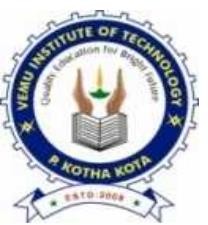 VEMU INSTITUTE OF TECHNOLOGY(Approved By AICTE, New Delhi and Affiliated to JNTUA, Ananthapuramu) Accredited By NAAC, NBA( EEE, ECE & CSE) & ISO: 9001-2015 Certified Institution Near Pakala, P.Kothakota, Chittoor- Tirupathi HighwayChittoor, Andhra Pradesh-517 112 Web Site: www.vemu.org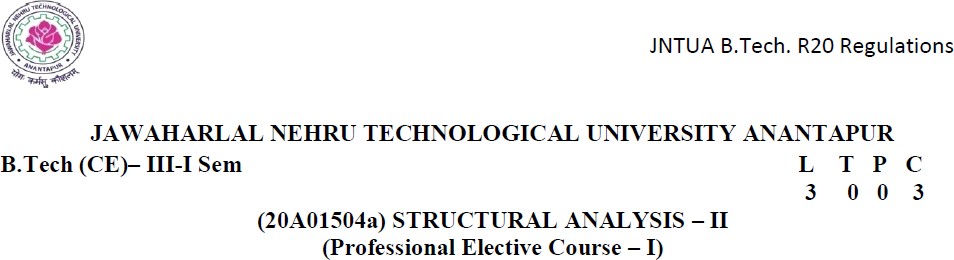 Course Objectives:To demonstrate analytical methods for determining strength & stiffness and assess stability ofstructural members.To enable the student analyze indeterminate trussesTo make the student to understand the analysis procedures for analyzing fixed and Continuous beams.To enable the student to undergo analysis procedure using slope deflection method and moment distribution method.To enable the student to analyze the two hinged and three hinged archesCourse Outcomes (CO):Determine deflection at any point on a beam under simple and combined loadsApply energy theorems for analysis of indeterminate structuresAnalyze indeterminate structures with yielding of supportsAnalyze beams and portal frames using slope deflection and moment distribution methodsAnalyze bending moment, normal thrust and radial shear in the archesUNIT - I Deflection of BeamsUniform bending – slope, deflection and radius of curvature – Differential equation for elastic line of a beam – Double integration and Macaulay’s methods. Determination of slope and deflection for cantilever and simply supported beams under point loads, U.D.L. uniformly varying load-Mohr’s theorems – Moment area method – application to simply supported and overhanging beams- analysis of propped cantilever beams under UDL and point loads.UNIT - II TorsionTorsion: Theory of pure torsion – Assumptions and Derivation of Torsion formula for circular shaft – Torsional moment of resistance – Polar section modulus – power transmission through shafts – Combined bending and torsion –. Springs -Types of springs – deflection of close coiled helical springs under axial pull and axial couple – Carriage or leaf springs.UNIT – III Columns and StrutsIntroduction – classification of columns – Axially loaded compression members – Euler’s crippling load theory – derivation of Euler’s critical load formulae for various end conditions – Equivalent length – Slenderness ratio – Euler’s critical stress – Limitations of Euler’s theory – Rankine – Gordon formula – eccentric loading and Secant formula – Prof. Perry’s formula.UNIT - IV SpringsAxial load and torque on helical springs - stresses and deformations - strain energy - compound springs- leaf springs.UNIT - V Thin and Thick CylindersIntroduction - Thin Cylindrical shells - hoop stress - longitudinal stresses - Lame’s theory - Design of thin & thick cylindrical shells- Wire wound thin cylinders - Compound cylinders - Shrink fit - compound cylindersTextbooks:Bansal R. K, "Strength of Materials", Laxmi Publications, 2010.B. C. Punmia Strength of Materials by.- Laxmi publications.Reference Books:Schaum’s outline series Strength of Materials, Mc Graw hill International Editions.L.S. Srinath, Strength of Materials, Macmillan India Ltd., New DelhiGere J.M. and Goodno B.J. “Strength of Materials” Indian Edition (4th reprint), Cengage Learning India Private Ltd., 2009.R.S.Khurmi and N.Khurmi, “Strength of Materials (Mechanics of Solids)”, S Chand And Company Limited, Ramnagar, New Delhi-110 055B. S. Basavarajaiah and P. Mahadevappa, “Strength of Materials” 3rd Edition 2010, in SI UNITs, Universities Press Pvt Ltd, Hyderabad.SLOPE OF A BEAM:INTRODUCTIONslope at any section in a deflected beam is defined as the angle in radians which the tangent at the section makes with the original axis of the beam.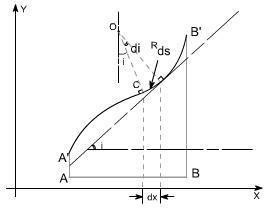 slope of that deflection is the angle between the initial position and the deflected position.DEFLECTION OF A BEAM:The deflection at any point on the axis of the beam is the distance between its position before and after loading.When a structural is loaded may it be Beam or Slab, due the effect of loads acting upon it bends from its initial position that is before the load was applied. It means the beam is deflected from its original position it is called as Deflection.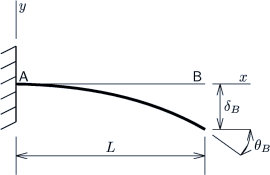 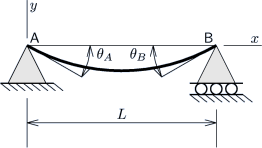 BASIC DIFFERENTIAL EQUATION:Consider a beam AB which is initially straight and horizontal when unloaded. If under the actionof loads the beam deflect to a position A'B' under load or infact we say that the axis of the beam bends to a shape A'B'. It is customary to call A'B' the curved axis of the beam as the elastic line or deflection curve.In the case of a beam bent by transverse loads acting in a plane of symmetry, the bending moment M varies along the length of the beam and we represent the variation of bending moment in B.M diagram. Futher, it is assumed that the simple bending theory equation holdsgood.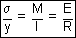 If we look at the elastic line or the deflection curve, this is obvious that the curvature at every point is different; hence the slope is different at different points.To express the deflected shape of the beam in rectangular co-ordinates let us take two axes x andy, x-axis coincide with the original straight axis of the beam and the y – axis shows the deflection.Further, let us consider an element ds of the deflected beam. At the ends of this element let us construct the normal which intersect at point O denoting the angle between these two normal be di.But for the deflected shape of the beam the slope i at any point C is defined,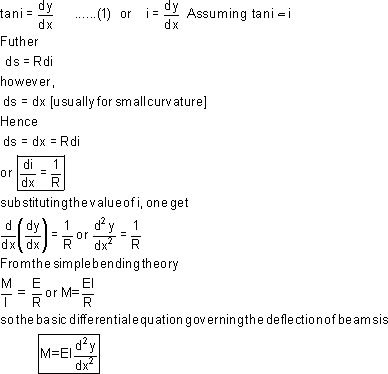 This is the differential equation of the elastic line for a beam subjected to bending in the plane of symmetry.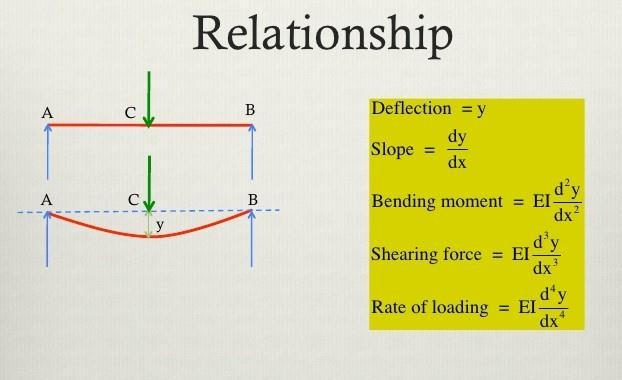 METHODS FOR FINDING THE SLOPE AND DEFLECTION OF BEAMS:Double integration methodMoment area methodMacaulay’s methodConjugate beam methodStrain energy methodDOUBLE INTEGRATION METHOD:The double integration method is a powerful tool in solving deflection and slope of a beam at any point because we will be able to get the equation of the elastic curve.This method entails obtaining the deflection of a beam by integrating the differential equation of the elastic curve of a beam twice and using boundary conditions to determine the constants of integration.The first integration yields the slope, and the second integration gives the deflection.CONJUGATE BEAM:Conjugate beam is defined as the imaginary beam with the same dimensions (length) as that of the original beam but load at any point on the conjugate beam is equal to the bending moment atthat point divided by EI.Slope on real beam = Shear on conjugate beamDeflection on real beam = Moment on conjugate beamPROPERTIES OF CONJUGATE BEAM:The length of a conjugate beam is always equal to the length of the actual beam.The load on the conjugate beam is the M/EI diagram of the loads on the actual beam.A simple support for the real beam remains simple support for the conjugate beam.A fixed end for the real beam becomes free end for the conjugate beam.The point of zero shear for the conjugate beam corresponds to a point of zero slope for the real beam.The point of maximum moment for the conjugate beam corresponds to a point of maximum deflection for the real beam.SLOPE AND DEFLECTION FOR A SIMPLY SUPPORTED BEAM WITH CENTRAL POINT LOAD: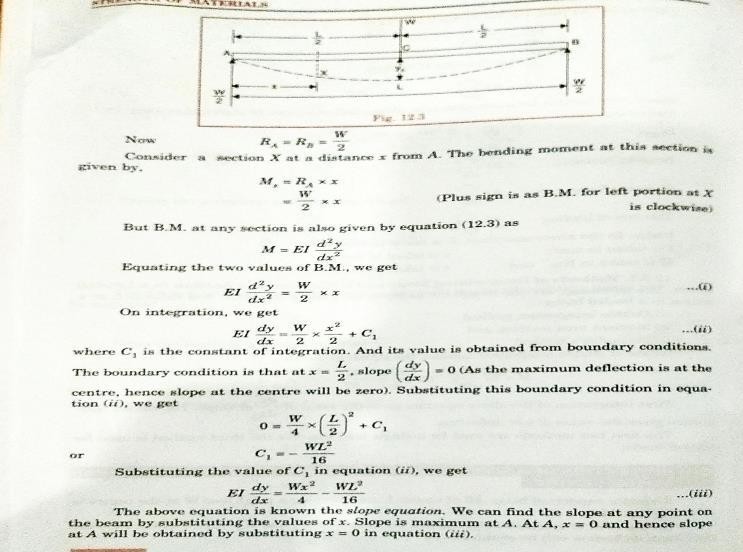 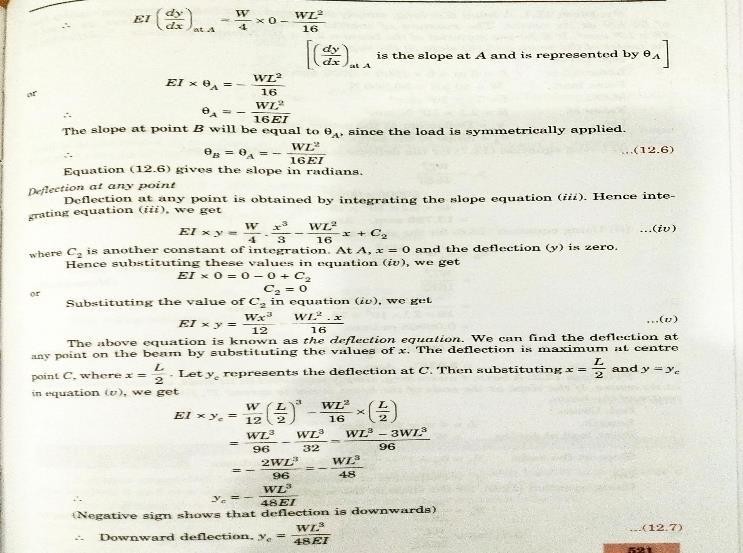 PROBLEMS:1.A beam 6 m long, simply supported at its ends, is carrying a point load of 50 KN at its centre. The moment of inertia of the beam is 78 x 106 mm4. If E for the material of the beam = 2.1 X 105 N/mm2. calculate deflection at the centre of the beam and slope at the supports.GIVEN DATA:L	= 6 mW	= 50 KN = 50 X 103 NI	= 78 X 10 mm4E	= 2.1 X 105 N/mm2SOLUTION:DEFLECTION AT THE CENTRE OF THE BEAM, yc = WL3 / 48 EI= 50000 X 60003 / ( 48 X 2.1 X 105 X 78 X 106 )= 13.736 mm.SLOPE AT THE SUPPORTS,ϴA = ϴB = - WL2 / 16 EI= 50000 X 60002 / (16 X 2.1 X 105 X 78 X 106 )= 0.06868 radians.A beam carries 4 m long simply supported at its ends, carries a point load W at its centre. If the slope at the ends of the beam is not to exceed 1° , find the deflection at the centre of the beam.GIVEN DATA:L	= 4 mϴA = ϴB = 1° = 1° X (π /180) = 0.01745 radians.SOLUTION:DEFLECTION AT THE CENTRE OF THE BEAM, ϴA = ϴB = - WL2 / 16 EI0.01745 = WL2 / 16 EIyc = WL3 / 48 EI= WL2 / 16 EI X (L/3)= 0.01745 X (4000/3)= 23.26 mm.A beam 3 m long, simply supported at its ends, is carrying a point load W at the centre. If the slope at the ends of the beam should not exceed 1° , find the deflection at the centre of the beam.GIVEN DATA:L	= 3 mϴA = ϴB = 1° = 1 X (π /180) = 0.01745 radians.SOLUTION:1.DEFLECTION AT THE CENTRE OF THE BEAM, ϴA = ϴB = - WL2 / 16 EI0.01745 = WL2 / 16 EIyc = WL3 / 48 EI= WL2 / 16 EI X (L/3)= 0.01745 X (3000/3)= 17.45 mm.SLOPE AND DEFLECTION FOR A SIMPLY SUPPORTED WITH A UNIFORMLY DISTRIBUTED LOAD:A simply supported beam AB of length L and carrying a uniformly distributed load of w per unit length over the entire length is shown in fig.The reactions at A and B will be equal.Also, the maximum deflection will be at the centre of the beam.Each vertical reaction = (w X L)/2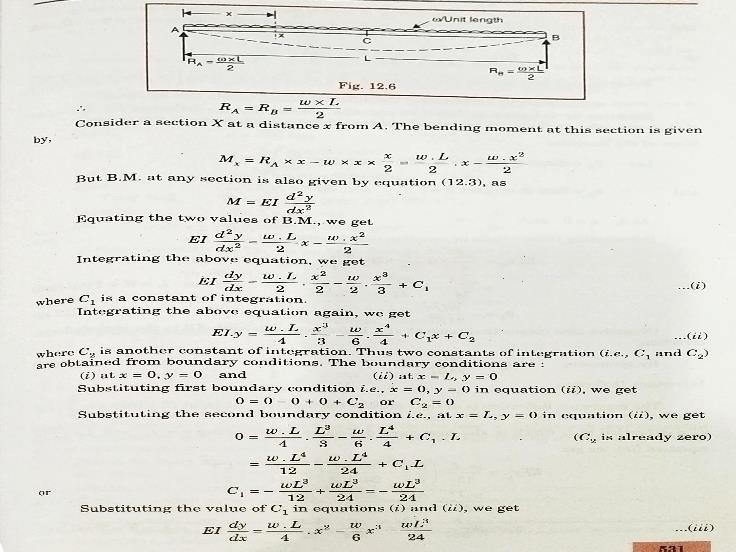 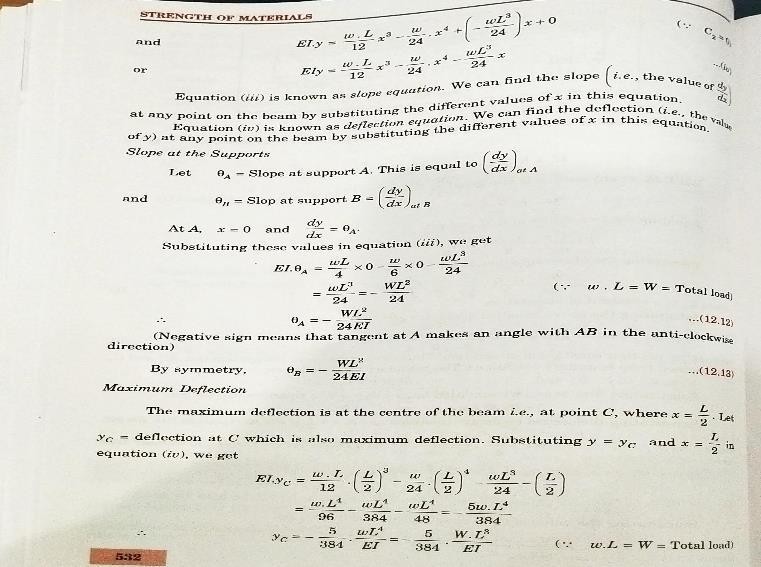 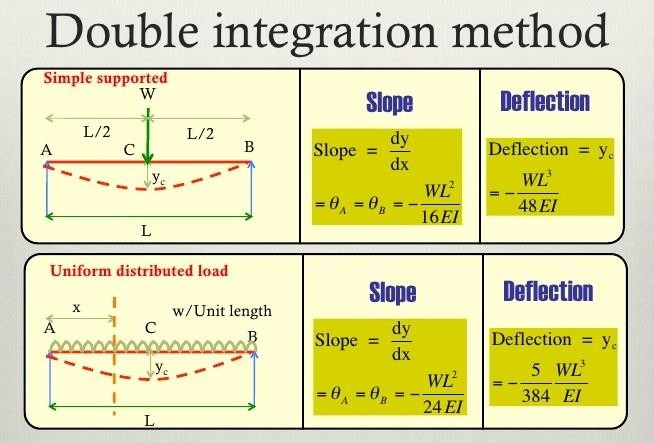 A beam of uniform rectangular section 200 mm wide and 300 mm deep is simply supported at its ends. It carries a uniformly distributed load of 9 KN/m run over the entire span of 5 m. if the value of E for the beam material is 1 X 104 N/mm2 , find the slope at the supports and maximum deflection.GIVEN DATA:L	= 5 m	= 5 X 103 mmw	= 9 KN/m = 9000 N/m E		= 1 X 104 N/mm2b	= 200 mmd	= 300 mmSOLUTION:SLOPE AT THE SUPPORTS,ϴA = - WL2 / 24 EI	W = w.L = 9000 X 5 = 45000 N=	45000 X 50002	I = bd3/12 = 200 X 3003 / 1224 X 1 X 104 X 4.5 X 108	= 4.5 X 108 mm4= 0.0104 radians.MAXIMUM DEFLECTION, y =	5 W L3384 E I=	5 X 45000 X 50003384 X 1 X 104 X 4.5 X 108= 16.27 mm.A beam of length 5 m and of uniform rectangular section is simply supported at its ends. It carries a uniformly distributed load of 9 KN/m run over the entire length. Calculate the width and depth of the beam if permissible bending stress is 7 N/mm2 and central deflection is not to exceed 1 cm.GIVEN DATA:L	= 5 m = 5 X 103 mm,	w	= 9 KN/m = 9000 N/m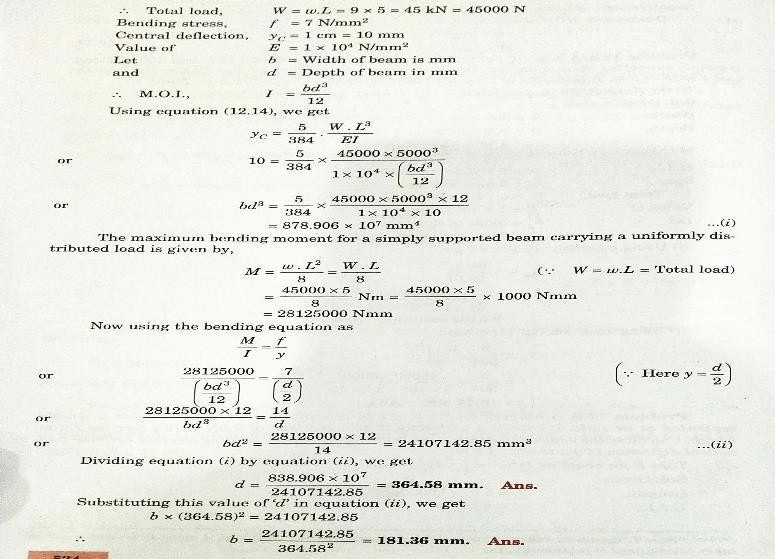 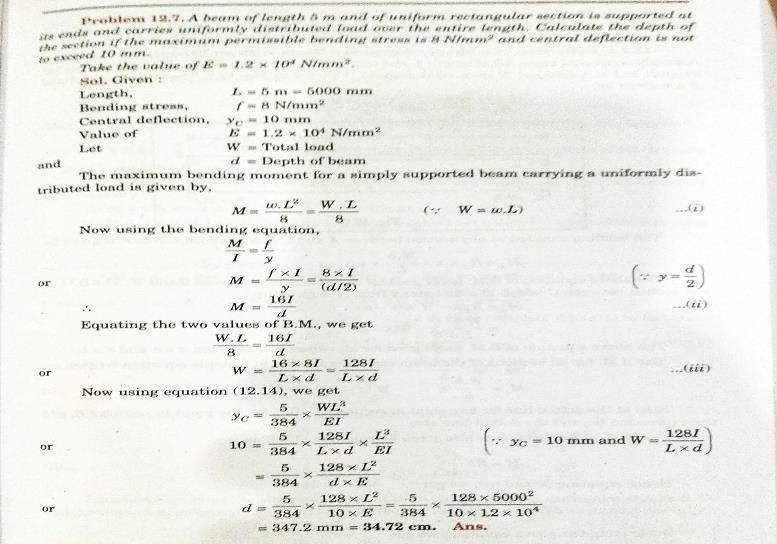 SLOPE	AND	DEFLECTION	FOR	A	SIMPLY	SUPPORTED	BEAM	WITH	AN ECCENTRIC POINT LOADSLOPE AT THE LEFT SUPPORT,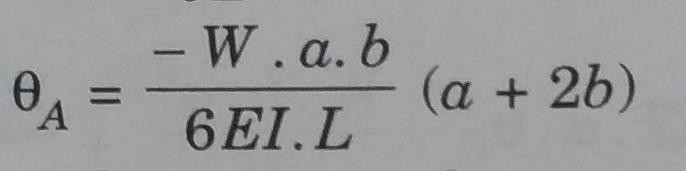 MAXIMUM DEFLECTION,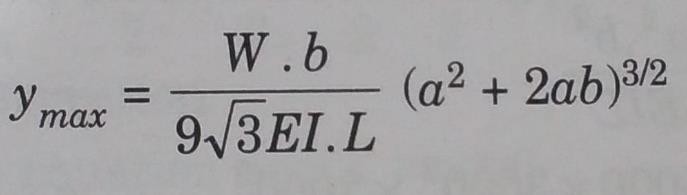 DEFLECTION UNDER THE POINT LOAD,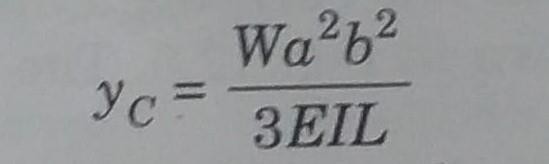 Determine slope at the left support, deflection under the load and maximum deflection of a simply supported beam of length 5 m, which is carrying a point load of 5 KN at a distance of 3 m from the left end. Take E = 2 X 105 N/mm2 and I = 1 X 108 mm4.GIVEN DATA:L	= 5 m = 5 X 103 mmW	= 5 KN = 5 X 103 NI	= 1 X 108 mm4.E	= 2 X 105 N/mm2a	= 3 mb	= L – a = 5 – 3 = 2 m = 2 X 103 mmSOLUTION:SLOPE AT THE LEFT SUPPORT,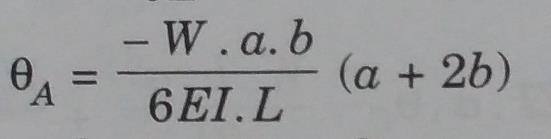 = 0.00035 radians.DEFLECTION UNDER THE POINT LOAD,= 0.6 mm.MAXIMUM DEFLECTION,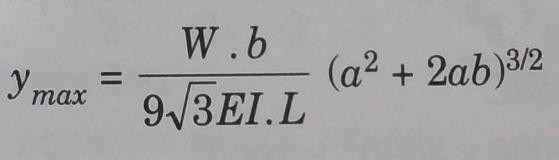 = 0.6173 mm.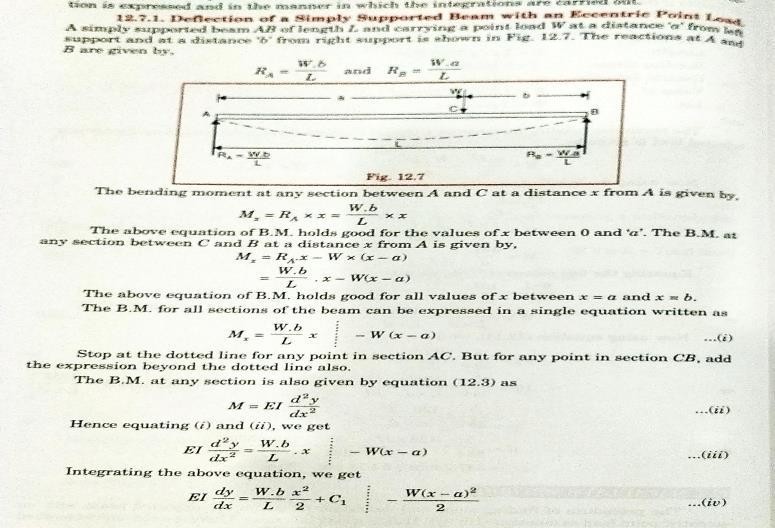 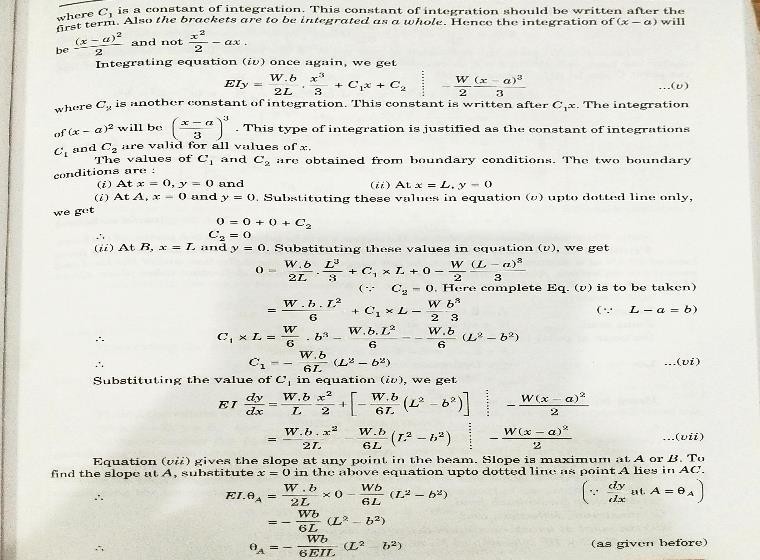 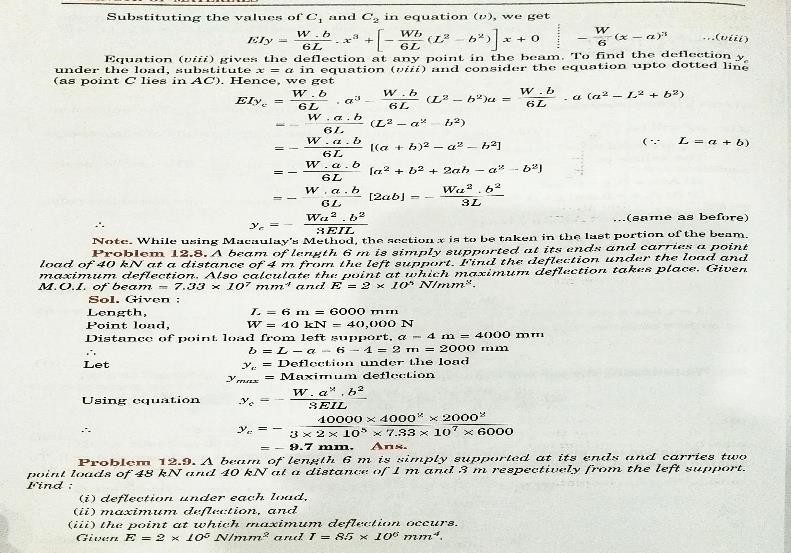 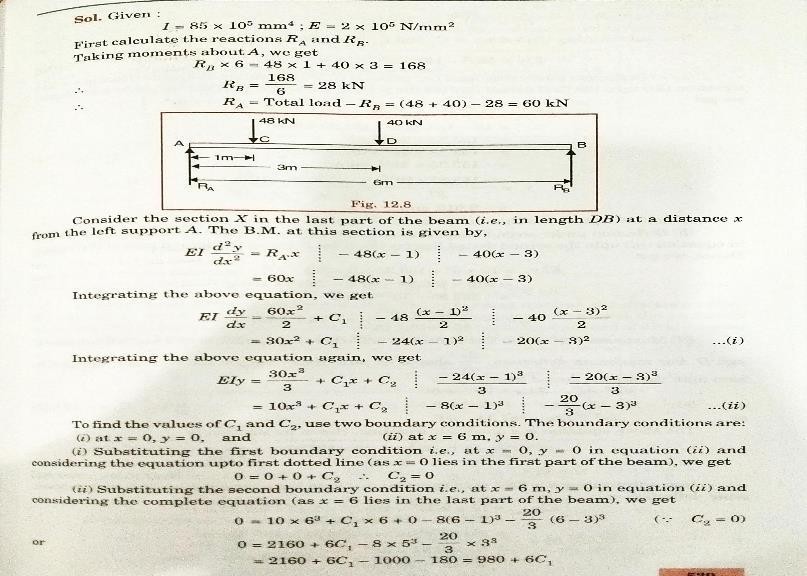 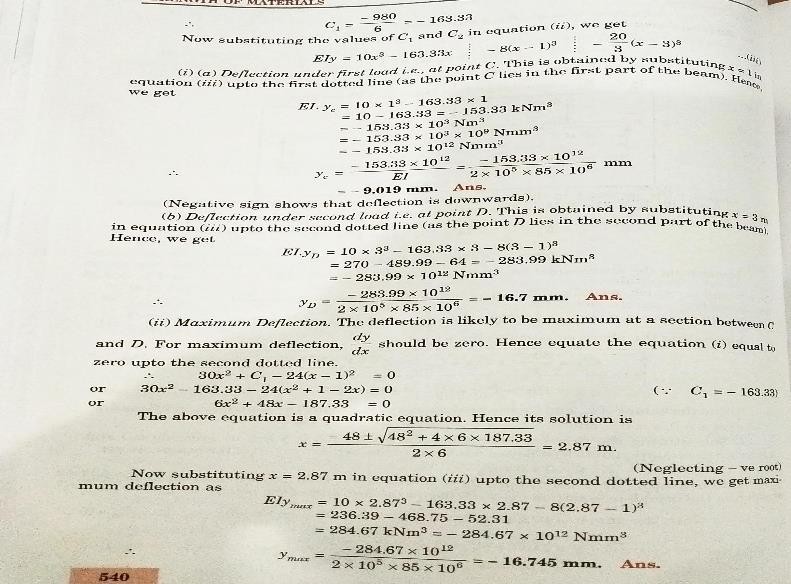 MOMENT AREA METHOD:MOHR’S THEOREM – I:The change of slope between any two points is equal to the net area of the B.M. diagram between these points divided by EI.MOHR’S THEOREM – II:The total deflection between any two points is equal to the moment of the area of B.M. diagram between the two points about the last point divided by EI.MOHR’S THEOREMS IS USED FOR FOLLOWING CASES:Problems on CantileversSimply supported beams carrying symmetrical loadingFixed beamsSLOPE AND DEFLECTION FOR A SIMPLY SUPPORTED BEAM WITH CENTRAL POINT LOAD: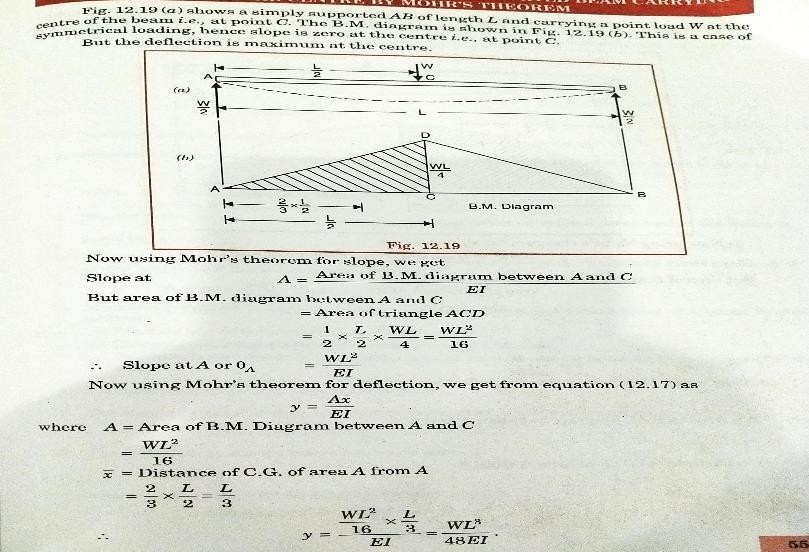 SLOPE AND DEFLECTION FOR A SIMPLY SUPPORTED WITH A UNIFORMLY DISTRIBUTED LOAD: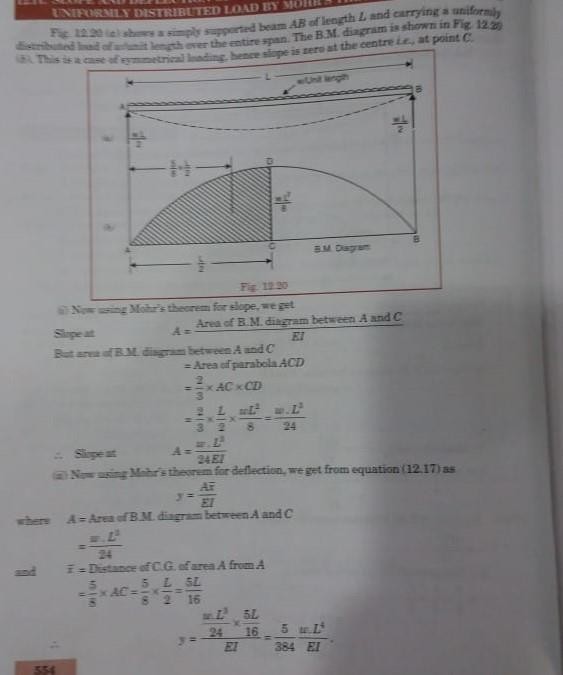 CONJUGATE BEAM METHOD:CONJUGATE BEAM:Conjugate beam is an imaginary beam of length equal to that of the original beam but for which the load diagram is the M/EI diagram.NOTE 1 :The slope at any section of the given beam is equal to the shear force at the corresponding section of the conjugate beam.NOTE 2 :The deflection at any section for the given beam is equal to the bending moment at the corresponding section of the conjugate beam.SLOPE AND DEFLECTION FOR A SIMPLY SUPPORTED BEAM WITH CENTRAL POINT LOAD:A simply supported beam AB of length L carrying a point load W at the centre C.The B.M at A and B is zero and at the centre B.M will be WL/4.Now the conjugate beam AB can be constructed.The load on the conjugate beam will be obtained by dividing the B.M at that point by EI.The shape of the loading on the conjugate beam will be same as of B.M diagram.The ordinate of loading on conjugate beam will be equal to M/EI = WL/4EI.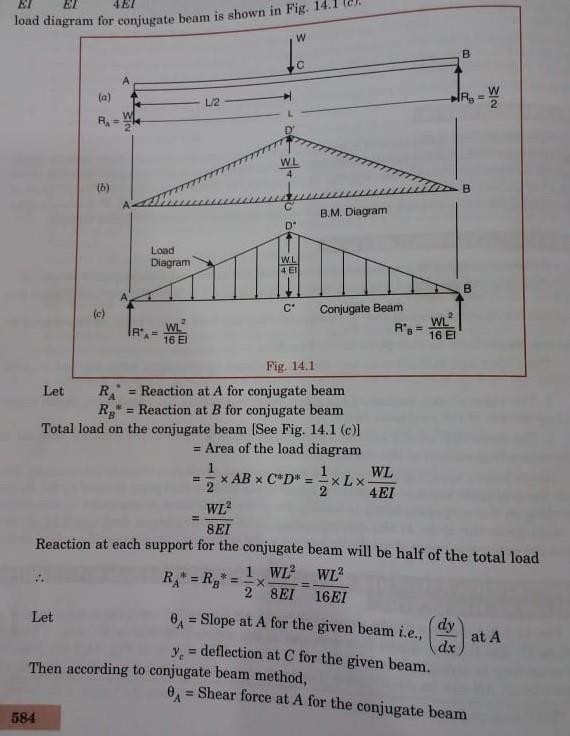 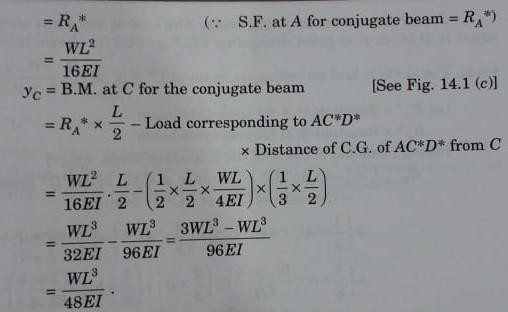 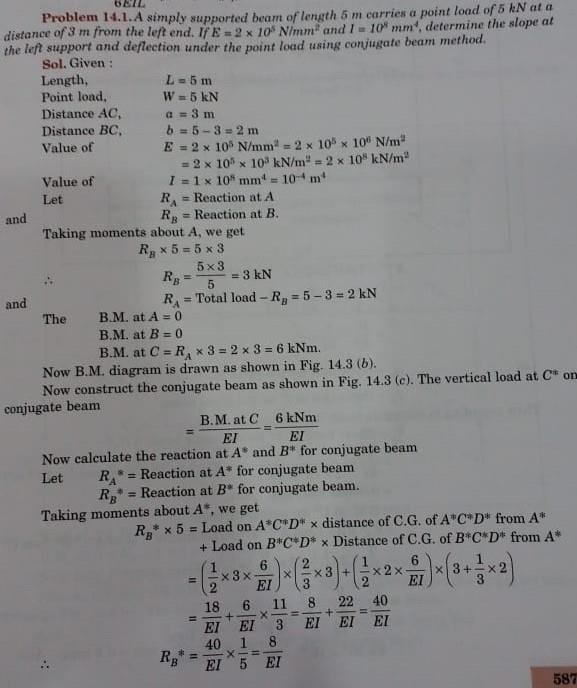 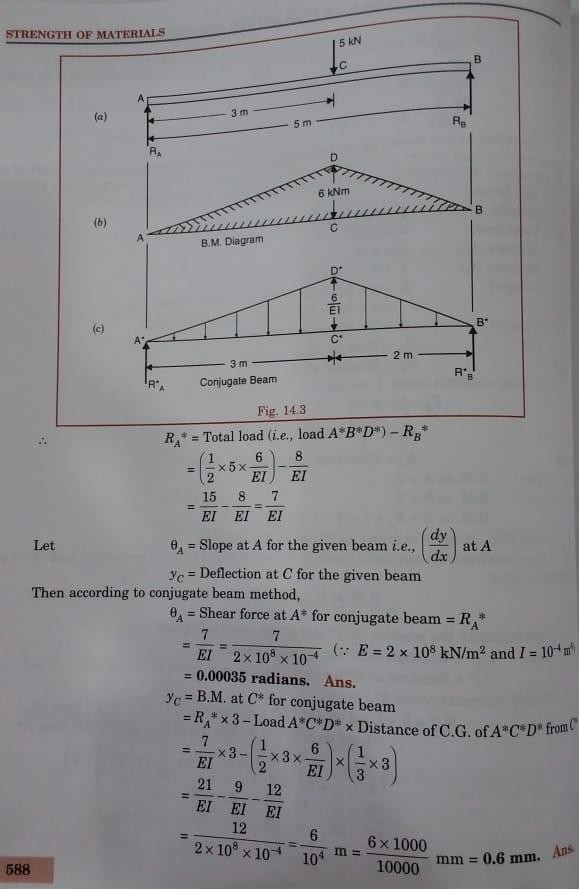 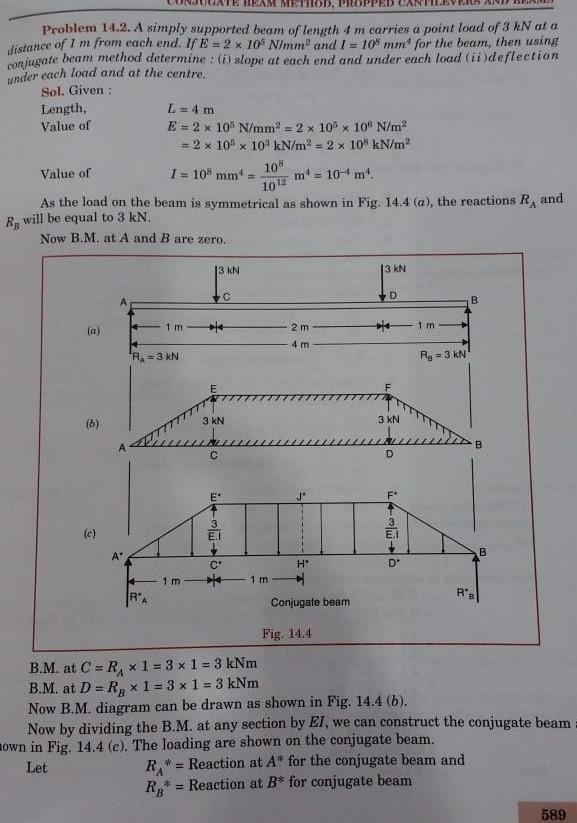 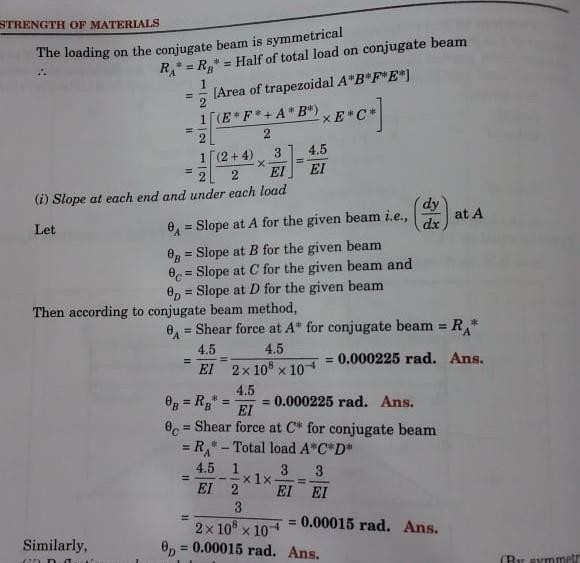 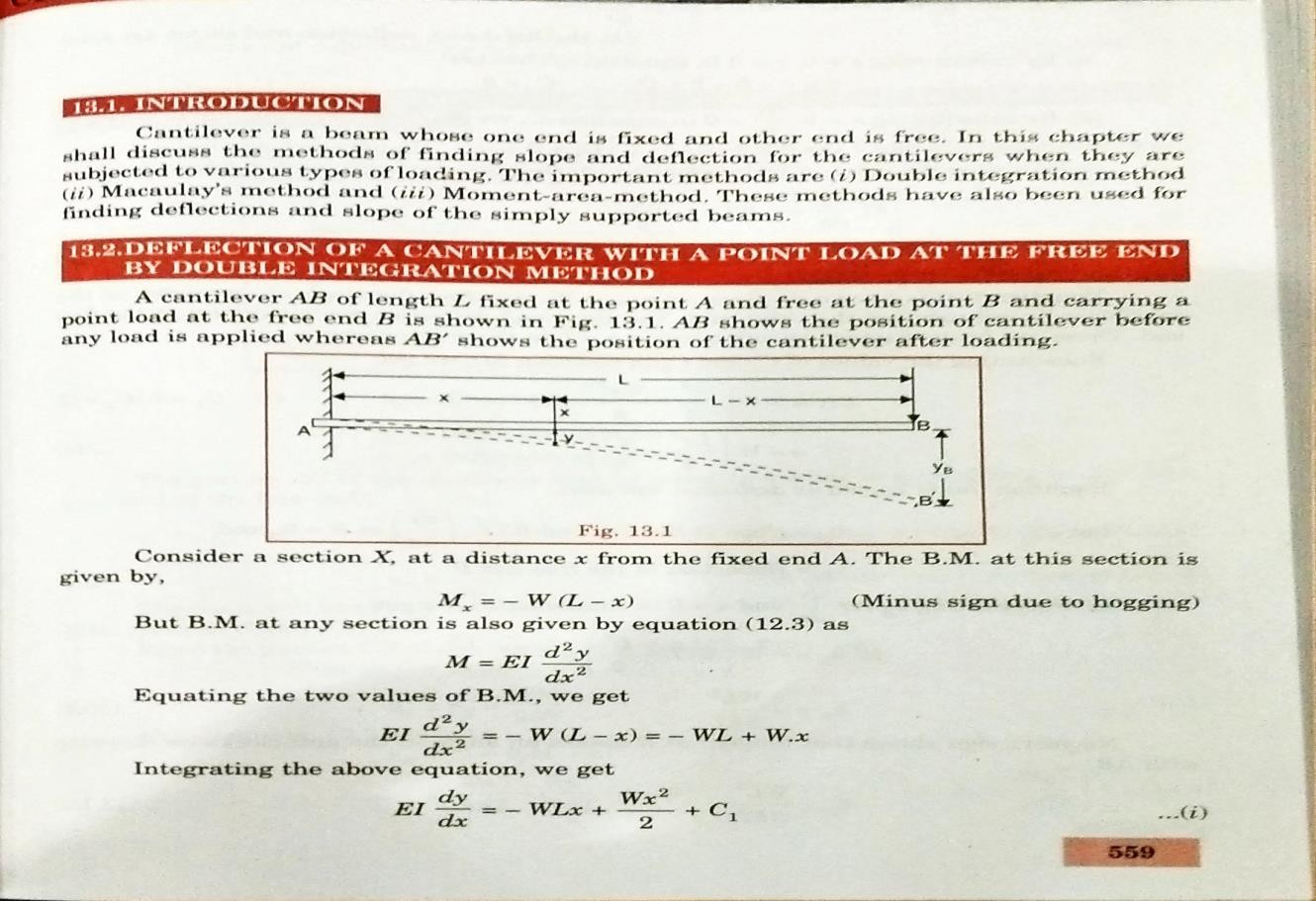 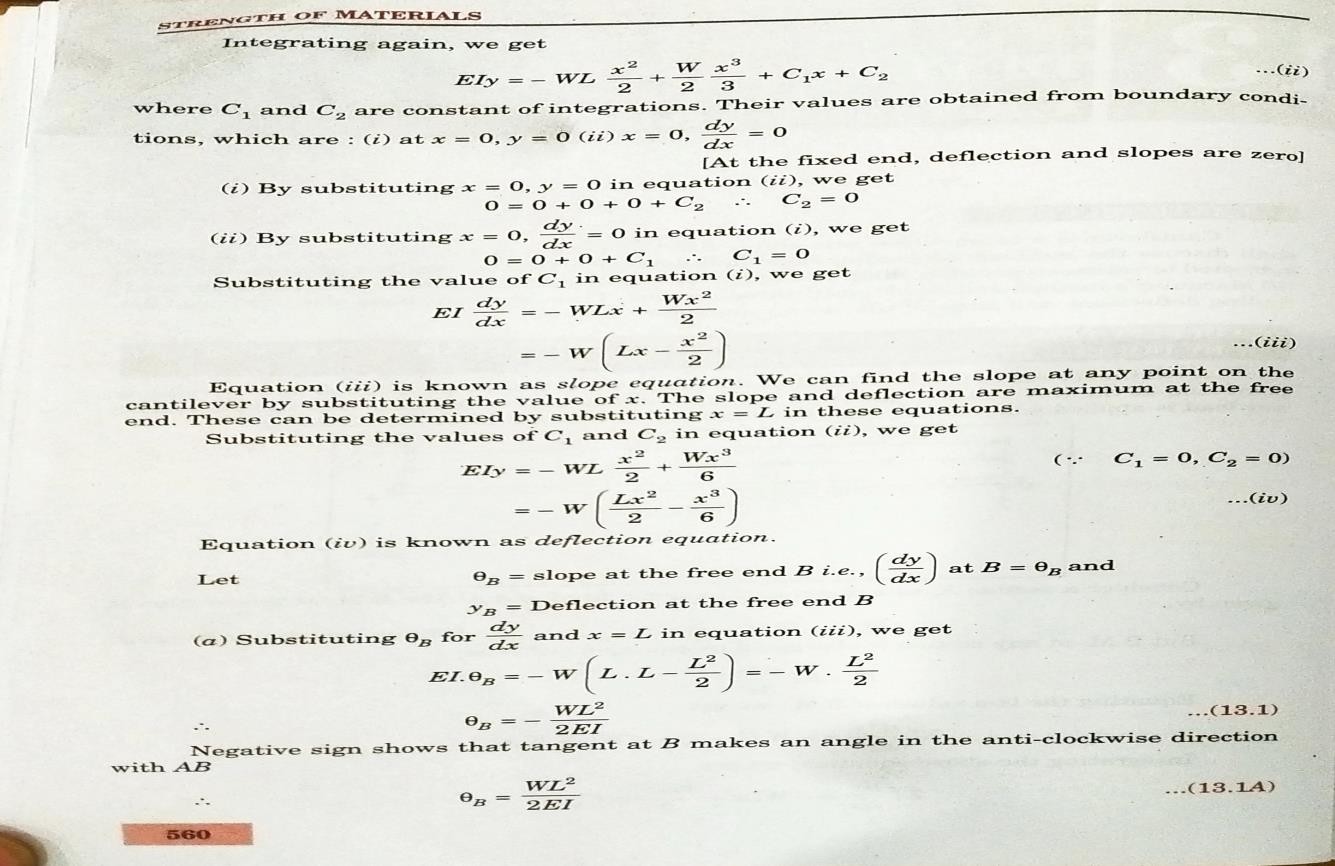 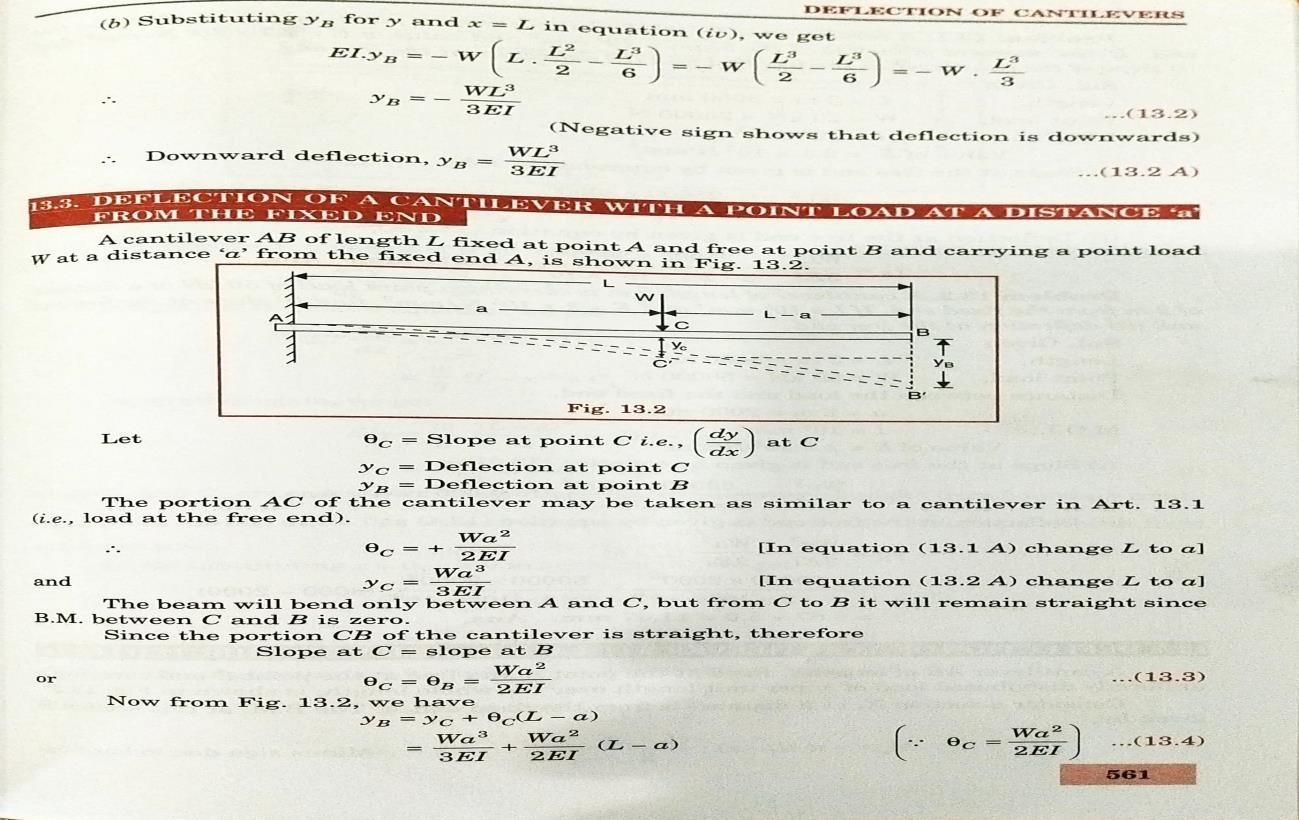 PROBLEMS:1.A cantilever of length 3 m is carrying a point load of 25 KN at the free end. If I = 108  mm4 and E = 2.1 X 105 N/mm2, find the slope and deflection at the free end.GIVEN DATA:L = 3 m = 3000 mm W = 25 KN = 25000 N I = 108 mm4E = 2.1 X 105 N/mm2SOLUTION:SLOPE AT THE FREE END,ϴB = WL2 / 2 EI =	25000 X 300022 X 2.1 X 105 X 108= 0.005357 radians.DEFLECTION AT THE FREE END, yB =	W L3/ 3 EI = 25000 X 300033 X 2.1 X 105 X 108= 10.71 mmA cantilever of length 3 m is carrying a point load of 50 KN at a distance of 2 m from the fixed end. If I = 108 mm4 and E = 2 X 105 N/mm2, find the slope and deflection at the free end.GIVEN DATA:L = 3 m = 3000 mm W = 50 KN = 50000 N I = 108 mm4E = 2 X 105 N/mm2SOLUTION:SLOPE AT THE FREE END, ϴB = Wa2 / 2 EI= 50000 X 20002 x 2 X 105 x 108= 0.005 radiansDEFLECTION AT THE FREE END, yB =	W a3/ 3 EI + W a2/ 2 EI (L – a)=	50000 X 20003	+	50000 X 20003	( 3000 – 2000 )3 X 2 X 105 X 108	3 X 2 X 105 X 108= 6.67 + 5= 11.67 mm.CANTILEVER BEAM WITH A UDL:A cantilever beam AB of length L fixed at the point A and free at the point B and carrying a UDL of w per unit length over the whole length.Consider a section X, at a distance x from the fixed end A.The bending moment at this section is given by, Mx = - w ( L – x ) ( L – x )2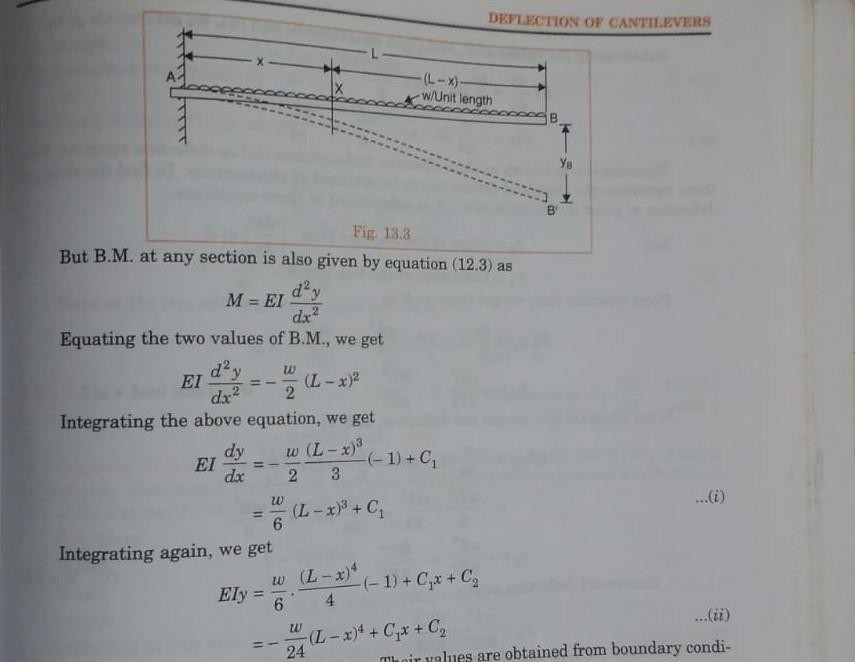 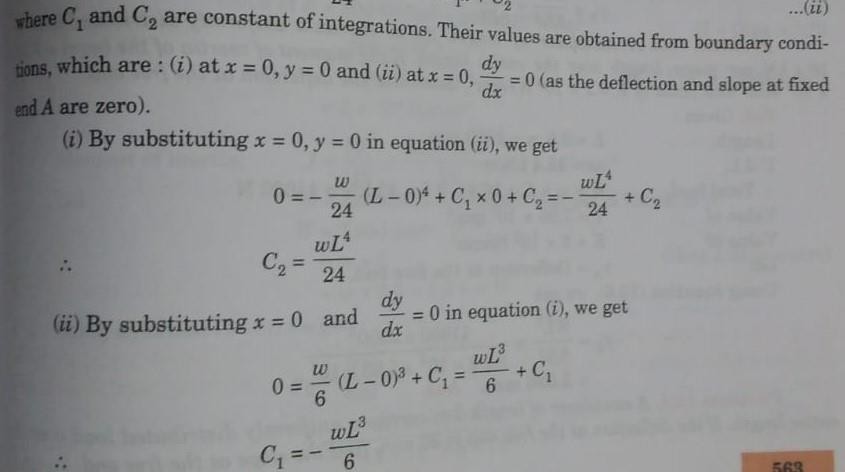 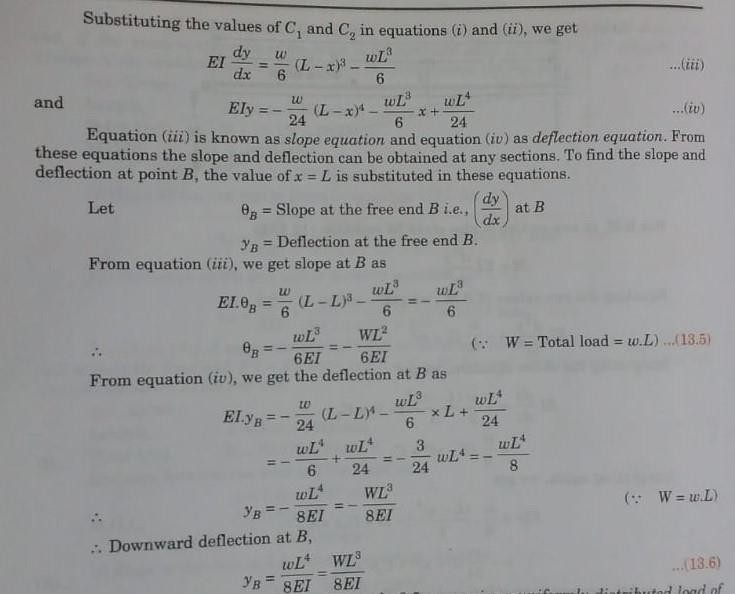 PROBLEMS:A cantilever of length 2.5 m carries a uniformly distributed load of 16.4 KN per metre length. If I = 7.95 X 107 mm4 and E = 2 X 105 N/mm2, determine the deflection at the free end.GIVEN DATA:L = 2.5 m = 2500 mmw = 16.4 KN/m, W = w X L = 16.4 X 2.5 = 41000 N I = 7.95 X 107 mm4E = 2 X 105 N/mm2SOLUTION:DEFLECTION AT THE FREE END, yB    = WL3/8EI =	41000 X 250038 X 2 X 105 X 7.95 X 107= 5.036 mm.A cantilever of length 3 m carries a uniformly distributed load over the entire length. If the deflection at the free end is 40 mm, find the slope at the free end.GIVEN DATA:L = 3 m = 3000 mmyB = 40 mmSOLUTION:SLOPE AT THE FREE END, yB    = WL3/8EI40 = WL2 X L = WL2 X 30008 EI	8 EIWL2 =	40 X 8EI	3000Slope at the free end,ϴB = WL2 / 6 EI = WL2 / EI X (1/6)= 40 X 8 X (1/6)3000= 0.01777 rad.A cantilever 120 mm wide and 200 mm deep is 2.5 m long. What is the uniformly distributed load which the beam can carry in order to produce a deflection of 5 mm at the free end? Take E = 200 GN/m2.GIVEN DATA:L = 2.5 m = 2500 mmE = 200 GN/m2 = 2 X 105 N/mm2b = 120 mm	I = bd3/12 = 120 X 2003 / 12d = 200 mm	= 8 X 107 mm4yB = 5 mmSOLUTION:UDL,W = w X L = 2.5 X w = 2.5 w N. y = WL3/8EI5 =	2.5 w X 250038 X 2 X 105 X 8 X 107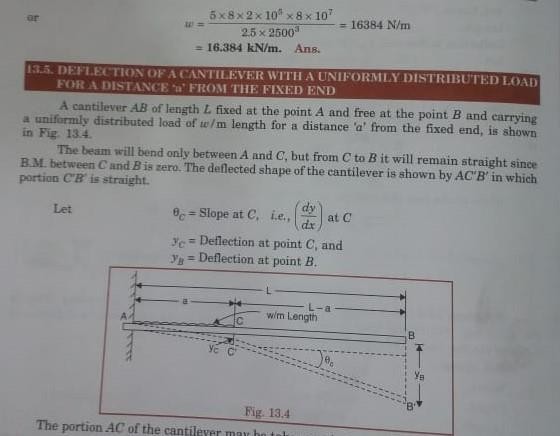 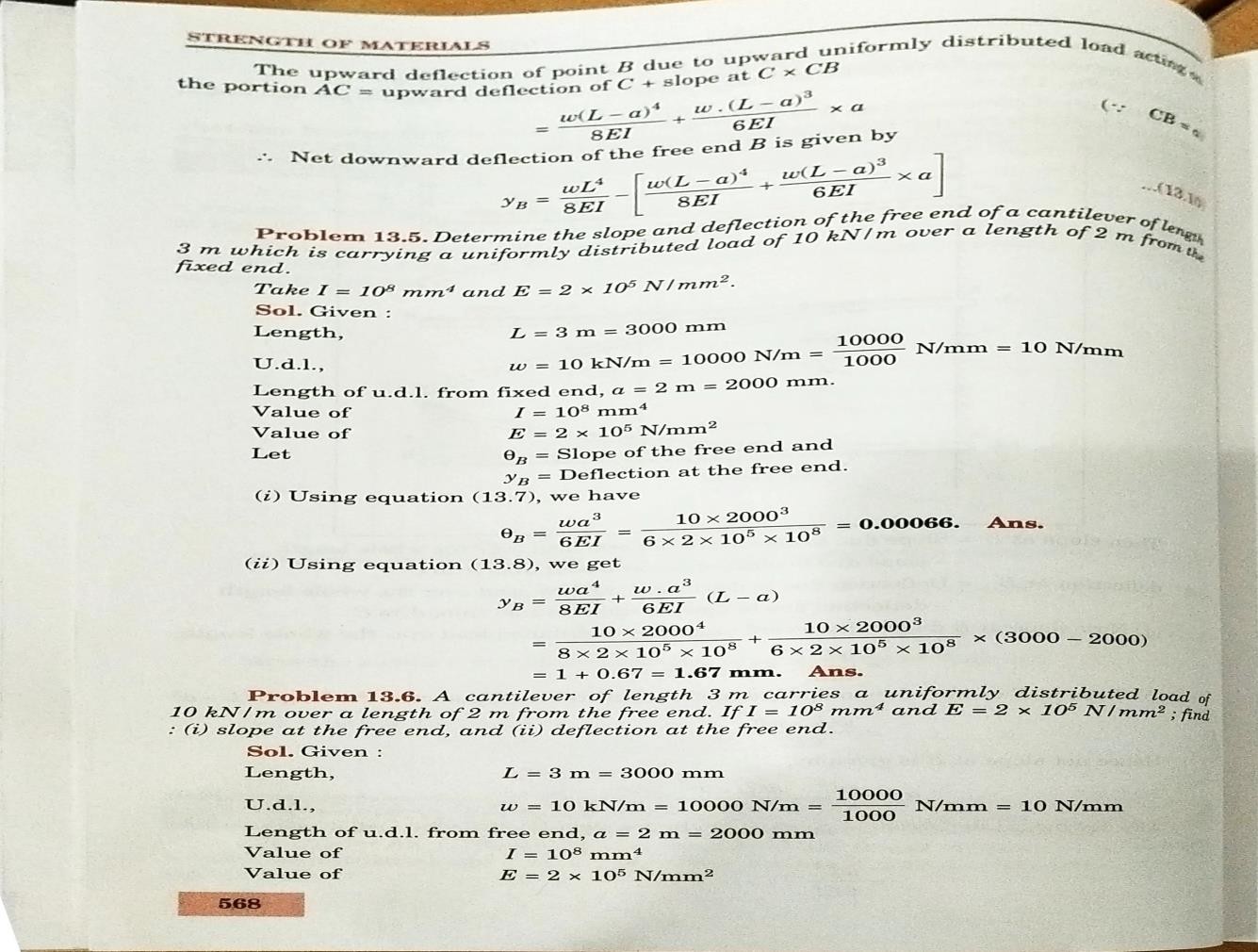 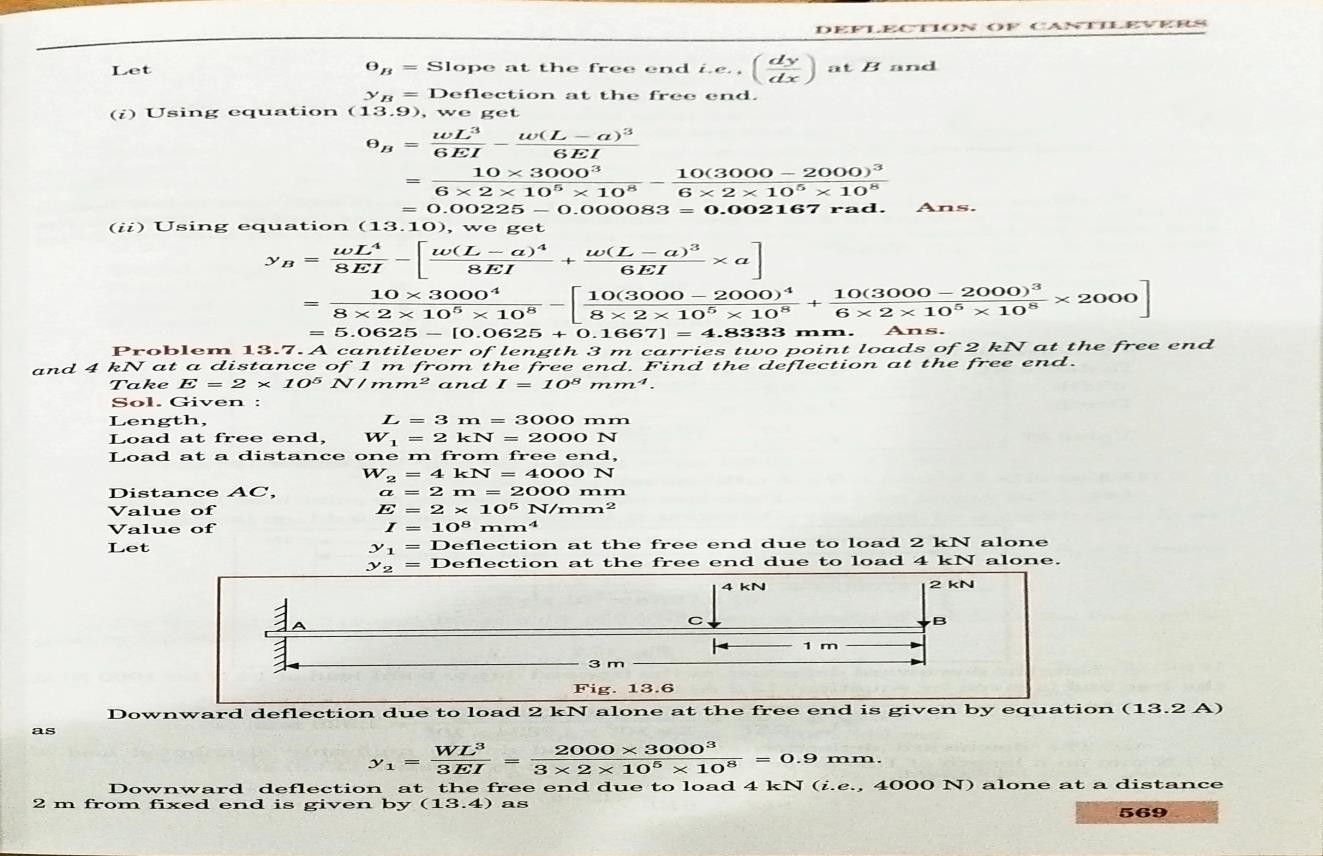 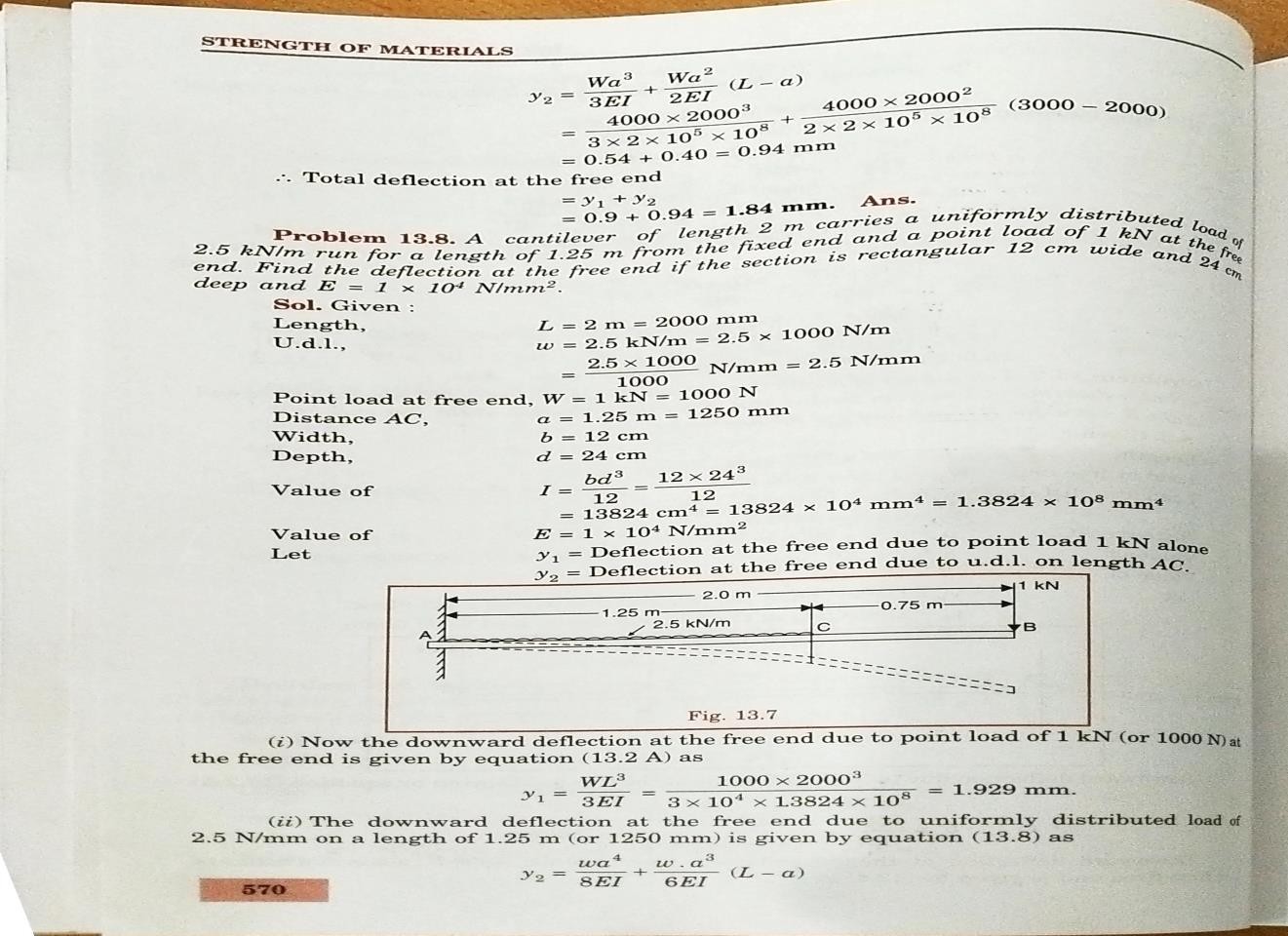 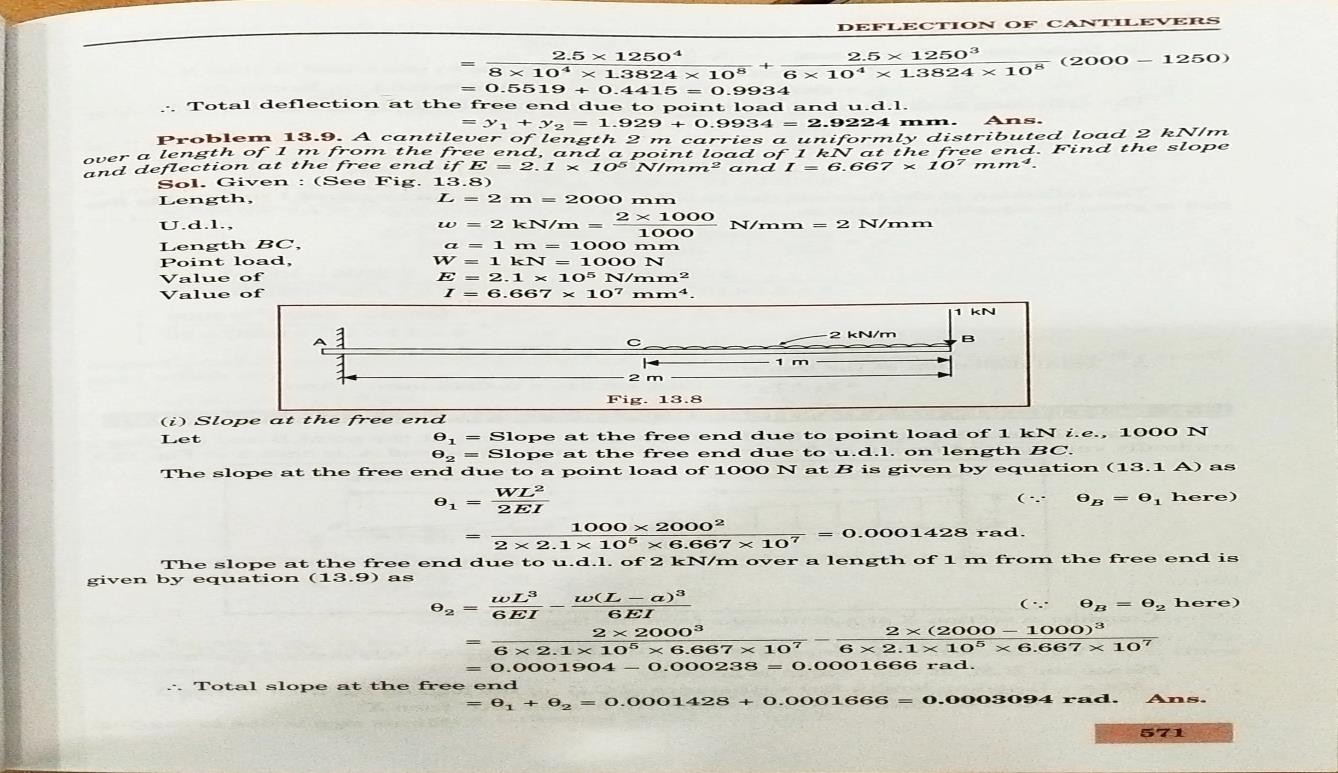 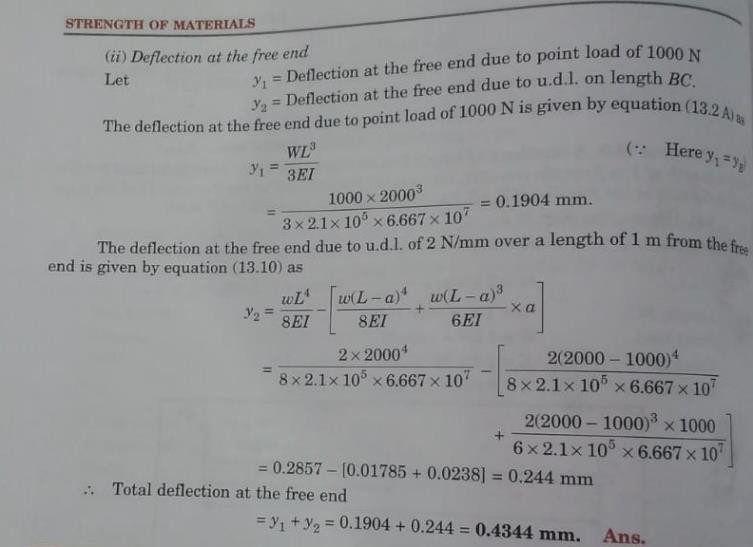 REFERENCE BOOKS:Bansal R.K., “Strength of Materials”, 5th Edition, Laxmi Publications, 2013.Ramamrutham R., “Strength of Materials”,14th Edition, Dhanpat Rai Publications, 2011.Punmia B.C., “Strength of Materials”, Laxmi Publications, 2011.Subramanian R., “Strength of Materials - Theory and Problems”, Oxford University Press, 2010.Rajput R.K., “Strength of Materials”, S. Chand and Company Ltd., New Delhi, 2007.Timoshenko S.P. and Gere J.M., “Mechanics of Materials”, 6th Edition, Tata McGraw Hill.QUESTION BANK:What are the methods used for determining slope and deflection?What is the slope and deflection equation for simply supported beam carrying UDL through out the length?What is a Macaulay’s method?What is moment area method?Define : Conjugate beam.Find the slope and deflection of a simply supported beam carrying a point load at the centre using moment area method.Distinguish between actual beam and conjugate beam.A beam 4m long, simply supported at its ends, carries a point load W at its centre. If the slope at the ends of the beam is not to exceed 1⁰, find the deflection at the centre of the beam.	A cantilever of length 2 m carries a point load of 30 KN at the free end and another load of 30 KN at its centre. If EI = 1013 N.mm2 for the cantilever then determine slope and deflection at the free end by moment area method.Determine slope at the left support, deflection under the load and maximum deflection of a simply supported beam of length 10 m, which is carrying a point load of 10 kN at a distance of 6 m from the left end. Take E = 2 x 105 N/mm2 and I = 1 x 108 mm4.11.A cantilever of length 3 m is carrying a point load of 25 KN at the free end. If I= 108 mm4 and E = 2.1 X 105 N/mm2, then determine slope and deflection of the cantilever using conjugate beam method.12.A simply supported beam of length 5 m carries a point load of 5 kN at a distance of 3m from the left end. If E = 2 x 105 N/mm2 and I = 108 mm4, determine the slope at the left support and deflection under the point load using conjugate beam method.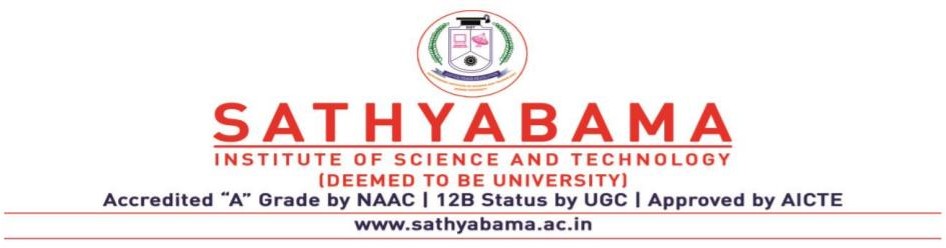 SCHOOL OF BUILDING AND ENVIRONMENT DEPARTMENT OF CIVIL ENGINEERINGINTRODUCTIONSTRAIN ENERGY:Strain energy is defined as the energy stored in a body due to deformation.Strain energy is one of fundamental concepts in mechanics and its principles are widely used in practical applications to determine the response of a structure to loads.strain energy is equal to the work done by the point load.The unit of strain energy is N-m or Joules.RESILIENCE:PROOF RESILIENCE:Proof resilience is defined as the maximum energy that can be absorbed up to the elastic limit, without creating a permanent distortion.MODULUS OF RESILIENCE:The modulus of resilience is defined as the maximum energy that can be absorbed per unit volume without creating a permanent distortion.STRAIN ENERGY DUE TO GRADUALLY APPLIED LOAD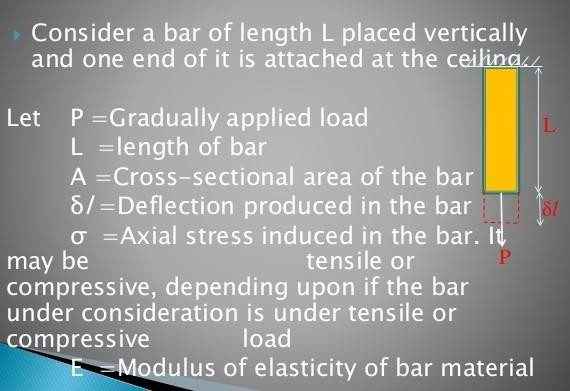 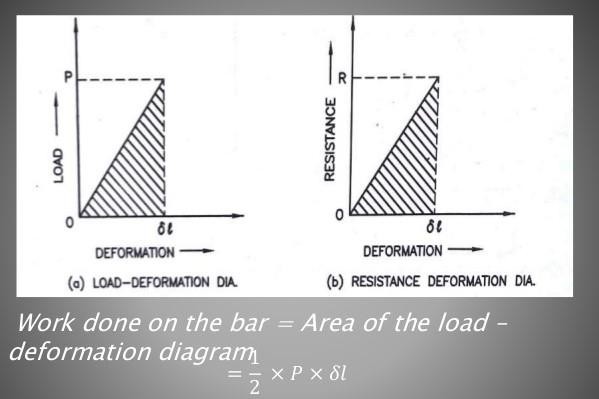 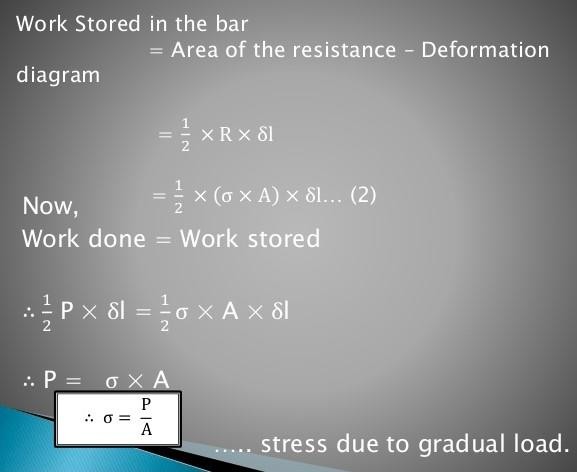 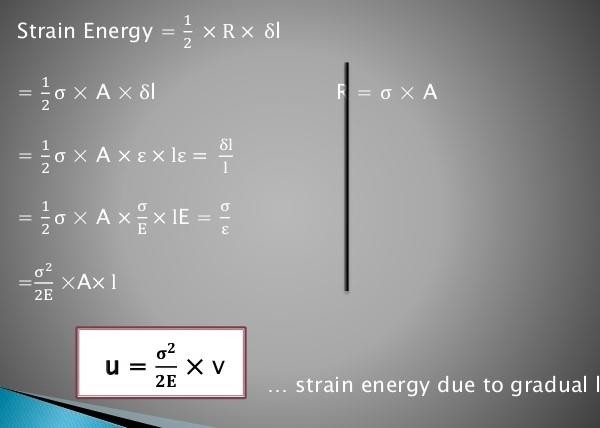 PROBLEMS:1.A tensile load of 60 KN is gradually applied to a circular bar of 4 cm diameter and 5 m long. If the value of E = 2 X 105 N/mm2. Determine stretch in the rod, stress in the rod and strain energy absorbed by the rod.GIVEN DATA:Gradually Load, P = 60 KN = 60 X 1000 N Diameter, d = 4 cm = 40 mm.Length, L = 5 m = 5000 mm E = 2 X 105 N/mm2 SOLUTION:STRESS IN THE ROD,σ = P/A = 60000 / 400π	A = (π X 402) /4 = 400π mm2= 47.746 N/ mm2STRETCH IN THE ROD,x = (σ/E) X L = ( 47.746/ 2 X 105 )/ 5000= 1.19 mm.STRAIN ENERGY ABSORBED BY THE ROD,U =		σ2	X	V =		47.7462 X	2 X 106 π	V = A X L = 400π X 5000 2E			2 X 2 X 105			= 2 X 106 π mm3= 35810 N.mm = 35.81 N.mSTRAIN ENERGY DUE TO SUDDENLY APPLIED LOAD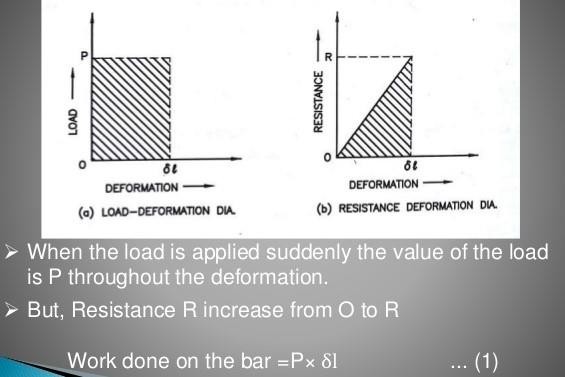 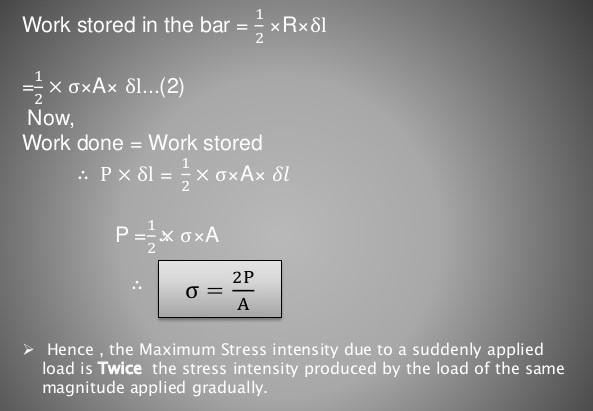 2.Calculate instantaneous stress produced in a bar 10 cm2 in area and 3 m long by the sudden application of a tensile load of unknown magnitude, if the extension of the bar due to suddenly applied load is 1.5 mm. Also determine the suddenly applied load. Take E = 2 X 105 N/mm2GIVEN DATA:Area, A = 10 cm2 = 1000 mm2 Length, L = 3 m = 3000 mm Extension, x = 1.5 mmE = 2 X 105 N/mm2SOLUTION:STRESS IN THE ROD,x = (σ/E) X L1.5 = (σ / 2 X 105 )/ 3000σ	= 1.5 X 2 X 1053000= 100 N/mm2SUDDENLY APPLIED LOAD,σ	= 2 x P/A100 = 2 x (P/1000)P = 100 x 10002= 50000 N = 50 KN.A steel rod is 2 m long and 50 mm in diameter. An axial pull of 100 KN is suddenly applied to the rod. Calculate the instantaneous stress induced and also the instantaneous elongation produced in the rod. Take E = 200 GN/m2GIVEN DATA:Diameter, d = 50 mm Length, L = 2 m = 2000 mmPull, P = 100 KN = 100 X 1000 N E = 200 GN/m2 = 2 X 105 N/mm2 SOLUTION:INSTANTANEOUS STRESS INDUCED,σ	= 2 x P/A	A = (π X 502) /4 = 625 π mm2= 2 X (100 X 1000/ 625 π)= 101.86 N/mm2INSTANTANEOUS ELONGATION PRODUCED IN THE ROD,δL = σ X LE= 101.86 X 20002 X 105= 1.0186 mm.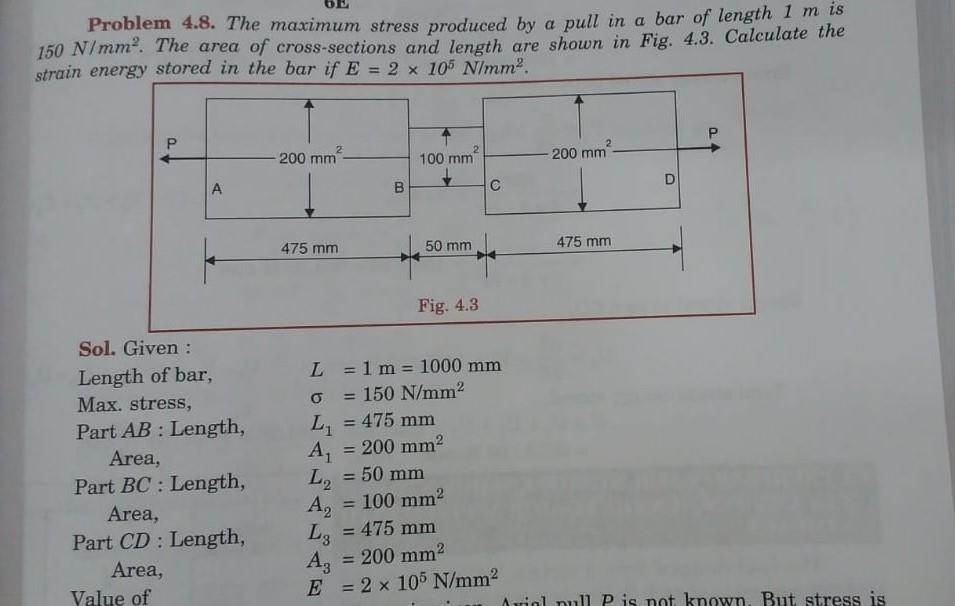 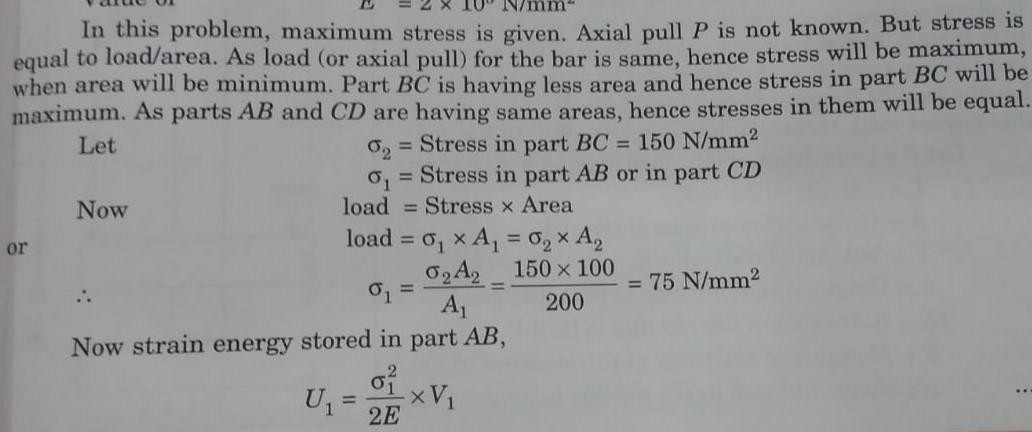 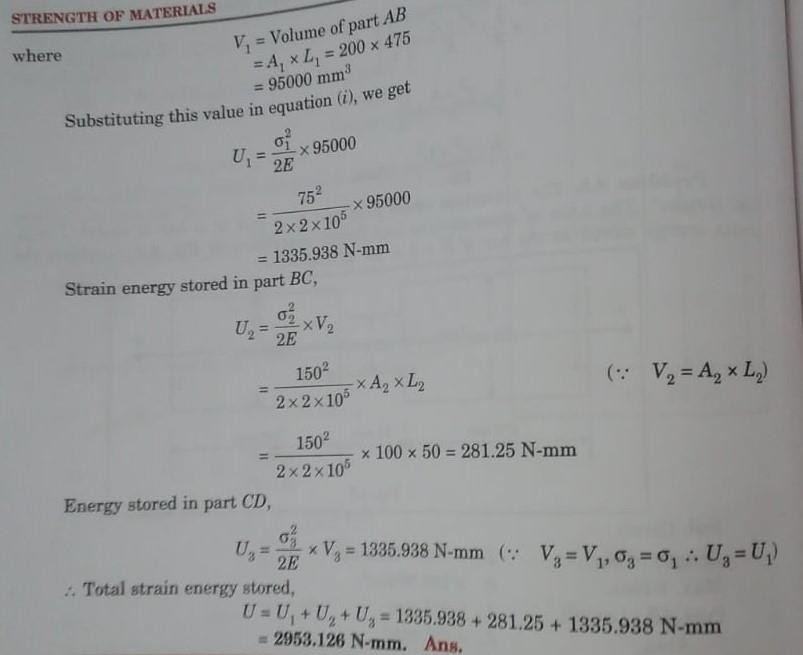 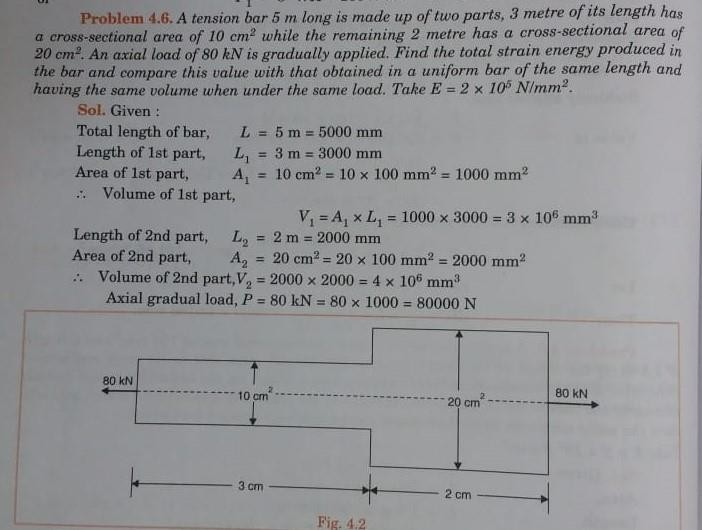 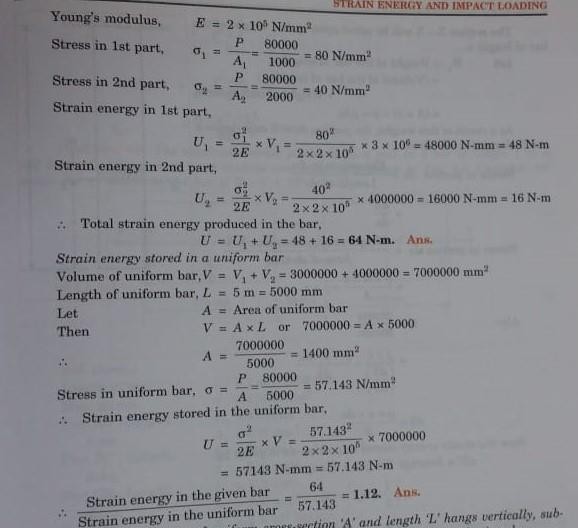 STRAIN ENERGY DUE TO IMPACT LOAD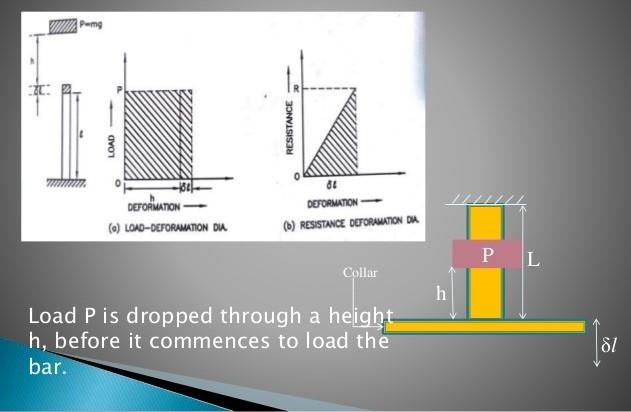 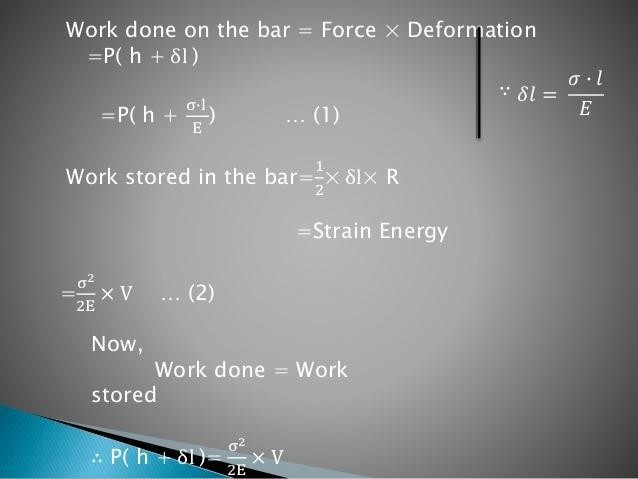 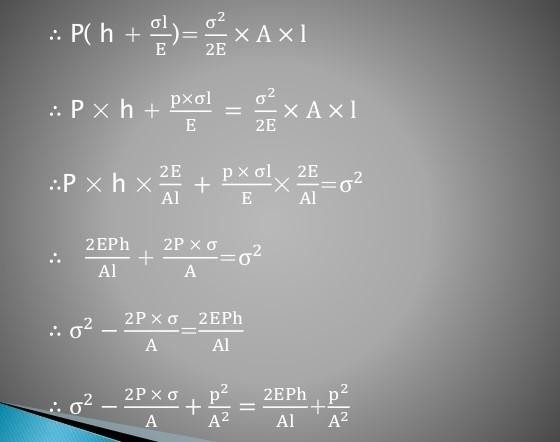 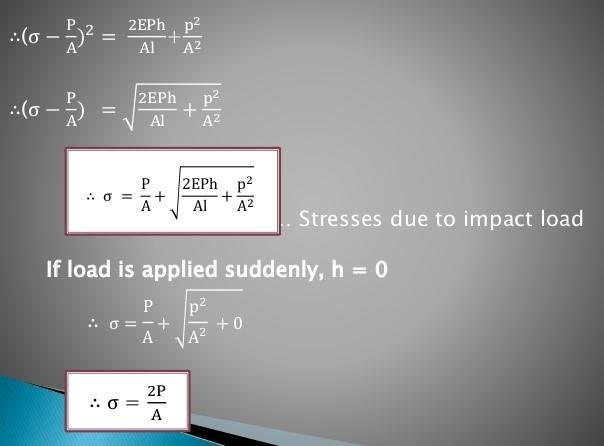 STRESS DUE TO IMPACT LOAD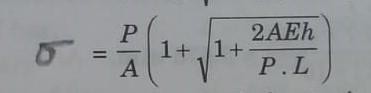 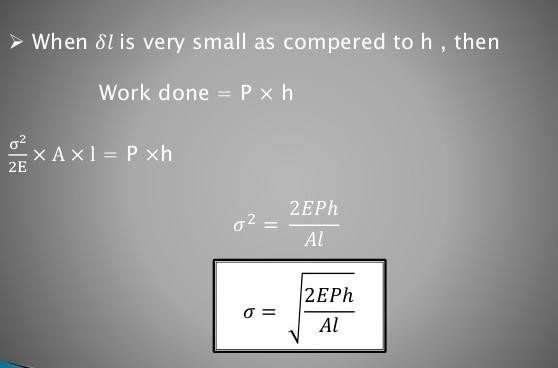 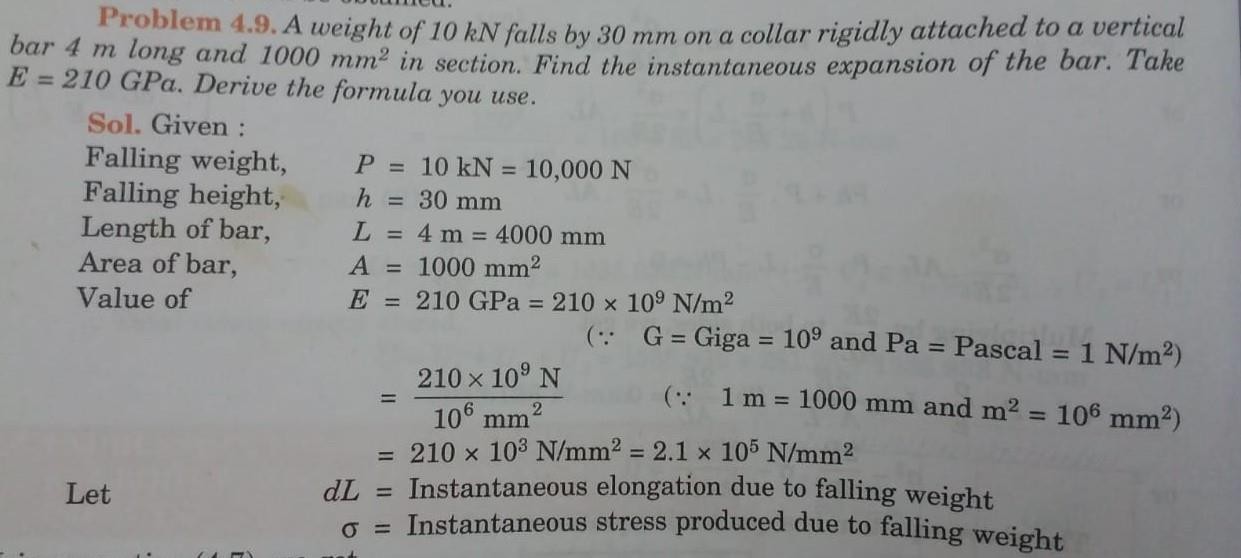 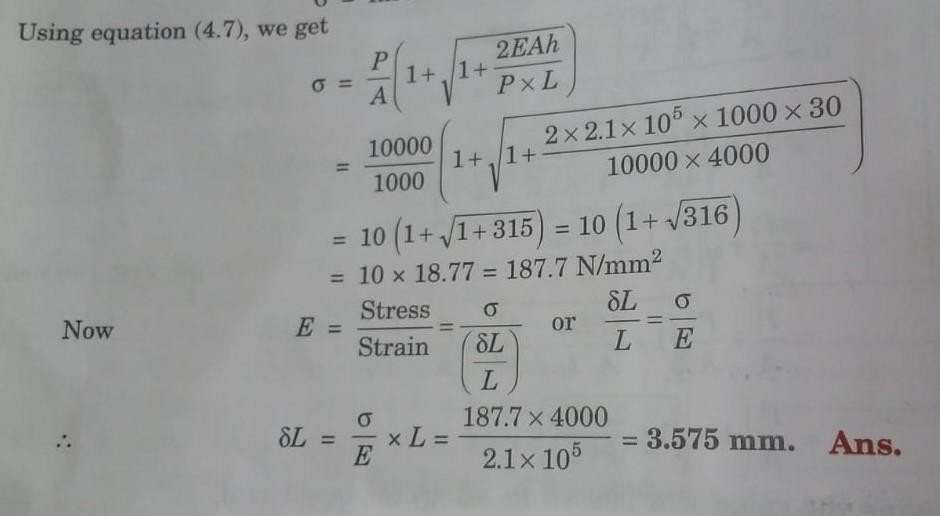 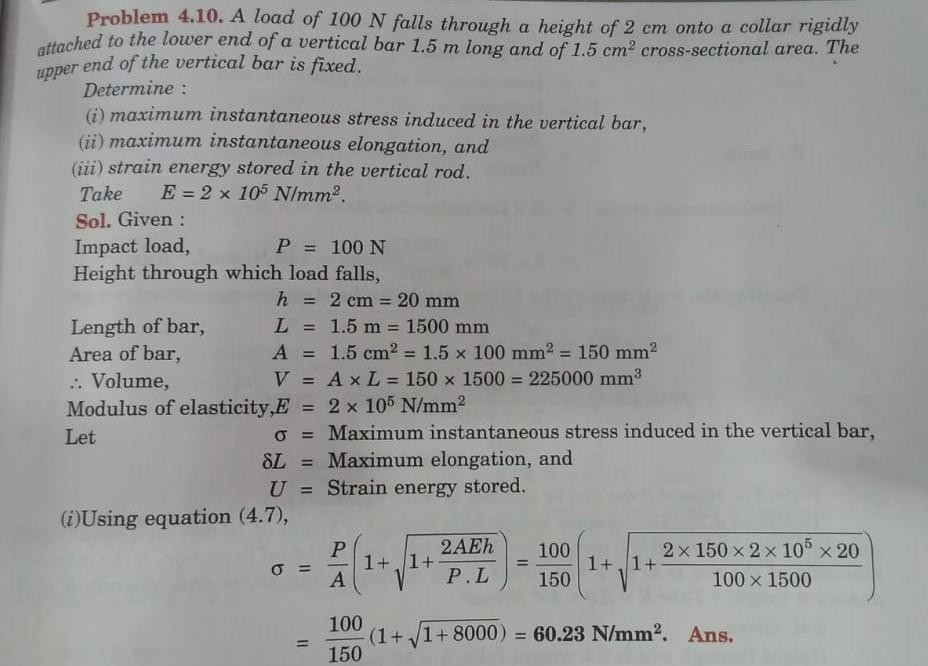 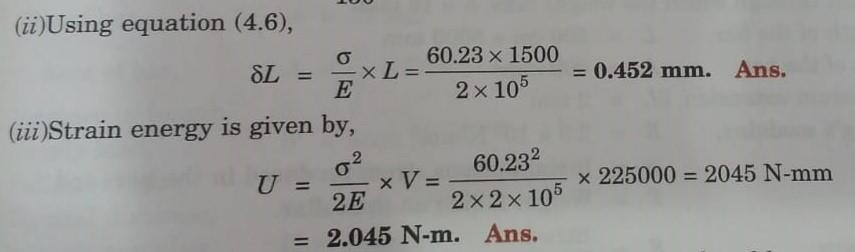 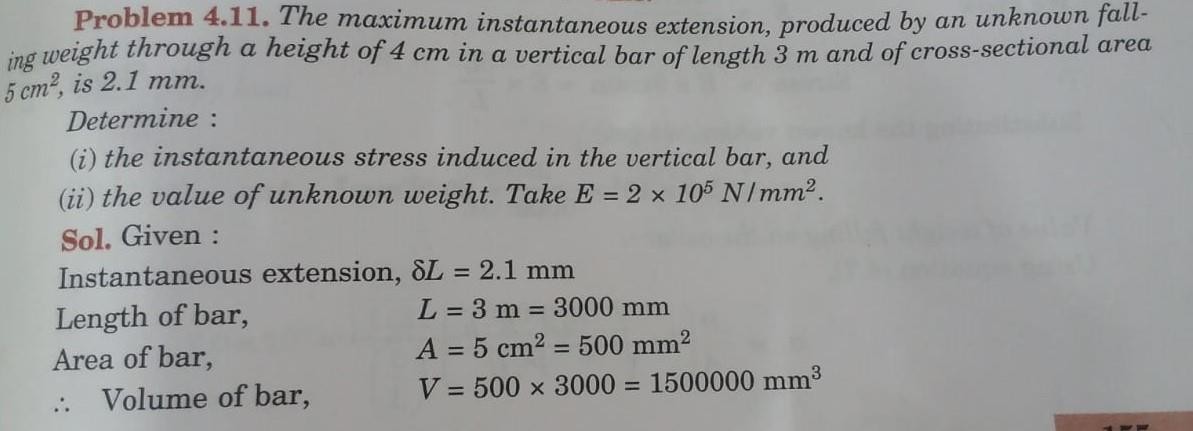 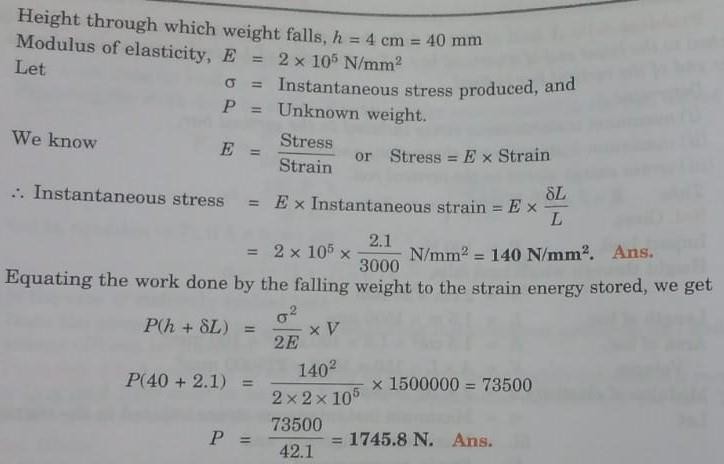 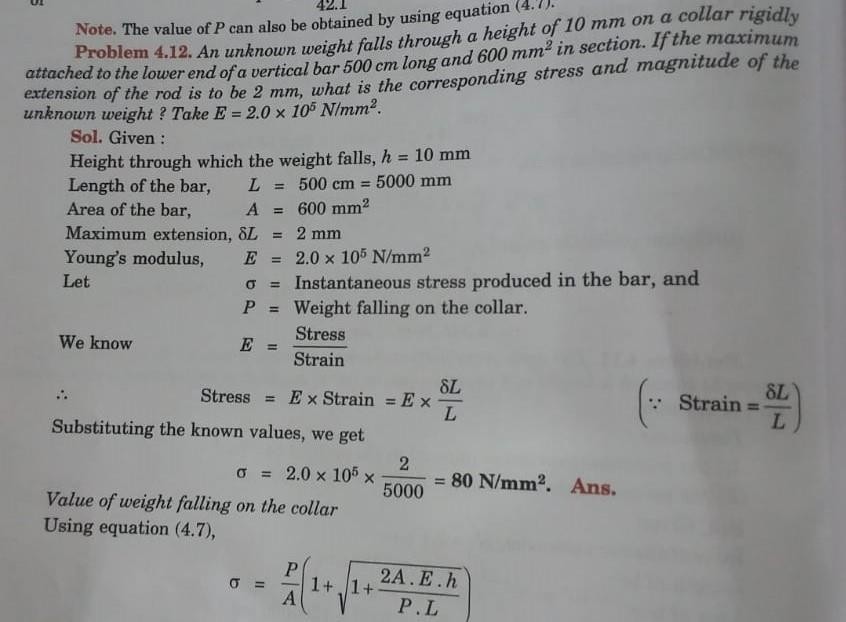 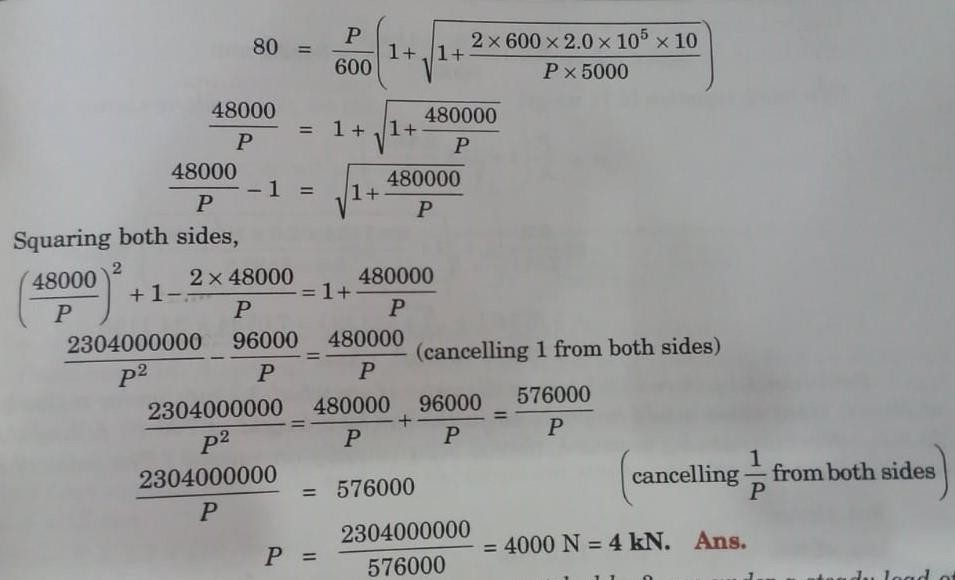 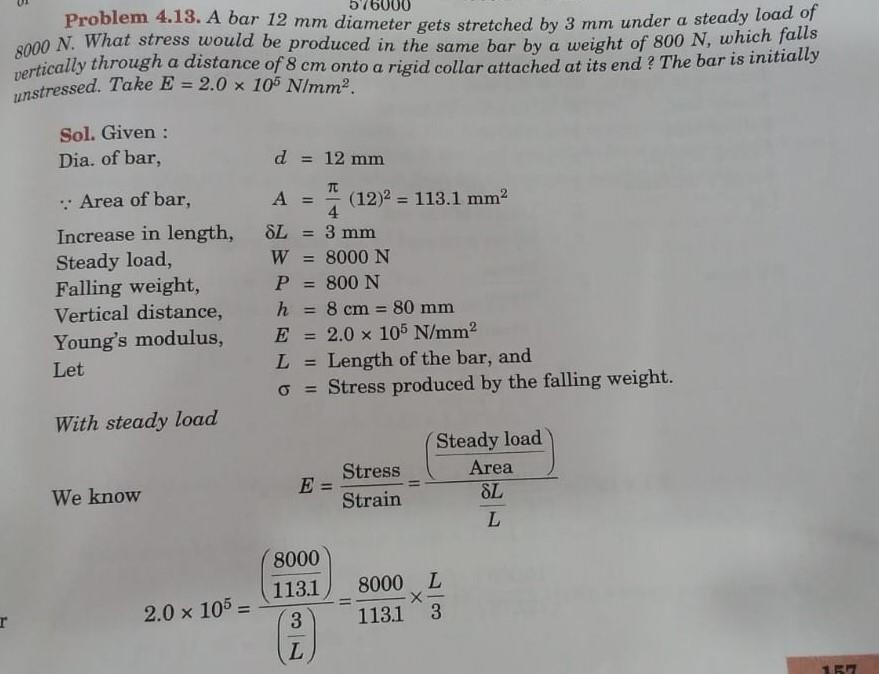 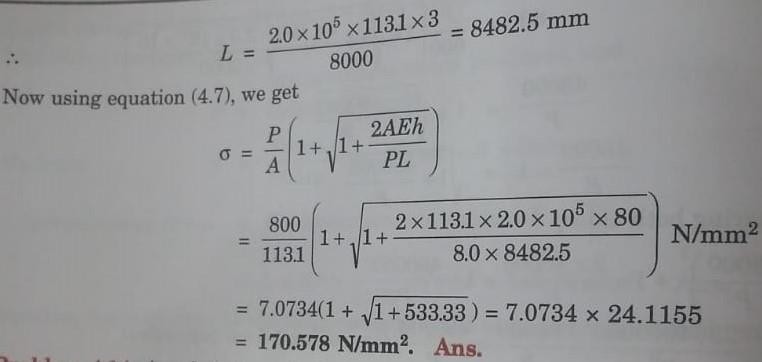 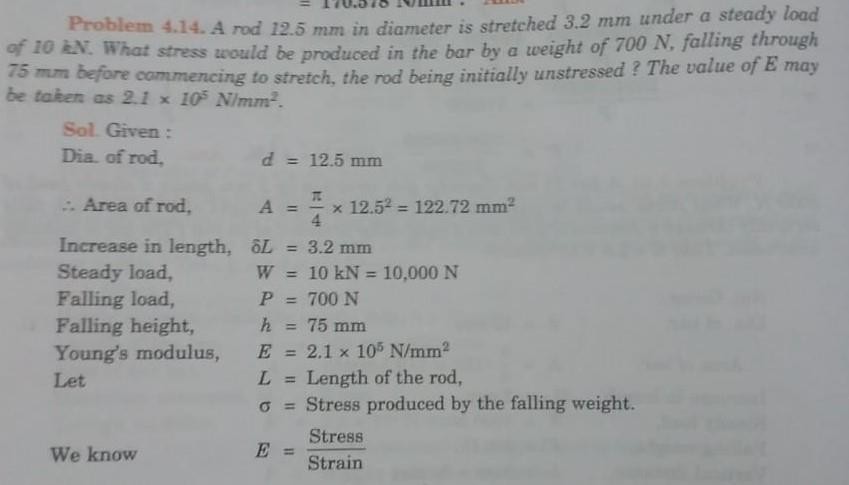 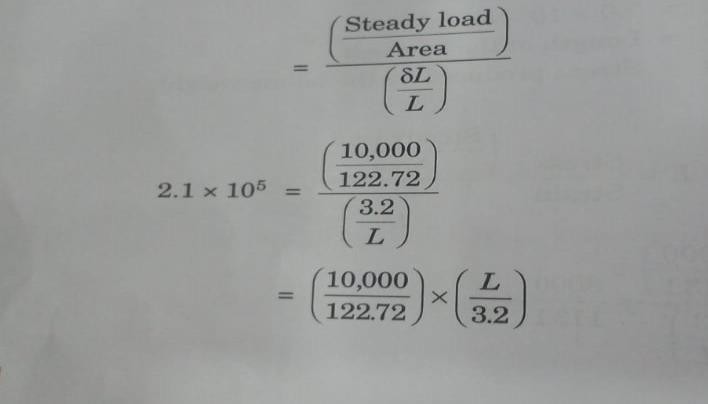 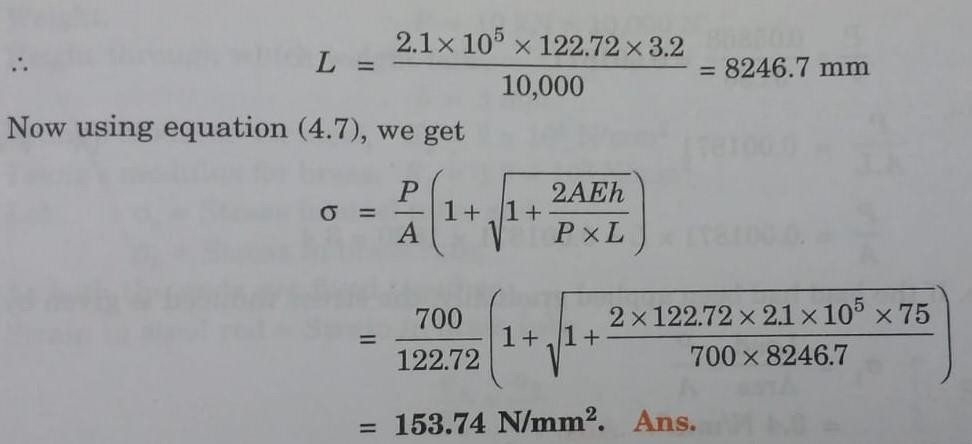 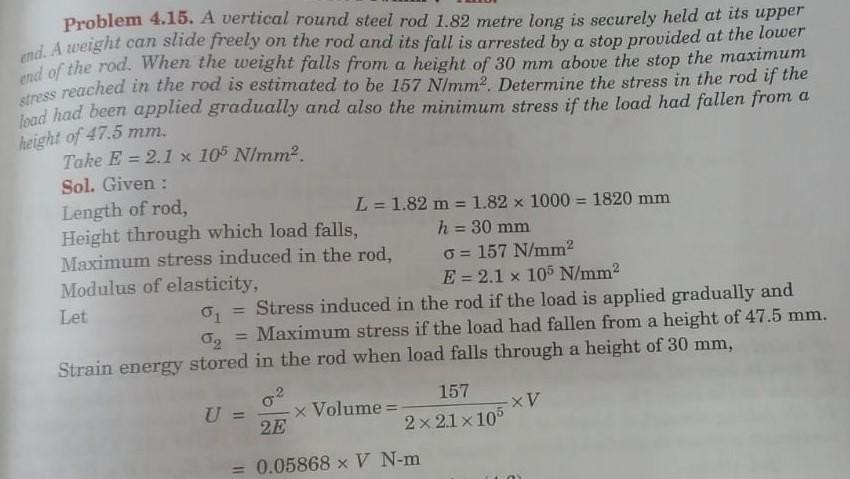 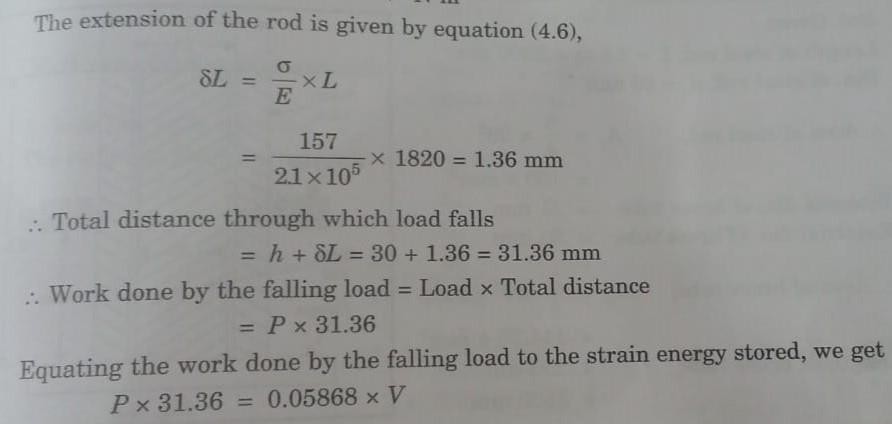 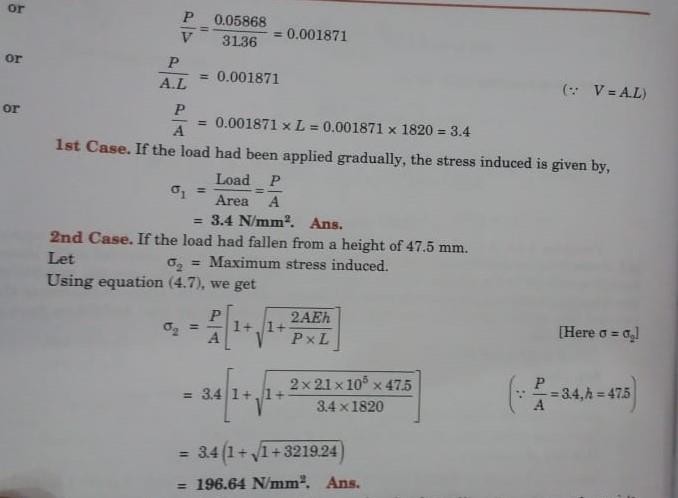 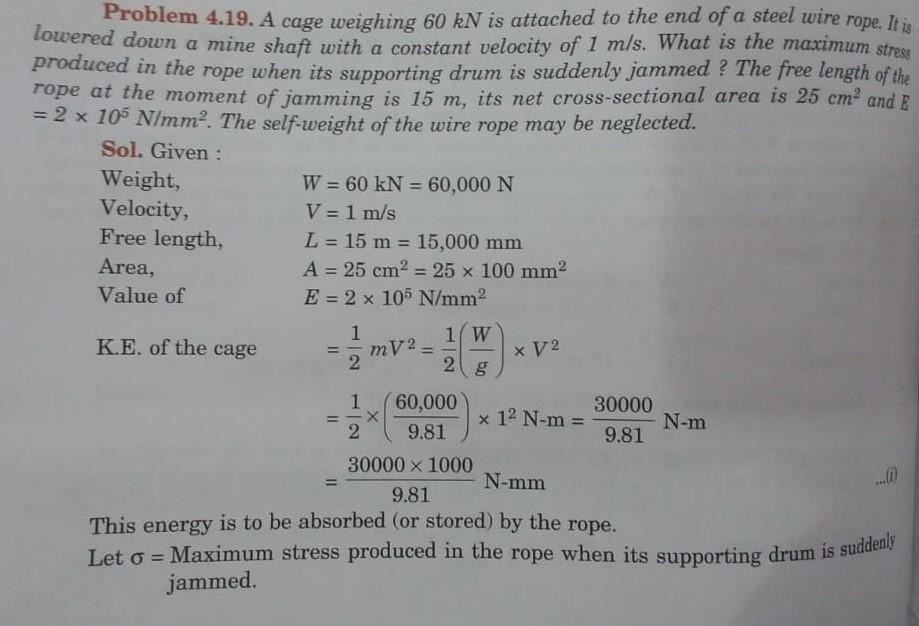 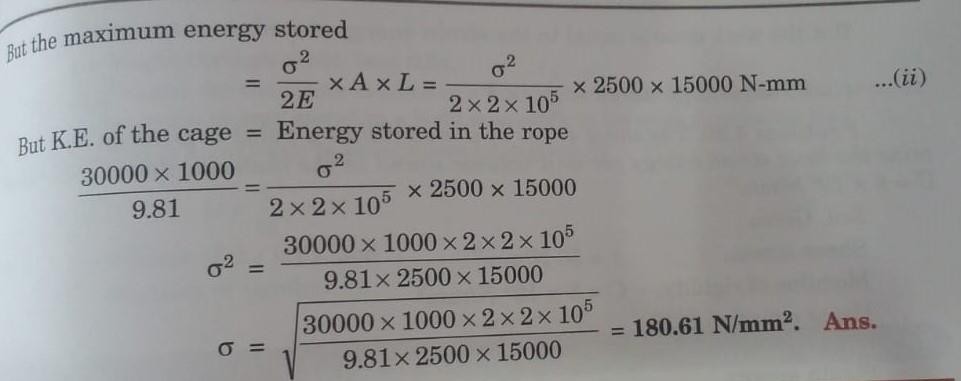 STRAIN ENERGY DUE TO SHEAR STRESS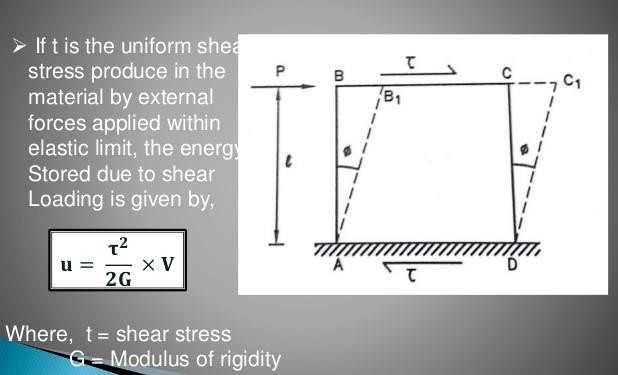 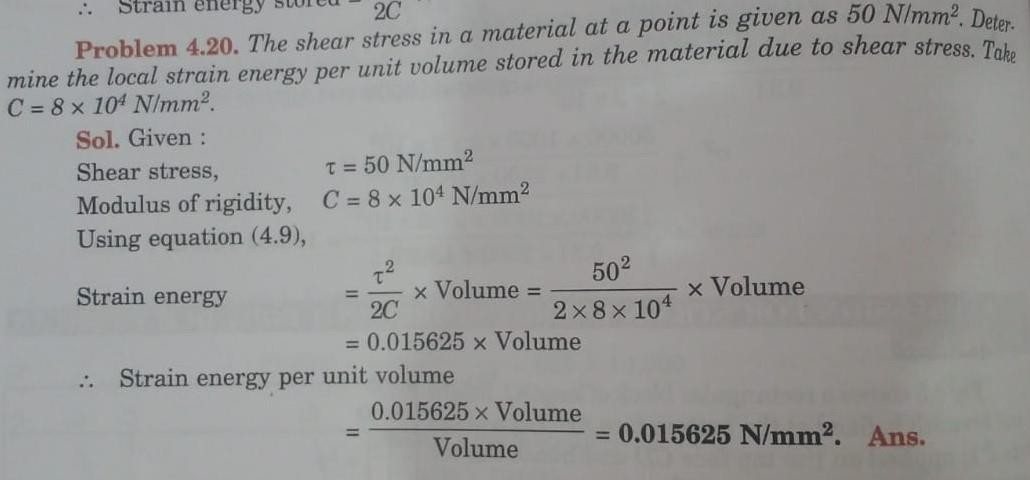 STRAIN ENERGY IN SOLID SHAFT DUE TO TORSION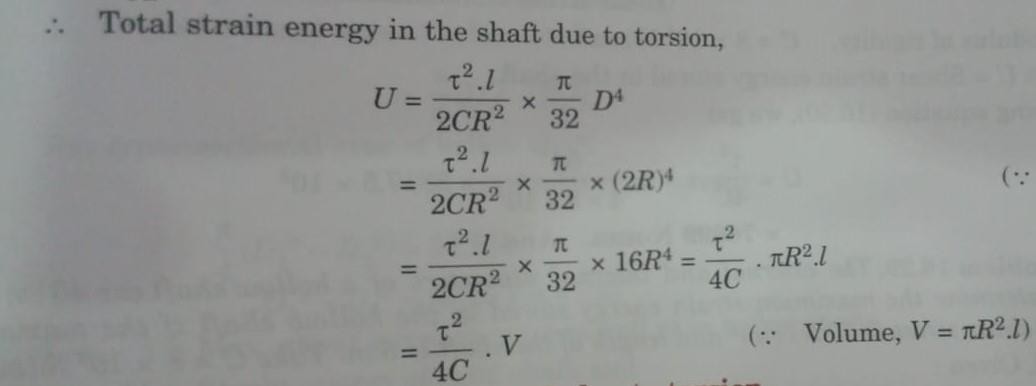 STRAIN ENERGY IN HOLLOW SHAFT DUE TO TORSION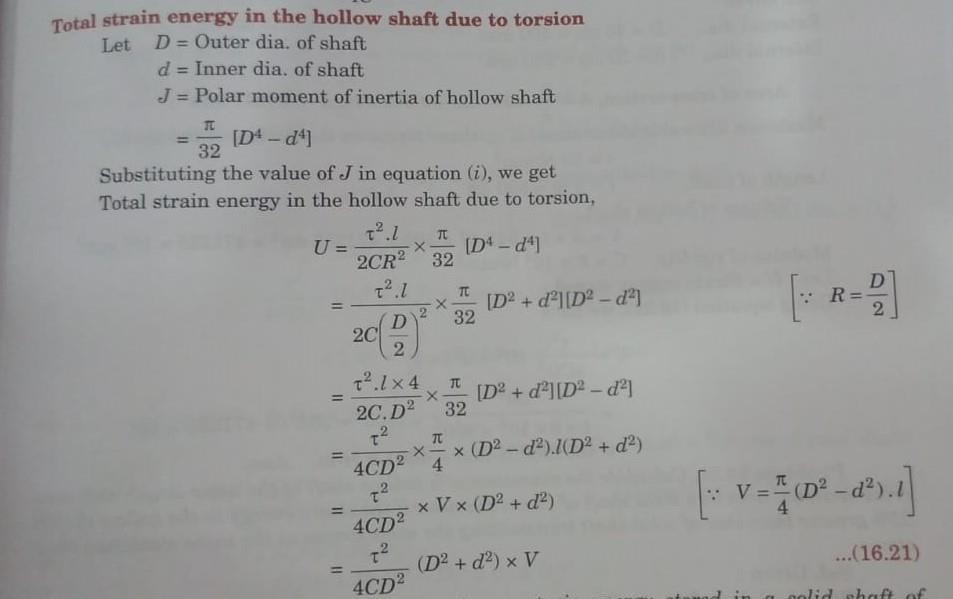 PROBLEMS: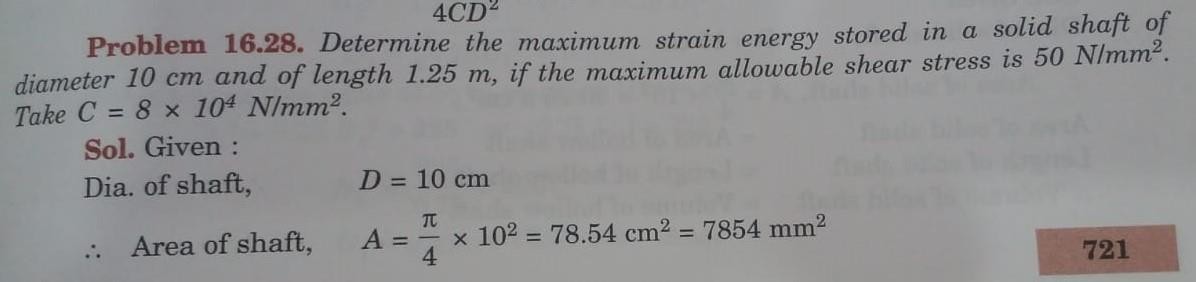 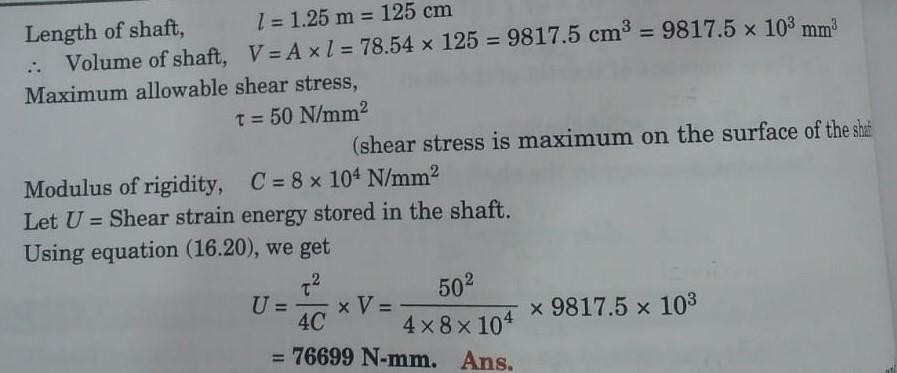 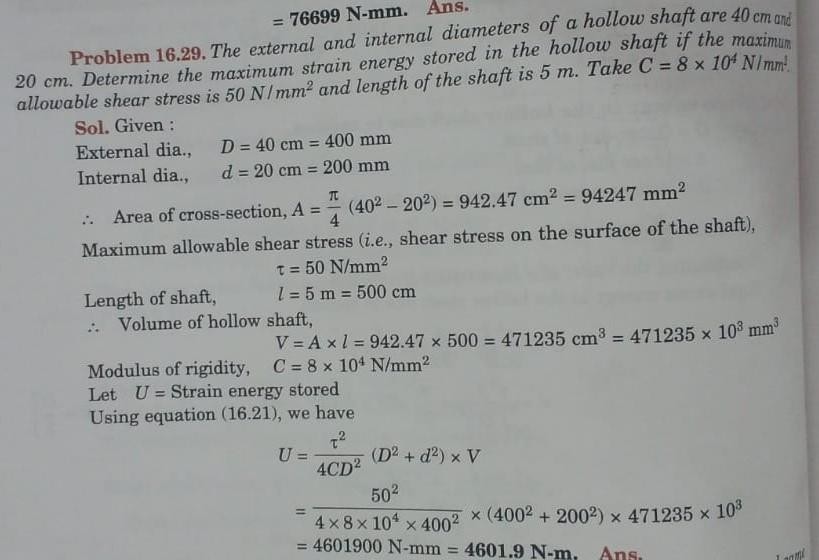 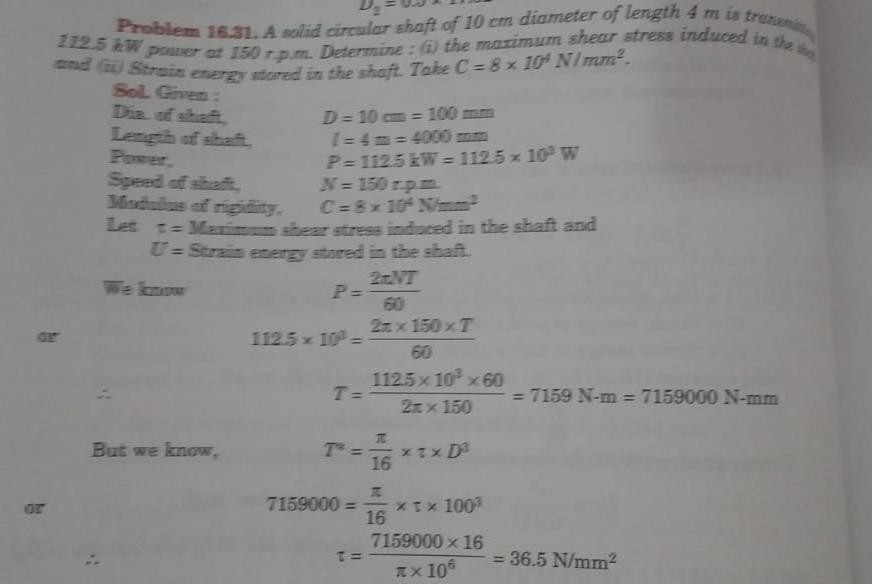 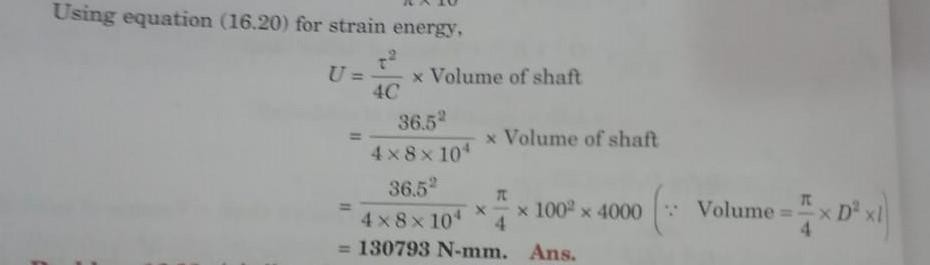 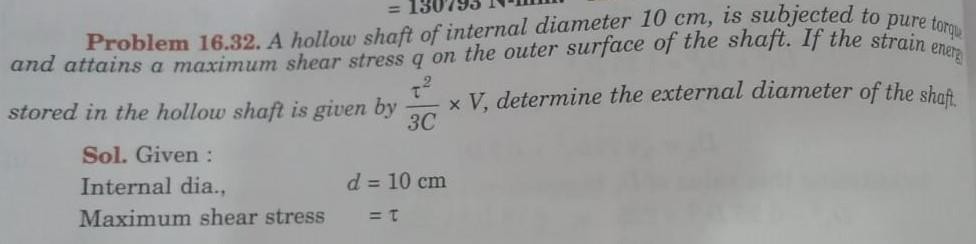 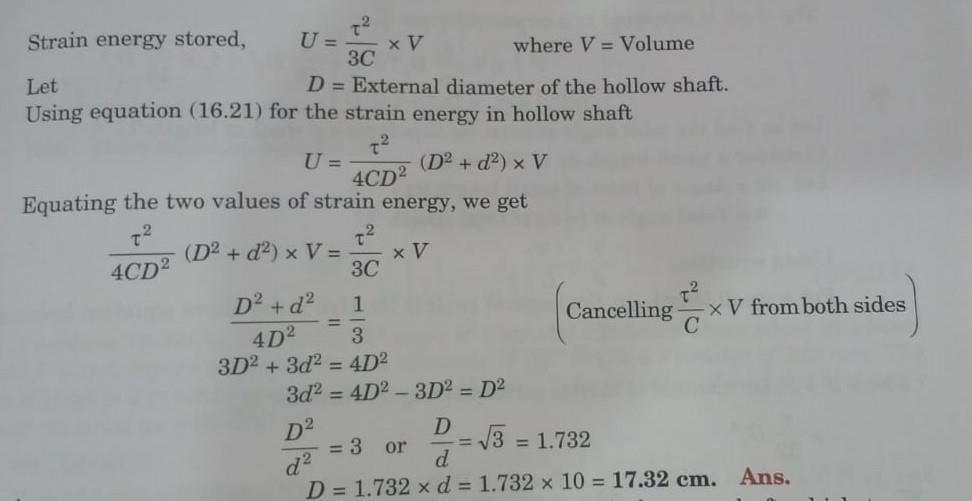 CASTIGLIANO'S FIRST THEOREM:Castigliano's first theorem states that the partial derivative of the total strain energy in a structure with respect to a load is equal to the deflection of the point where the load is acting, the deflection being measured in the direction of the load.dU =	Δi	, dU = ϴj dPi			dMjWhere, U = Total strain energy Pi & Mj = LoadsΔi & ϴj = Deflections.THEOREM USED IN THE FOLLOWING CASES:To determine the displacements of complicated structures.To find the deflection of beams due to shearing or bending if the total strain energy due to shearing forces or bending moments is known.To find the deflections of curved beams, springs etc.BETTI'S THEOREM:Betti's theorem, also known as Maxwell–Betti reciprocal work theorem, discovered by Enrico Betti in 1872, states that for a linear elastic structure subject to two sets of forces {Pi} i=1,2,...,n and {Qj}, j=1,2,...,n, the work done by the set P through the displacements produced by the set Q is equal to the work done by the set Q through the displacements produced by the set P.MAXWELL’S LAW OF RECIPROCAL DEFLECTION:The beam is not just deflected at the centre but all along its length.Let the deflection at a point D be δDC.Maxwell's reciprocal theorem says that the deflection at D due to a unit load at C is the same as the deflection at C if a unit load were applied at D.In our notation, δCD = δDC.REFERENCE BOOKS:Bansal R.K., “Strength of Materials”, 5th Edition, Laxmi Publications, 2013.Ramamrutham R., “Strength of Materials”,14th Edition, Dhanpat Rai Publications, 2011.Punmia B.C., “Strength of Materials”, Laxmi Publications, 2011.Subramanian R., “Strength of Materials - Theory and Problems”, Oxford University Press, 2010.Rajput R.K., “Strength of Materials”, S. Chand and Company Ltd., New Delhi, 2007.Timoshenko S.P. and Gere J.M., “Mechanics of Materials”, 6th Edition, Tata McGraw Hill.QUESTION BANK:Define: strain energy.Define the terms: Resilience & Modulus of Resilience.Define: Proof resilience.What are the different types of loads?Define: Castigliano’s theorem.Define: maxwell's reciprocal theorem.A steel rod is 2 m long and 50 mm in diameter. An axial pull of 100 KN is suddenly applied to the rod. Find the instantaneous stress induced. Take E = 200 GN/m2The shear stress in a material at a point is given as 50 N/mm2. Find the strain energy per unit volume stored in the material due to shear stress. Take C = 8 X 104 N/mm2.Define: Betties theorem.10.A tensile load of 50 KN is gradually applied to a circular bar of 5 cm diameter and 4 m long. If E = 2 X 105 N/mm2, determine stretch in the rod, stress in the rod and strain energy absorbed by the rod.11.A tension bar 5 m long is made up of two parts, 3 m of its length has a cross sectional area of 10 cm2 while the remaining 2 m has a cross sectional ara of 20 cm2. An axial load of 80 KN is gradually applied. Find the total strain energy produced in the bar and compare this value with that obtained in a uniform bar of the same length and having the same volume when under the same load. Take E = 2 X 105 N/mm2.12.A load of 200 N falls through a height of 2.5 cm on to a collar rigidly attached to the lower end of a vertical bar 2 m long and of 3 cm2 cross sectional area. The upper end of the vertical bar is fixed. Determine maximum instantaneous stress induced in the vertical bar, maximum instantaneous elongation and strain energy stored in the vertical rod. Take E = 2 X 105 N/mm213.A rod 12.5 mm in diameter is stretched 3.2 mm under a steady load of 10 KN. Determine the stress would be produced in the bar by a weight of 700 N, falling through 75 mm before commencing to stretch, the rod being initially unstressed? Take E = 2.1 X 105 N/mm2.14.The maximum instantaneous elongation produced by an unknown falling weight through a height of 4 cm in a vertical bar of length 5 m and of cross- sectional area 5 cm2 is 1.8 mm. Determine the instantaneous stress induced in the vertical bar and the values of unknown weight. Take E = 2 X 106 Kgf/cm2.SCHOOL OF BUILDING AND ENVIRONMENT DEPARTMENT OF CIVIL ENGINEERINGINTRODUCTIONAny member subjected to axial compressive load is called a column or Strut.A vertical member subjected to axial compressive load – COLUMN. (Eg: Pillars of a building)An inclined member subjected to axial compressive load – STRUT. A strut may also be a horizontal member.Critical or Crippling or Buckling load – Load at which buckling starts.CLASSIFICATION OF COLUMNS:According to nature of failure – short, medium and long columns.Short column – whose length is so related to its c/s area that failure occurs mainly due to direct compressive stress only and the role of bending stress is negligible.Medium Column - whose length is so related to its c/s area that failure occurs by a combination of direct compressive stress and bending stress.Long Column - whose length is so related to its c/s area that failure occurs mainly due to bending stress and the role of direct compressive stress is negligible.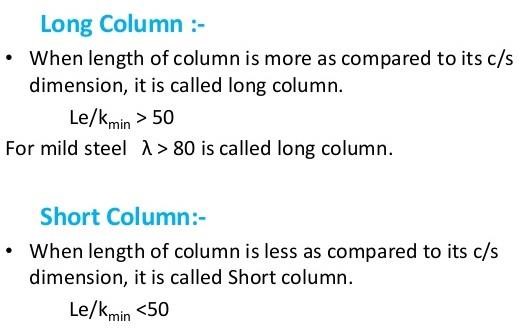 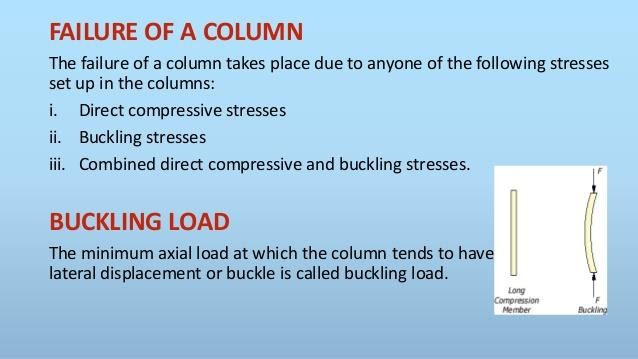 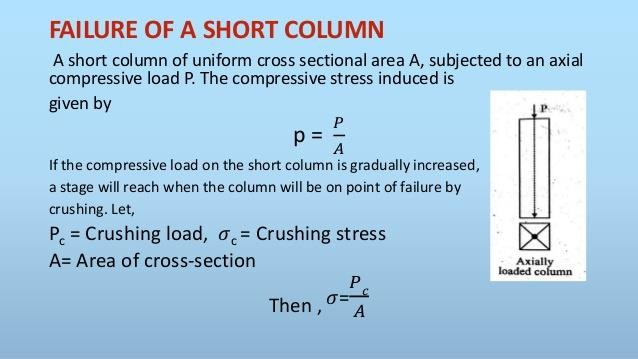 ASSUMPTIONS IN EULER’S COLUMN THEORY: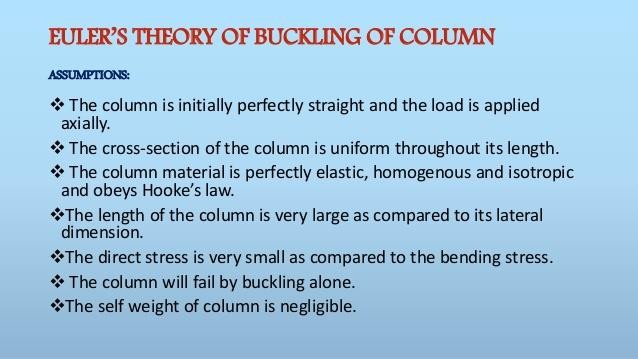 LIMITATIONS OF EULER’S FORMULA:The general expression of bucking load for the long column as per Euler’s theory is given as,P = Π 2E I / L2σ = Π 2E / (Le / k) 2We know that, Le / k = slenderness ratio. LIMITATION 1:The above formula is applied only for long columns LIMITATION 2:As the slenderness ratio decreases the crippling stress increases.Consequently, if the slenderness ratio reaches to zero, then the crippling stress reaches infinity, practically which is not possible.LIMITATION 3:If the slenderness ratio is less than certain limit, then crippling stress is greater than crushing stress, which is not possible practically.Therefore, up to limiting extent Euler’s formula is applicable with crippling stress equal to crushing stress.Euler’s formula is applicable when the slenderness ratio is greater than or equal to 80. Euler’s formula is applicable only for long column.Euler’s formula is thus unsuitable when the slenderness ratio is less than a certain value.SLENDERNESS RATIO:Slenderness ratio is the ratio of the actual length of a column and the least radius of gyration of its cross section.Slenderness Ratio = l/k.EFFECTIVE LENGTH:The effective length (Le) of a column is defined as the distance between successive inflection points or points of zero moment.Effective length is also called equivalent length. Crippling load for any type of end condition is given by,P = π2 EILe2CRIPPLING STRESS IN TERMS OF EFFECTIVE LENGTH AND RADIUS OF GYRATION:P = π2 EI	= π2 E X A k2Le2	Le2= π2 E X A	= π2 E X ALe2 / k2		(Le/ k)2 Crippling stress =	Crippling loadArea= π2 E X A	=	π2 EA (Le/ k)2	(Le/ k)2END CONDITIONS FOR COLUMNS:Both ends are hinged or pinned.One end is free and the other end is fixed.Both ends are fixed.One end is fixed and the other end is pinned.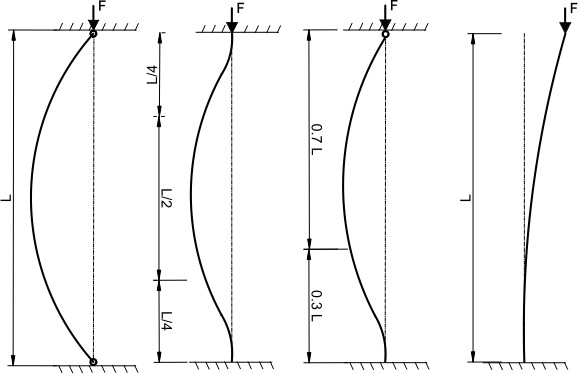 PROBLEMS:1.  A solid round bar 3 m long and 5 cm in diameter is used as a strut. Determine the crippling load for all the end conditions. Take E = 2 X 105 N/mm2.GIVEN DATA:Length, L= 3 m = 3000 mmDiameter, d = 5 cm = 50 mm	I = π X d4 /64 = π X 504 /64 E = 2 X 105 N/mm2.		= 30.68 X 104 mm4.SOLUTION:Crippling load for both ends hinged,P = π2 EI	= π2 X 2 X 105 X 30.68 X 104 = 67288 N = 67.288 KN.l2	30002Crippling load when one end is fixed and other end is free,P = π2 EI	= π2 X 2 X 105 X 30.68 X 104 4l2		4 X 30002= 16822 N = 16.822 KN.Crippling load when both the ends are fixed,P = 4π2 EI	= 4 X π2 X 2 X 105 X 30.68 X 104l2	30002= 269152 N = 269.152 KN.2. Crippling load when one end is fixed and other end is hinged,P = 2π2 EI	= 2 X π2 X 2 X 105 X 30.68 X 104l2	30002= 134576 N = 134.576 KN.2. A column of timber section 15 cm X 20 cm is 6 m long both ends being fixed. If E for timber = 17.5 KN/mm2, determine crippling load and safe load for the column if factor of safety = 3.GIVEN DATA:Length, L= 6 m = 6000 mmDimension of section, = 15 cm X 20 cm E = 17.5 KN/mm2.Factor of safety = 3. SOLUTION:IXX = 15 X 203 = 10000 cm4 = 10000 X 104 mm4.12IYY = 20 X 153 = 5625 cm4 = 5625 X 104 mm4.12Value of I will be the least value of the two moment of inertia.I = IYY = 5625 cm4 = 5625 X 104 mm4.Crippling load for both ends fixed,P = 4π2 EI	= 4 X π2 X 17.5 X 103 X 5625 X 104l2	60002= 1079480 N = 1079.480 KN.Safe load for the column,Safe load = Crippling load / Factor of safety= 1079.480 / 3= 359.8 KN.A hollow mild steel tube 6 m long 4 cm internal diameter and 5 mm thick is used as a strut with both ends hinged. Find the crippling load and safe load taking factor of safety as 3. Take E = 2 X 105 N/mm2.GIVEN DATA:Length, L= 6 m = 6000 mmInternal diameter, d = 4 cm = 40 mm. Thickness, t = 5 mm.External diameter, D = d + 2t = 40 + 2 X 5 = 50 mm. E = 2 X 105 N/mm2.Factor of safety = 3.SOLUTION:IXX = I = π X (D4 - d4) = π X (504 – 404) = 18.11 X 104 mm4.64	64Crippling load for both ends hinged,P = π2 EI	= π2 X 2 X 105 X 18.11 X 104 l2	60002= 9929.9 N = 9930 NSafe load for the column,Safe load = Crippling load / Factor of safety= 9930 / 3= 3310 N.4. A simply supported beam of length 4 m is subjected to a uniformly distributed load of 30 KN/m over the whole span and deflects 15 mm at the centre. Determine the crippling loads when this beam is used as a column with the following conditions:One end fixed and other end hinged. Both the ends pin jointed.GIVEN DATA:Length, L= 4 m = 4000 mmUniformly distributed load, w = 30 KN/m = 30 N/mm. Deflection at the centre, δ= 15 mm.SOLUTION:For a simply supported beam, carrying UDL over the whole span, the deflection at the centre is given by,δ = 5 w L4384 EI15 = 5 X30 X 40004384 X EIEI = 0.66 X 1013 N.mm2Crippling load when one end is fixed and other end is hinged,P = 2π2 EI	= 2 X π2 X 0.66 X 1013 l2		40002= 8224.5 KN.Crippling load for both ends hinged,P = π2 EI	= π2 X 0.66 X 1013 l2	40002= 4112.25 KN.5. A solid round bar 4 m long and 5 cm in diameter was found to extend 4.6 mm under a tensile load of 50 KN. This bar is used as a strut with both ends hinged. Determine the buckling load for the bar and also the safe load taking factor of safety as 4.GIVEN DATA:Length, L= 4 m = 4000 Diameter, d = 5 cm = 50 mm. Extension of bar, δL= 4.6 mm. Tensile load, W = 50 KN. SOLUTION:A = π X d2 /4 = π X 502/4 = 625 π mm2.I = π X d4 /64 = π X 504/64 = 30.68 X 104 mm4.Young’s Modulus, E = Tensile Stress/Tensile Strain=	Tensile Load/AreaChange in length of bar/Original length of bar= W/A	= W X LδL/L	A X δL= 50000 X 4000	= 2.214 X 104 N/mm2.625 π X 4.6Crippling load for both ends hinged,P = π2 EI	=	π2 X 2.214 X 104 X 30.68 X 104 l2			40002= 4189.99 N = 4190 NSafe load,Safe load = Crippling load / Factor of safety= 4190 / 4= 1047.5 N.6. A hollow alloy tube 5 m long with external diameter and internal diameters 40 mm and 25 mm respectively was found to extend 6.4 mm under a tensile load of 60 KN. Find the buckling load for the tube when used as a column with both ends pinned. Also find the safe load for the tube, taking a factor of safety = 4.GIVEN DATA:Length, L= 5 m = 5000 mm External diameter, D = 40 mm. Internal diameter, d = 25 mm. Extension of bar, δL= 6.4 mm. Tensile load, W = 60 KN. Factor of safety = 4.SOLUTION:A = π X (D2 – d2) = π X (402 – 252) = 766 mm2.4	4IXX = I = π X (D4 - d4) = π X (404 – 254) = 106500 mm4.64	64Young’s Modulus, E = Tensile Stress/Tensile Strain=	Tensile Load/AreaChange in length of bar/Original length of bar= W/A	= W X LδL/L	A X δL= 60000 X 5000	= 6.11945 X 104 N/mm2.766	6.4Crippling load for both ends pinned,P = π2 EI	=	π2 X 6.11945 X 104 X 106500 l2		50002= 2573 NSafe load,Safe load = Crippling load / Factor of safety= 2573 / 4= 643.2 N.7. Calculate the safe compressive load on a hollow cast iron column (one end fixed and other hinged) of 15 cm external diameter, 10 cm internal diameter and 10 m in length. Use Euler’s formula with a factor of safety of 5 and E = 95 KN/mm2.GIVEN DATA:Length, L= 10 m = 10000 mmExternal diameter, D = 15 cm = 150 mm Internal diameter, d = 10 cm = 100 mm Factor of safety = 5E = 95 KN/mm2SOLUTION:I = π X (D4 - d4) = π X (1504 – 1004) = 1994.175 X 104 mm4.64	64Crippling load for one end fixed and other hinged,P = 2π2 EI	= 2 X π2 X 95 X 103 X 1994.175 X 104l2	100002= 373950 N = 373.95 KN.Safe load,Safe load = Crippling load / Factor of safety= 373.95 / 5= 74.79 KN.8. Determine Euler’s crippling load for an I-section joist 40 cm X 20 cm X 1 cm and 5 m long which is used as a strut with both ends fixed. Take E = 2.1 X 105 N/mm2.GIVEN DATA:Dimension of I-section = 40 cm X 20 cm X 1 cm Length, l = 5 m = 5000 mmE = 2.1 X 105 N/mm2.SOLUTION:Ixx = M.O.I of rectangle (20 X 40) – M.O.I of rectangle [(20 – 1) X (40 – 1 – 1)]= b d3 - b1 d 3	= 20 X 403 – 19 X 38312	12	12	12= 19786 cm4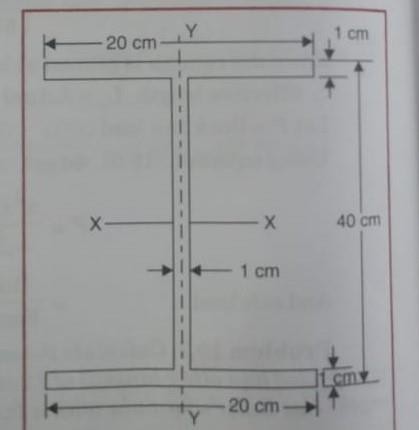 IYY = M.O.I of rectangle (38 X 1) – M.O.I of 2 rectangles (1 X 20)= d b3 - d1 b 3	=	38 X 13	–	2 X 1 X 20312	12	12	12= 1336.5 cm4Least value of the moment of inertia is about YY axis. I = IYY = 1336.5 cm4 = 1336.5 X 104 mm41.Euler’s crippling load for both ends fixed,P = 4π2 EI	= 4 X π2 X 2.1 X 105 X 1336.5 X 104l2	30002= 4432080 N = 4432.08 KN.Using Euler’s formula, calculate the critical stresses for a series of struts having slenderness ratio of 40,80,120,160 and 200 under the following conditions:Both ends hingedBoth ends fixed. Take E = 2.05 X 105 N/mm2. GIVEN DATA:slenderness ratio, l/k = 40,80,120,160 and 200 E = 2.05 X 105 N/mm2.SOLUTION:Critical stress for both ends hinged,Critical stress =	π2 E	=	π2 E(Le/k)2	( l/k)2When l/k = 40, critical stress = π2 E	= π2 X 2.05 X 105( l/k)2	402= 1264.54 N/mm2.When l/k = 80, critical stress = π2 E	= π2 X 2.05 X 105( l/k)2	802= 316.135 N/mm2.When l/k = 120, critical stress = π2 E	= π2 X 2.05 X 105( l/k)2	1202= 140.5 N/mm2.When l/k = 160, critical stress = π2 E	= π2 X 2.05 X 105( l/k)2	1602= 79.03 N/mm2.When l/k = 200, critical stress = π2 E	= π2 X 2.05 X 105( l/k)2	2002= 50.58 N/mm2.Critical stress for both ends fixed,Critical stress =	π2 E	=	π2 E	= 4 π2 E(Le/k)2	[ (l/2)/k]2	(l/k)2When l/k = 40, critical stress = π2 E	= 4 x π2 X 2.05 X 105( l/k)2	402= 5058.16 N/mm2.When l/k = 80, critical stress = π2 E	= 4 X π2 X 2.05 X 105( l/k)2	802= 1264.54 N/mm2.When l/k = 120, critical stress = π2 E	= 4 X π2 X 2.05 X 105( l/k)2	1202= 562.02 N/mm2.When l/k = 160, critical stress = π2 E	= 4 X π2 X 2.05 X 105( l/k)2	1602= 316.135 N/mm2.When l/k = 200, critical stress = π2 E	= 4 X π2 X 2.05 X 105( l/k)2	2002= 202.32 N/mm2.RANKINE’S FORMULA:P =	σC X A1 + a (Le/ k)2Where, σC = Ultimate crushing stress A = Area of cross sectiona = Rankine’s constant.Le = Effective lengthk = Least radius of gyration.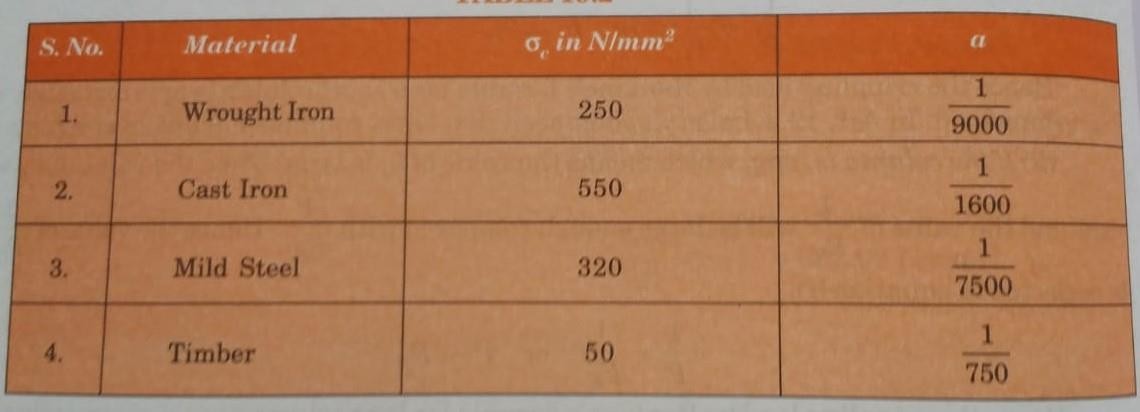 10. The external and internal diameter of a hollow cast iron column are 5 cm and 4 cm respectively. If the length of this column is 3 m and both of its ends are fixed, determine the crippling load using Rankine’s formula. Take σC = 550 N/mm2 and a = 1/1600.GIVEN DATA:Length, L= 3 m = 3000 mmExternal diameter, D = 5 cm = 50 mm. Internal diameter, d = 4 cm = 40 mm. Ultimate crushing stress, σC = 550 N/mm2Rankine’s constant, a = 1/1600.SOLUTION:1.Cripling load for both ends fixed,A = π X (D2 – d2) = π X (502 – 402) = 225 π mm2.4	4IXX = I = π X (D4 - d4) = π X (504 – 404) = 57656 π mm4.64	64Least radius of gyration, k = I/A = 57656 π / 225 π = 16.007 mm.For both the ends are fixed, L = l/2 = 3000/2 = 1500 mm.P =	σC X A	=	550 X 225 π1 + a (Le/ k)2	1 + 1/1600 (1500/16.007)2= 59918.3 N.A hollow cylindrical cast iron column is 4 m long with both ends fixed. Determine the minimum diameter of the column if it has to carry a safe load of 250 KN with a factor of safety of 5. Take the internal diameter as 0.8 times the external diameter. Take σC = 550 N/mm2 and a= 1/1600. GIVEN DATA:Length, L= 4 m = 4000 mm Internal diameter, d = 0.8 X D Safe load = 250 KNUltimate crushing stress, σC = 550 N/mm2Rankine’s constant, a = 1/1600, Factor of safety = 5.SOLUTION:Safe load = Crippling load / Factor of safetyCrippling load = Safe load X Factor of safety = 250 X 5 = 1250 KN.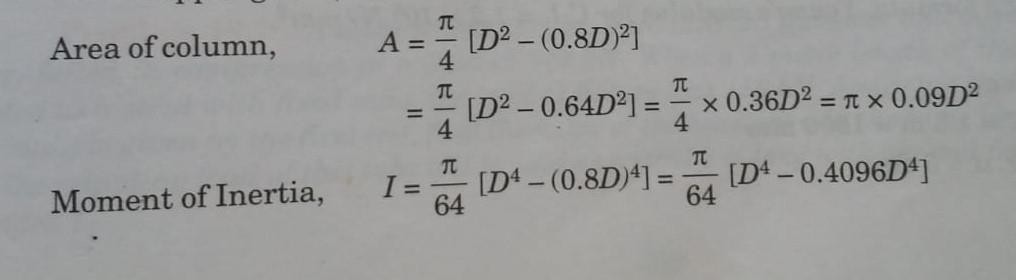 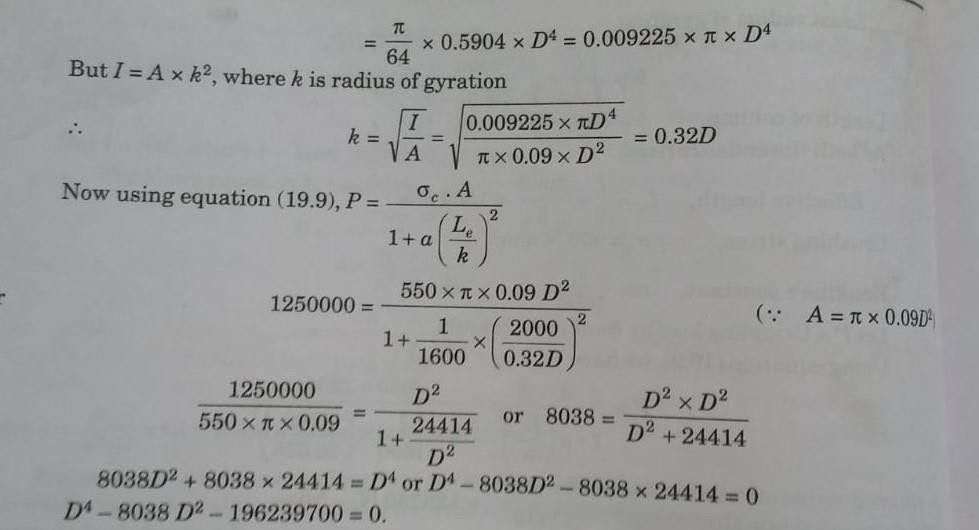 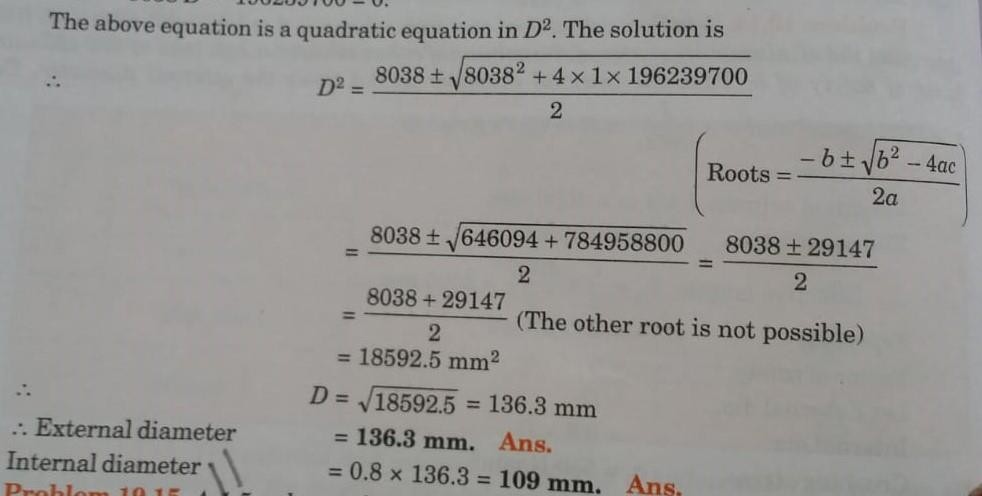 A 1.5 m long column has a circular cross section of 5 cm diameter. One of the ends of the column is fixed in direction and position and other end is free. Taking factor of safety as 3, calculate the safe load using, Rankine’s formula, take σC = 560 N/mm2 and a = 1/1600, Euler’s formula, E = 1.2 X 105 N/mm2.GIVEN DATA:Length, L= 1.5 m = 1500 mm Diameter, d = 5 cmUltimate crushing stress, σC = 560 N/mm2 Rankine’s constant, a = 1/1600.E = 1.2 X 105 N/mm2.Factor of safety = 3SOLUTION:A = π X d2 /4 = π X 502/4 = 1963.5 mm2.I = π X d4 /64 = π X 504/64 = 30.7 X 104 mm4.Least radius of gyration, k = I/A = 30.7 X 104 / 1963.5 = 12.5 mm.Le = 2 l = 2 X 1500 = 3000 mmSafe load using Rankine’s formula,P =	σC X A	=	560 X 1963.51 + a (Le/ k)2	1 + 1/1600 (3000/12.5)2= 29717.8 N.Safe load = Crippling load / Factor of safety= 29717.8 / 3= 9905.9 N.Safe load using Euler’s formula,P = π2 EI	= π2 X 1.2 X 105 X 30.7 X 104 4l2		4 X 15002= 40399.5 NSafe load = Crippling load / Factor of safety= 40399.5 / 3= 13466.5 N.13. A hollow cast iron column 200 mm outside diameter and 150 mm inside diameter, 8 m long has both ends fixed. It is subjected to an axial compressive load. Taking a factor of safety as 6, σC = 560 N/mm2 and a = 1/1600. Determine the safe Rankine load.GIVEN DATA:Length, L= 8 m = 8000 mm, Le = l/2 = 8000/2 = 4000 mm. External diameter, D = 200 mmInternal diameter, d = 150 mmUltimate crushing stress, σC = 560 N/mm2 Rankine’s constant, a = 1/1600Factor of safety = 6SOLUTION:1.Safe Rankine’s load,A = π X (D2 – d2) = π X (2002 – 1502) = 13744 mm2.4	4IXX = I = π X (D4 - d4) = π X (2004 – 1504) = 53689000 mm4.64	64Least radius of gyration, k = I/A = 53689000/ 13744 = 62.5 mm.P =	σC X A	=	560 X 137441 + a (Le/ k)2	1 + 1/1600 (4000/62.5)2= 2161977 N = 2161.977 KN.Safe load = Crippling load / Factor of safety= 2161.977 / 6= 360.3295 KN.14. A hollow C.I column whose outside diameter is 200 mm has a thickness of 20 mm. It is 4.5 m long and is fixed at both ends. Calculate the safe load by Rankine’s formula using a factor of safety of 4. Calculate the slenderness ration and the ratio of Euler’s and Rankine’s critical loads. Take σC = 550 N/mm2 and a = 1/1600 and E = 9.4 X 104 N/mm2.GIVEN DATA:Length, L= 4.5 m = 4500 mm, Le = l/2 = 4500/2 = 2250 mm. External diameter, D = 200 mm, Thickness, t = 20 mm.Internal diameter, d = D – 2 X t = 200 – 2 X 20 = 160 mm Ultimate crushing stress, σC = 550 N/mm2Rankine’s constant, a = 1/1600Factor of safety = 4E = 9.4 X 104 N/mm2.SOLUTION:A = π X (D2 – d2) = π X (2002 – 1602) = 11310 mm2.4	4IXX = I = π X (D4 - d4) = π X (2004 – 1604) = 46370000 mm4.64	64Least radius of gyration, k = I/A = 46370000 / 11310 = 64 mm.Slenderness ratio,Slenderness ratio = l/k = 4500/64 = 70.30Safe load by Rankine’s formula,P =	σC X A	=	550 X 113101 + a (Le/ k)2	1 + 1/1600 (2250/64)2= 3511000 N.Safe load = Crippling load / Factor of safety= 3511000 / 4= 877750 N.Ratio of Euler’s and Rankine’s critical loads,Euler’s critical load, P = 4π2 EI	= 4 X π2 X 9.4 X 104 X 46370000l2	45002= 8497700 N.Euler’s critical load	= 8497700	= 2.42Rankine’s critical load	3511000I.S CODE FORMULA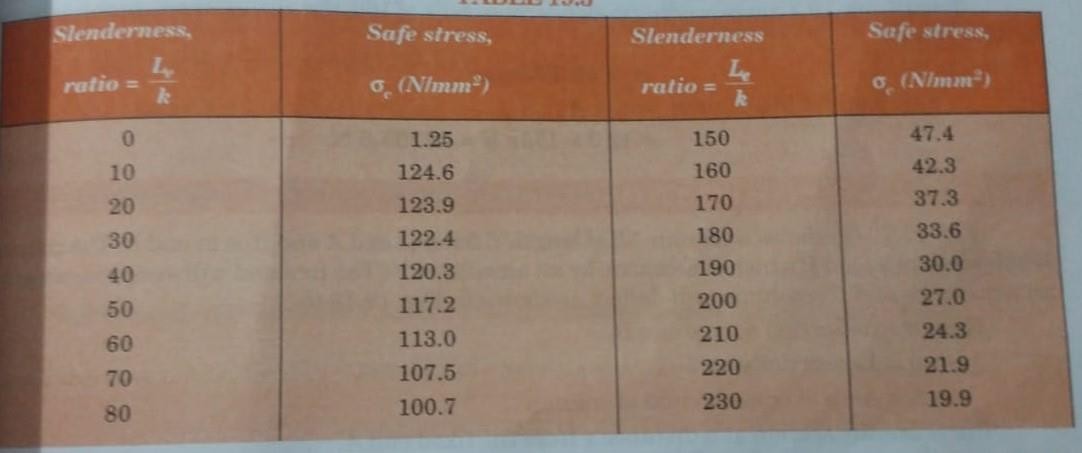 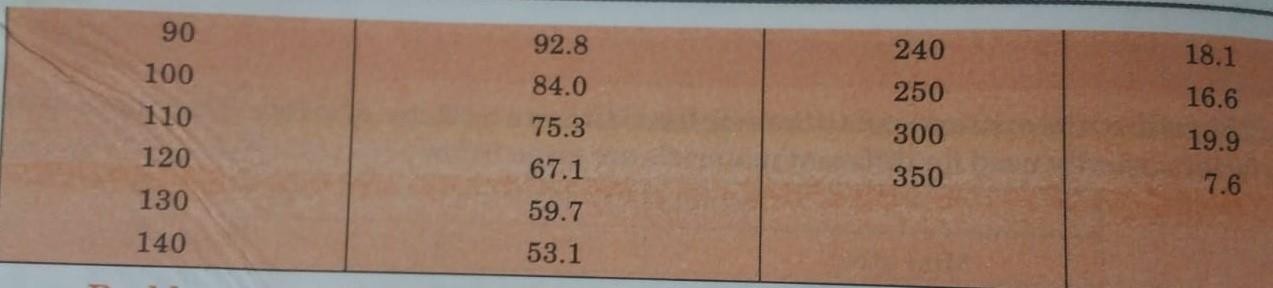 15. Determine the safe load by I.S. code for a hollow cylindrical mild steel tube of 4 cm external diameter and 3 cm internal diameter when the tube is used as a column of length 2.5 m long with both ends hinged.GIVEN DATA:External diameter – 4 cm = 40 mm Internal diameter – 3 cm = 30 mm Length – 2.5 m = 2500 mm SOLUTION:1.Safe load by I.S. CODE formula,A = π X (D2 – d2) = π X (402 – 302) = 549.77 mm2.4	4IXX = I = π X (D4 - d4) = π X (404 – 304) = 85902.92 mm4.64	64To determine the safe load by I.S. code formula, first find the value of slenderness ratio. Then according to slenderness ratio, obtain the safe compressive stress from the table.Now, slenderness ratio = l/kk = I/A = 85902.92 / 549.77 = 12.5 mm.slenderness ratio = 2500/12.5 = 200.From table, corresponding to slenderness ratio of 200, the allowable compressive stress is 27 N/ mm2.σC = 27 N/ mm2.Safe load for the column = σC X A= 27 X 549.77= 14843.79 N.SECANT FORMULA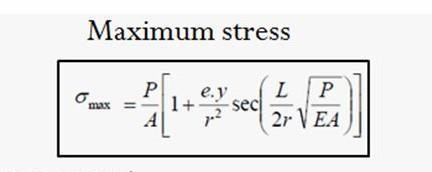 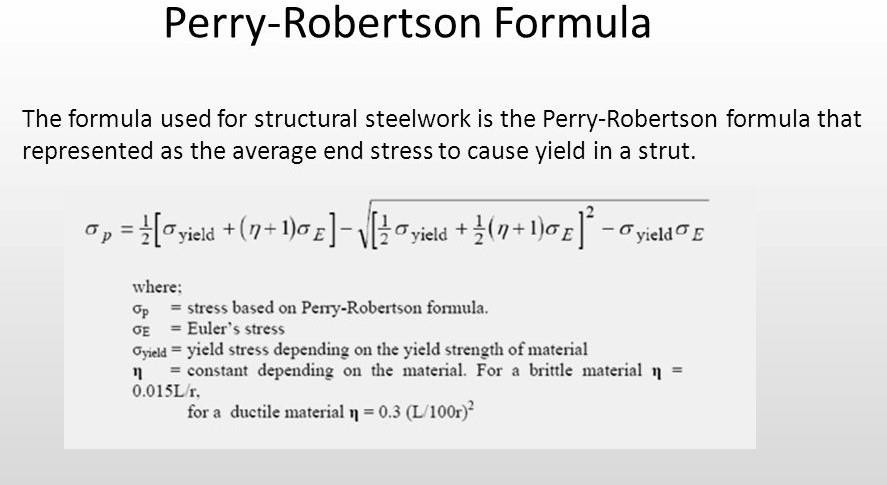 COLUMNS WITH ECCENTRIC LOADING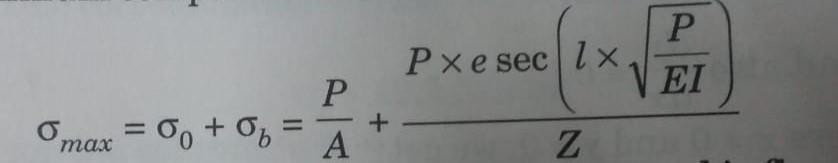 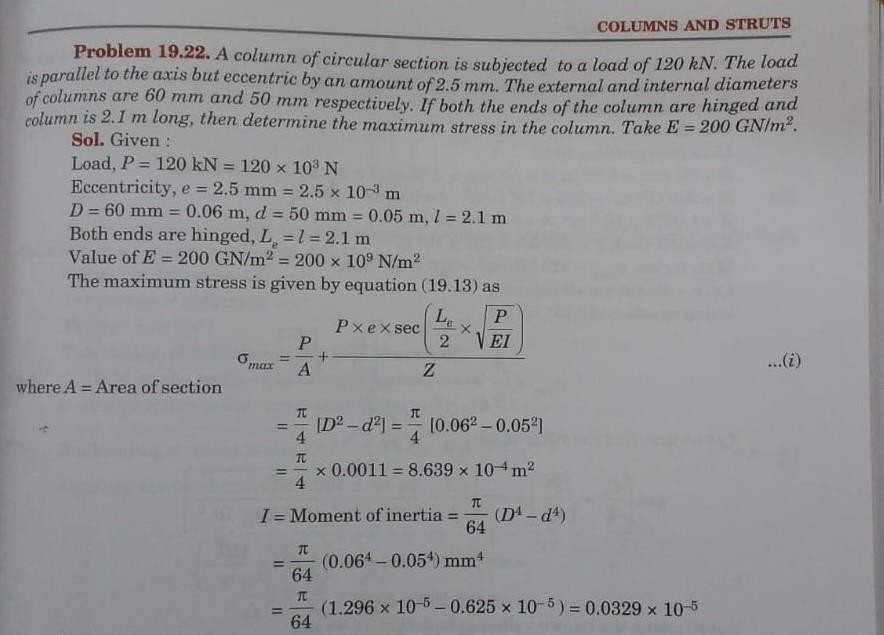 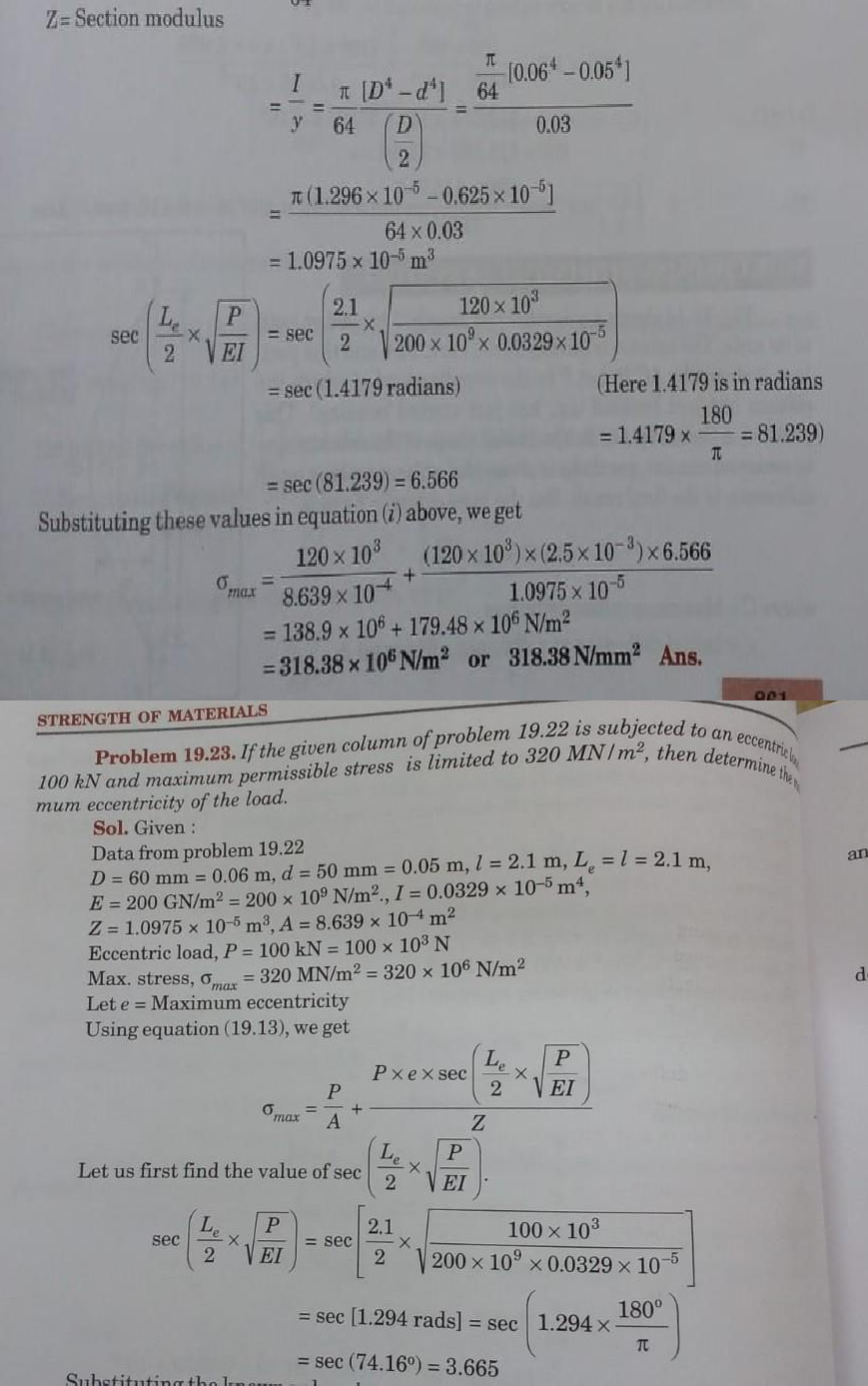 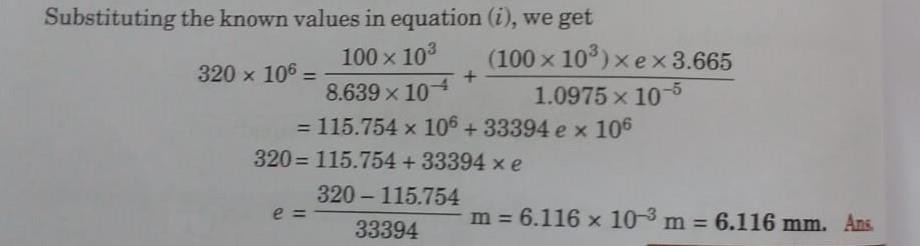 REFERENCE BOOKS:Bansal R.K., “Strength of Materials”, 5th Edition, Laxmi Publications, 2013.Ramamrutham R., “Strength of Materials”,14th Edition, Dhanpat Rai Publications, 2011.Punmia B.C., “Strength of Materials”, Laxmi Publications, 2011.Subramanian R., “Strength of Materials - Theory and Problems”, Oxford University Press, 2010.Rajput R.K., “Strength of Materials”, S. Chand and Company Ltd., New Delhi, 2007.Timoshenko S.P. and Gere J.M., “Mechanics of Materials”, 6th Edition, Tata McGraw Hill.QUESTION BANK:Distinguish columns & struts.List the assumptions made in Euler’s column theory.What are the different end conditions of a column?Define: slenderness ratio.List the limitations of Euler's formula.Define: Crippling load.What is Equivalent length of a column?What is a Rankine's constant? What is the approximate value of Rankine's constant for cast iron column?Define: Safe load.10.A column of timber section 10 cm X 15 cm is 5 m long both ends being fixed. If the young's modulus for timber = 17.5 KN/mm2. Determine crippling load and safe load for the column if factor of safety = 3.11.A hollow mild steel tube 5 m long, 4 cm internal diameter and 5 mm thick is used as a strut with both ends hinged. Determine the crippling load and safe load taking factor of safety as 3.0. Take E = 2 X 105 N/mm2.Determine Euler's crippling load for an I - section joist 30 cm X 15 cm X 2 cm and 5 m long which is used as a strut with both ends fixed. Take E = 2 X 105 N/mm2.Determine the crippling load for a T - section of dimensions 12 cm X 12 cm X 2 cm and of length 6 cm when it is used as a strut with both of its ends hinged.Take E = 2 X 105 N/mm2.Determine the ratio of buckling strengths of two columns one hollow and the other solid. Both are made of the same material and have the same length, cross sectional area and end conditions. The internal diameter of hollow column is 2/3rd of its external diameter.2 m long column has a circular cross section of 6 cm diameter. One of the ends of the column is fixed in direction and position and other end is free.Taking factor of safety as 3, determine the safe load usingRankine's formula taking yield stress = 550 N/mm2 and a = 1/1600 for pinned ends.SCHOOL OF BUILDING AND ENVIRONMENT DEPARTMENT OF CIVIL ENGINEERINGINTRODUCTIONTHIN CYLINDER:The cylinder which have thickness is less than 1/10 to 1/20 of its Diameter, that cylinder is called as thin cylinder.Thin cylinder is only resist to the internal Pressure.Thin	cylinder failure	due	to internal fluid pressure by	the	formation	of circumferential stress and longitudinal stress.The internal pressure which is acting radially inside the thin cylinder is known as radial pressure in thin cylinder.STRESSES IN A THIN CYLINDRICAL SHELL:There will be two types of stresses, which will be developed in the wall of thin cylindrical shell and these stresses are as mentioned here.CIRCUMFERENTIAL STRESS OR HOOP STRESS:Stress	acting	along	the	circumference	of	thin	cylinder	will	be	termed	as circumferential stress or hoop stress.If fluid is stored under pressure inside the cylindrical shell, pressure will be acting vertically upward and downward over the cylindrical wall.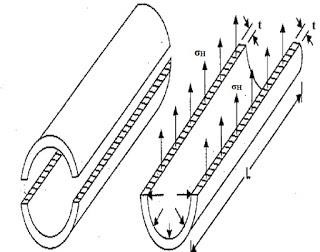 LONGITUDINAL STRESS:Stress acting along the length of thin cylinder will be termed as longitudinal stress.If fluid is stored under pressure inside the cylindrical shell, pressure force will be acting along the length of the cylindrical shell at its two ends.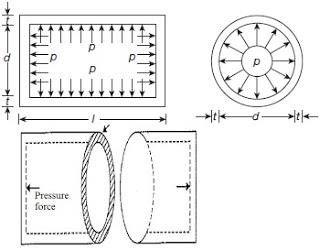 EXPRESSION FOR CIRCUMFERENTIAL or HOOP STRESS:σ1 = p d2 tWhere, p – Internal fluid pressured – Internal diameter if the cylindert – Thickness of the wall of the cylinderσ1 – Circumferential or hoop stress in the material.EXPRESSION FOR LONGITUDINAL STRESS:σ2 = p d4 tσ2	- Longitudinal stress in the materialLongitudinal stress= Half of the circumferential stress.PROBLEMS1.A cylindrical pipe of diameter 1.5 m and thickness 1.5 cm is subjected to an internal fluid pressure of 1.2 N/mm2. Determine the longitudinal stress developed in the pipe and circumferential stress developed in the pipe.GIVEN DATA:Diameter - 1.5 mThickness - 1.5 cm = 0.015 m Internal fluid pressure of 1.2 N/mm2 SOLUTION:LONGITUDINAL STRESS,σ2   = p d = 1.2 X 1.5	= 30 N/mm24 t	4 X 0.015CIRCUMFERENTIAL STRESS,σ1 = p d = 1.2 X 1.5 = 60 N/mm22 t	2 X 0.0152. A cylinder of internal diameter 2.5 m and of thickness 5 cm contains a gas. If the tensile stress in the material is not to exceed 80 N/mm2, determine the internal pressure of the gas.GIVEN DATA:Internal diameter - 2.5 m Thickness - 5 cm = 0.05 m Tensile stress - 80 N/mm2As tensile stress is given, hence this should be equal to circumferential stress (σ1), σ1 = 80 N/mm2SOLUTION:1.INTERNAL PRESSURE OF THE GAS,σ1   = p d2 tp = σ1 X 2 t = 80 X 2 X 0.05 = 3.2 N/mm2d	2.53. A cylinder of internal diameter 0.5 m contains air at a pressure of 7 N/mm2. If the maximum permissible stress induced in the material is 80 N/mm2, find the thickness of the cylinder.GIVEN DATA:Internal diameter - 0.5 m Pressure - 7 N/mm2Maximum permissible stress - 80 N/mm2As maximum permissible stress is given, hence this should be equal to circumferential stress (σ1). σ1 - 80 N/mm2SOLUTION:1.THICKNESS OF THE CYLINDER,σ1   = p d2 tt =   p d	=		7 X 0.5 2 X σ1	2 X 80t = 0.021875 m or 2.18 cm.4. A thin cylinder of internal diameter 1.25 m contains a fluid at an internal pressure of 2 N/mm2. Determine the maximum thickness of the cylinder if i) longitudinal stress is not to exceed 30 N/mm2 ii) circumferential stress is not to exceed 45 N/mm2.GIVEN DATA:Internal diameter, d - 1.25 m Internal fluid pressure, p - 2 N/mm2 Longitudinal stress, σ2 = 30 N/mm2circumferential stress, σ1 = 45 N/mm2.SOLUTION:MAXIMUM THICKNESS OF THE CYLINDER if σ1 = 45 N/mm2,σ1   = p d2 tt =   p d	=	2 X 1.25 2 X σ1		2 X 45t = 0.0277 m or 2.77 cm.MAXIMUM THICKNESS OF THE CYLINDER if σ2 = 30 N/mm2,σ2   = p d4 tt =   p d	=	2 X 1.25 4 X σ1		4 X 30t = 0.0208 m or 2.08 cm.The longitudinal or circumferential stresses induced in the material are inversely proportional to the thickness of the cylinder. Hence the stress induced will be less if the value of ‘t’ is more. Hence take the maximum value of ‘t’.t = 2.77 cm.5. A water main 80 cm diameter contains water at a pressure head of 100 m. If the weight density of water is 9810 N/m3, find the thickness of the metal required for the water main. Given the permissible stress as 20 N/mm2.GIVEN DATA:Diameter of main, d - 1.25 m Pressure head of water, h = 100 m Permissible stress, σ1 = 20 N/mm2 SOLUTION:1.THICKNESS OF THE METAL,Pressure of water inside the water main, P = w X h = 9810 X 100= 981000 N/m2 = 0.981 N/mm2.EFFICIENCY OF A JOINTThe cylindrical shells such as boilers are having two types of joints namely longitudinal joint and circumferential joint.Ƞl - Efficiency of a longitudinal joint and Ƞc - Efficiency of a circumferential joint. Circumferential stress, σ1 = p d2 t X ȠlLongitudinal stress, σ2   =	p d4 t X ȠcEfficiency of a joint means the efficiency of a longitudinal joint.6. A boiler is subjected to an internal steam pressure of 2 N/mm2. The thickness of boiler plate is 2 cm and permissible tensile stress is 120 N/mm2. Find out the maximum diameter, when efficiency of longitudinal joint is 90 % and that of circumferential joint is 40 %.GIVEN DATA:Internal steam pressure, p = 2 N/mm2 Thickness of boiler plate, t = 2 cm Permissible tensile stress = 120 N/mm2 Ƞl = 90 %Ƞc = 40 %.SOLUTION:In case of a joint, the permissible stress may be circumferential stress or longitudinal stress.MAXIMUM DIAMETER FOR CIRCUMFERENTIAL STRESS,σ1   =	p d2 t X Ƞl120 =	2 X d2 X 0.90 X 2d = 120 X 2 X 0.90 X 2 = 216 cm.2MAXIMUM DIAMETER FOR LONGITUDINAL STRESS,σ2   =	p d4 t X Ƞc120 =	2 X d4 X 0.40 X 2d = 120 X 4 X 0.40 X 2 = 192 cm.2The longitudinal or circumferential stresses induced in the material are directly proportional to diameter. Hence the stress induced will be less if the value of ‘d’ is less. Hence take the minimum value of d.Maximum diameter of the boiler is equal to the minimum value of diameter. Hence maximum diameter, d = 192 cm.If d = 216 cm, σ2 will be more than the given permissible stress.σ2   =	p d	=	2 X 216	= 135 N/mm24 t X Ƞc	4 X 2 X 0.4A cylinder of thickness 1.5 cm has to withstand maximum internal pressure of 1.5 N/mm2. If the ultimate tensile stress in the material of the cylinder is 300 N/mm2, factor of safety 3 and joint efficiency 80 %, determine the diameter of the cylinder.GIVEN DATA:Thickness of cylinder, t = 1.5 cm Internal pressure, p = 1.5 N/mm2 Ultimate tensile stress = 300 N/mm2 Factor of safety = 3Ƞ = 80 %Joint efficiency means the longitudinal joint efficiency, Ƞl = 80 %SOLUTION:Working stress, σ1 = Ultimate tensile stress =	300 = 100 N/mm2Factor of safety	3σ1   =	p d2 t X Ƞl100 =	1.5 X d2 X 0.80 X 1.5d = 100 X 2 X 0.80 X 1.5 = 160 cm or 1.6 m.1.5EFFECT OF INTERNAL PRESSURE ON THE DIMENSIONS OF A THIN CYLINDRICAL SHELL:Change in diameter, δd = pd2	1 -2tEChange in length, δL	μVolumetric Strain, δV = pd	5 - 2μV	2tE	2Change in volume, δV = V [ 2 e1 + e2]Change in volume, δV = V  2  δd +dCalculate the change in diameter, change in length and change in volume of a thin cylindrical shell 100 cm diameter, 1 cm thick and 5 m long when subjected to internal pressure of 3 N/mm2. Take the value of E = 2 X 105 N/mm2 and poisson’s ratio, μ = 0.3.GIVEN DATA:Diameter of shell, d = 100 cm Thickness of shell, t = 1 cm Length of shell, L = 5 m = 500 cm Internal pressure, p = 3 N/mm2Young’s modulus, E = 2 X 105 N/mm2 Poisson’s ratio, μ = 0.3.SOLUTION:Change in diameter, δd = pd2   1 - μ2tE	2=	3 X 10022 X 1 X 2 X 105= 0.06375 cm.Change in length, δL = pd L	1 - μ2tE	2= 3 X 100 X 500	1 -   0.32 X 1 X 2 X 105	2= 0.075 cm.Change in volume, δV = V	+V = (π d2/4) X L = (π X 1002 /4) X 500 = 3926990.817 cm3δV	= 3926990.817 X	X 0.06375 +100= 5595.96 cm3A cylindrical thin drum 80 cm in diameter and 3 m long has a shell thickness of 1 cm. If the drum is subjected to an internal pressure of 2.5 N/mm2. Determine the change in diameter, change in length and change in volume. Take the value of E = 2 X 105 N/mm2 and poisson’s ratio, μ = 0.25.GIVEN DATA:Diameter of drum, d = 80 cm Thickness of shell, t = 1 cm Length of shell, L = 3 m = 300 cm Internal pressure, p = 2.5 N/mm2Young’s modulus, E = 2 X 105 N/mm2 Poisson’s ratio, μ = 0.25.SOLUTION:Change in diameter, δd = pd2 1 -2tE=	2.5 X 8022 X 1 X 2 X 105= 0.035 cm.Change in length, δL	- μ= 2.5 X 80 X 300	1 -   0.252 X 1 X 2 X 105	2= 0.0375 cm.Change in volume, δV = V	+V = (π d2/4) X L = (π X 802 /4) X 300 = 1507964.473 cm3 δV	= 1507964.473 X 2 X 0.035 +80= 1507.96 cm3A cylindrical vessel whose ends are closed by means of rigid flange plates is made of steel plate 3 mm thick. The length and the internal diameter of the vessel are 50 cm and 25 cm respectively. Determine the longitudinal and circumferential stresses in the cylindrical shell due to an internal fluid pressure of 3 N/mm2. Also calculate the increase in length, diameter and volume of the vessel. Take the value of E = 2 X 105 N/mm2 and poisson’s ratio, μ = 0.3.GIVEN DATA:Thickness, t = 3 mm = 0.3 cmLength of cylindrical vessel, L = 50 cm Internal diameter, d = 25 cmInternal fluid pressure, p = 3 N/mm2 Young’s modulus, E = 2 X 105 N/mm2 Poisson’s ratio, μ = 0.25.SOLUTION:CIRCUMFERENTIAL STRESS,σ1 = p d = 3 x 25   = 125 N/mm22 t	2 x 0.3LONGITUDINAL STRESS,σ2 = p d   = 3 x 25   = 62.5 N/mm24 t	4 x 0.3= 0.0133 cm.Change in length, δL = pd L	1 - μ2tE	2= 3 X 25 X 50	1 - 0.32 X 0.3 X 2 X 105	2= 0.00625 cm.Change in volume, δV = V	+V = (π d2/4) X L = (π X 252 /4) X 50 = 24543.69 cm3 δV	= 24543.69 X 2 X 0.0133 + 0.0062525	50= 29.18 cm311. A cylindrical vessel is 1.5 m diameter and 4 m long is closed at ends by rigid plates. It is subjected to an internal pressure of 3 N/mm2. If the maximum principal stress is not to exceed 150 N/mm2, find the thickness of the shell. Assume E = 2 X 105 N/mm2 and poisson’s ratio, μ =0.25. Find the changes in diameter, length and volume of the shell.GIVEN DATA:Diameter of vessel, d = 1.5 m = 1500 mm Length of cylindrical vessel, L = 4 m = 4000 mm Internal pressure, p = 3 N/mm2Maximum principal stress = 150 N/mm2 Young’s modulus, E = 2 X 105 N/mm2 Poisson’s ratio, μ = 0.25.SOLUTION:THICKNESS OF THE SHELL,Maximum principal stress means circumferential stress. σ1 = 150 N/mm2σ1   = p d2 tt =   p d	= 3 X 1500 2 X σ1	2 X 150t = 15 mm.CHANGES IN DIAMETER, LENGTH & VOLUME,Change in diameter, δd=	3 X 15002	1 –2 X 15 X 2 X 105= 0.984 mm.Change in length, δL = pd L	μ2tE= 3 X 1500 X 4000	1 - 0.252 X 15 X 2 X 105	2= 0.75 mm.Volumetric Strain, δV = pd	2μV 2tEV = (π d2/4) X L = (π X 15002 /4) X 4000 = 7.0685 X 109 mm3δV =	3 X 1500	5 - 2 X 0.25 X 7.0685 X 1092 X 2 X 105 X 15	2= 10602875 mm3WIRE WINDING OF THIN CYLINDERS:We know that the hoop stress is two times the longitudinal stress in a thin cylinder, when the cylinder is subjected to internal fluid pressure.Hence the failure of a thin cylinder will be due to hoop stress.Also, the hoop stress which is tensile in nature is directly proportional to the fluid pressure inside the cylinder.In case of cylinders which have to carry high internal fluid pressures, some methods of reducing the hoop stresses have to be devised.One method is to wind strong steel wire under tension on the walls of the cylinder.The effect of the wire is to put the cylinder wall under an initial compressive stress.THIN SPHERICAL SHELLS:A thin spherical shell of internal diameter ‘d’ and thickness ‘t’ is subjected to an internal fluid pressure ‘p’.The fluid inside the shell has the tendency to split the shell into two hemi spheres along x-x axis.The force P which has a tendency to split the shell.= p X (π X d2/4)The area resisting this force, A = π X d X tHoop stress induced in the material of the shell is given by, σ1 =	Force (P)Area resisting this force (A) σ1 = p X (π X d2/4) =	p dπ X d X t	4 t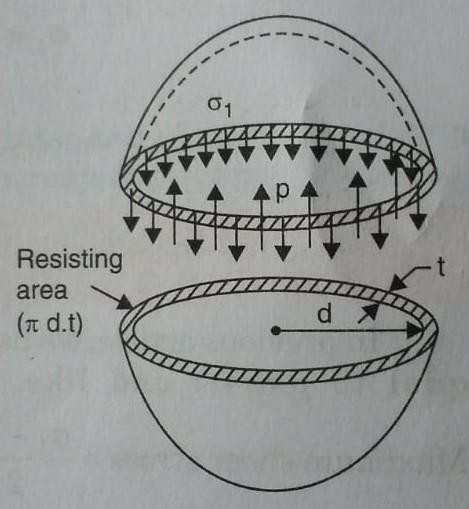 PROBLEMS:1.A vessel in the shape of a spherical shell of 1.2 m internal diameter and 12 mm shell thickness is subjected to pressure of 1.6 N/mm2 . Determine the stress induced in the material of the vessel.GIVEN DATA:Internal diameter of shell, d = 1.2 m = 1200 mm Thickness of shell, t = 12 mmPressure, p = 1.6 N/mm2SOLUTION:1. STRESS INDUCED IN THE MATERIAL OF THE VESSEL,σ1   = p d = 1.6 X 1200	= 40 N/mm24 t	4 X 122.A spherical vessel 1.5 m diameter is subjected to an internal pressure of 2 N/mm2. Find the thickness of the plate required if maximum stress is not to exceed 150 N/mm2 and joint efficiency is 75 %.GIVEN DATA:Diameter of spherical vessel, d = 1.5 m = 1500 mm Internal pressure = 2 N/mm2Maximum stress, σ1 = 150 N/mm2 Joint efficiency, Ƞ = 75 %.SOLUTION:σ1   =	p d4 t X Ƞt	=	2 X 1500	= 6.67 mm4 X 150 X 0.75CHANGE IN DIMENSIONS OF A THIN SPHERICAL SHELL DUE TO AN INTERNAL PRESSURE:Strain, δd = pd	(1 – μ) d	4tEChange in diameter, δd = pd (1 – μ) X d4tE Volumetric strain, δV = 3 X pd (1 – μ)V	4tEChange in volume, δV  =  3 X pd  (1 – μ) X V4tE3.A spherical shell of internal diameter 0.9 m and of thickness 10 mm is subjected to an internal pressure of 1.4 N/mm2. Determine the increase in diameter and increase in volume. Take E = 2 X 105 N/mm2 and poisson’s ratio, μ = 1/3.GIVEN DATA:Internal diameter of spherical shell, d = 0.9 m = 900 mm Thickness, t = 10 mmInternal pressure, p = 1.4 N/mm2 E = 2 X 105 N/mm2Poisson’s ratio, μ = 1/3.SOLUTION:INCREASE IN DIAMETER,Increase in diameter, δd = pd (1 – μ) X d4tEIncrease in diameter, δd =	1.4 X 900	(1 – (1/3)) X 9004 X 10 X 2 X 105= 0.0945 mm.INCREASE IN VOLUME,Change in volume, δV =  3 X pd  (1 – μ) X V4tEVolume, V = πX d3/6 = πX 9003/6 = 381.7   mm3.Change in volume, δV  = 3 X 1.4 X 900	(1 – (1/3)) X 381.74 X 10 X 2 X 105= 12028.5 mm3.THICK CYLINDER:The cylinder which	have Thickness is	more	than	1/20	of	its	diameter that Cylinder is called as thick Cylinder.If the ratio of thickness to internal diameter is more than 1/20, then cylindrical shell is known as thick cylinders.STRESSES PRODUCED DUE TO INTERNAL FLUID PRESSURE:Radial pressure p (Compressive)Circumferential stress or Hoop stress σ1 (Tensile)Longitudinal stress σ2 (Tensile) Radial Pressure: px = b - a	(1)x2Hoop Stress: σx = b + a	(2)x2Above 2 equations are called Lame’s equations.The constants ‘a’ and ‘b’ are obtained from boundary conditions.At x = r1, px = p0 or the pressure of fluid inside the cylinder.At x = r2, px = 0 or atmospheric pressure.PROBLEMS:1.Determine the maximum and minimum stress across the section of a pipe of 400 mm internal diameter and 100 mm thick, when the pipe contains a fluid at a pressure of 8 N/mm2. Also sketch the radial pressure distribution and hoop stress distribution across the section.GIVEN DATA:Internal diameter, d1 = 400 mm Internal radius, r1 = 400/2 = 200 mmExternal diameter, d2 = 400 + 2 X 100 = 600 mm External radius, r2 = 600/2 = 300 mmFluid pressure, p0 = 8 N/mm2SOLUTION:1. MAXIMUM AND MINIMUM STRESS,The radial pressure px = b - a	(1)x2Now apply the boundary conditions to the above equation. The boundary conditions are:1. At x = r1 = 200 mm, px = p0 = 8 N/mm2 2. At x = r2 = 300 mm, px = 0.Substituting these boundary conditions in equation (1), we get 8 =	b	- a =	b	-	a	(2)2002	400000 =	b	- a =	b	-	a	(3)3002	90000Subtracting equation 3 from equation 2, we get 8 – 0 =	b	-	a	-	b	+	a40000		90000 8	= 9b – 4b	=		5 b360000	360000b	= 360000 X 8	= 5760005Substituting this value in equation (3), we get 0 = 576000 – a90000a = 576000/90000 = 6.4The values of ‘a’ and ‘b’ are substituted in the hoop stress.Hoop Stress: σx = b + a = 576000 + 6.4x2	x2At x = 200 mm, σ200 = 576000 + 6.4 = 20.8 N/mm22002At x = 300 mm, σ300 = 576000 + 6.4 = 12.8 N/mm23002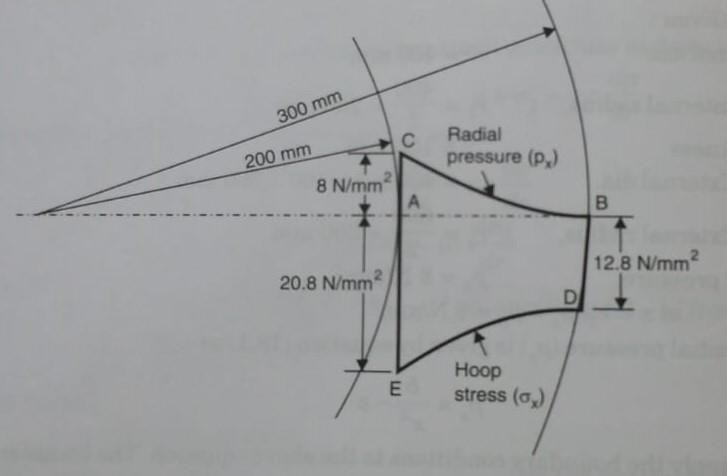 REFERENCE BOOKS:Bansal R.K., “Strength of Materials”, 5th Edition, Laxmi Publications, 2013.Ramamrutham R., “Strength of Materials”,14th Edition, Dhanpat Rai Publications, 2011.Punmia B.C., “Strength of Materials”, Laxmi Publications, 2011.Subramanian R., “Strength of Materials - Theory and Problems”, Oxford University Press, 2010.Rajput R.K., “Strength of Materials”, S. Chand and Company Ltd., New Delhi, 2007.Timoshenko S.P. and Gere J.M., “Mechanics of Materials”, 6th Edition, Tata McGraw Hill.QUESTION BANK:Distinguish thin and thick cylinder.Name the stresses set up in a thin cylinder subjected to internal fluid pressure.What are circumferential and longitudinal stresses?What do you mean by Lame's equation?Name the stresses set up in a thick cylinder subjected to internal fluid pressure.A cylinder of internal diameter 2.5 m and of thickness 5 cm contains a gas. If the tensile stress in the material is not to exceed 80 N/mm2, find the internal pressure of the gas.A vessel in the shape of a spherical shell of 1.2 m internal diameter and 12 mm shell thickness is subjected to pressure of 1.6 N/mm2. Find the stress induced in the material of the vessel.A spherical vessel 1.5 m diameter is subjected to an internal pressure of 2 N/mm2. Find the thickness of the plate required if maximum stress is not to exceed 150 N/mm2 and joint efficiency is 75 %.A cylinder pipe of diameter 2 m and thickness 2 cm is subjected to an internal fluid pressure of 1.5 N/mm2, find the longitudinal and circumferential stress developed in the pipe material.A thin cylinder of internal diameter 2 m contains a fluid at an internal pressure of 3 N/mm2. Determine the maximum thickness of the cylinder if i)longitudinal stress is not to exceed 30 N/mm2 ii)circumferential stress is not to exceed 40 N/mm2.A thin cylindrical shell of 120 cm diameter, 1.5 cm thick and 6 m long is subjected to internal fluid pressure of 2.5 N/mm2.If E = 2 X105 N/mm2 and poisson's ratio = 0.3, determine i) Change in diameter ii) change in length iii) change in volume.	Determine the thickness of metal necessary for a cylindrical shell of internal diameter 150 mm to withstand an internal pressure of 50 N/mm2. The maximum hoop stress in the section is not to exceeed 150 N/mm2.SCHOOL OF BUILDING AND ENVIRONMENT DEPARTMENT OF CIVIL ENGINEERINGINTRODUCTIONTheories of failure are those theories which help us to determine the safe dimensions of a machine component when it is subjected to combined stresses due to various loads acting on it during its functionality.IMPORTANT THEORIES OF FAILURE:Maximum principal stress theory (Rankine's theory) Maximum principal strain theory (St. Venant's theory)Maximum shear stress theory (Coulomb, Tresca and Guest's theory) Maximum strain energy theory (Haigh's theory)Maximum shear strain energy theory or Distortion energy theory (Huber von Mises and Hencky's theory)MAXIMUM PRINCIPAL STRESS THEORY (RANKINE'S THEORY)According to this theory, the failure of a material will occur when the maximum principal tensile stress (σ1) in the complex system reaches the value of the maximum stress at the elastic limit in simple tension or the minimum principal stress (maximum principal compressive stress) reaches the value of the maximum stress at the elastic limit in simple compression.Let in a complex three-dimensional stress system,σ1 ,σ2 and σ3 = principal stresses at a point in three perpendicular directions. The stresses σ1 and σ2 are tensile and σ3 is compressive.Also, σ1 is more than σ2σt* = tensile stress at elastic limit in simple tension.σc* = compressive stress at elastic limit in simple compression. σ1 > σt* in simple tension.σ3 > σc*in simple compression.This is the simplest and oldest theory of failure and is known as Rankine’s theory.If the maximum principal stress σ1 is the design criterion, then maximum principal stress must not exceed the permissible stress σt for the given material.Hence, σ1 = σtWhere, σt = permissible stress and is given by σt = σt* / factor of safety.PROBLEMS:1.The principal stresses at a point in an elastic material are 100 N/mm2 (tensile), 80 N/mm2 (tensile) and 50 N/mm2 (compressive). If the stress at the elastic limit in simple tension is 200 N/mm2 , determine whether the failure of material will occur according to maximum principal stress theory. If not, then determine the factor of safety.GIVEN DATA:σ1 = 100 N/mm2 σ2 = 80 N/mm2σ3	= 50 N/mm2 = - 50 N/mm2 σt* = 200 N/mm2SOLUTION:TO DETERMINE WHETHER FAILURE OF MATERIAL WILL OCCUR OR NOT:From the three given stresses, the maximum principal tensile stress is σ1 = 100 N/mm2 And the stress at elastic limit in simple tension is σt* = 200 N/mm2As σ1 is less than σ *, the failure will not occur according to maximum principal stress theory.FACTOR OF SAFETY:Using equation, σ1 = σt	σt = 100 N/mm2 σt = σt* / factor of safetyFactor of safety = σt* / σt = 200/100 = 2.MAXIMUM PRINCIPAL STRAIN THEORY (ST. VENANT'S THEORY)According to this theory, the failure of a material will occur when the maximum principal strain reaches strain due to yield stress in simple tension or when the minimum principal strain (maximum compressive strain) reaches the strain due to yield stress in simple compression.Yield stress is the maximum stress at elastic limit. Consider a three-dimensional stress system.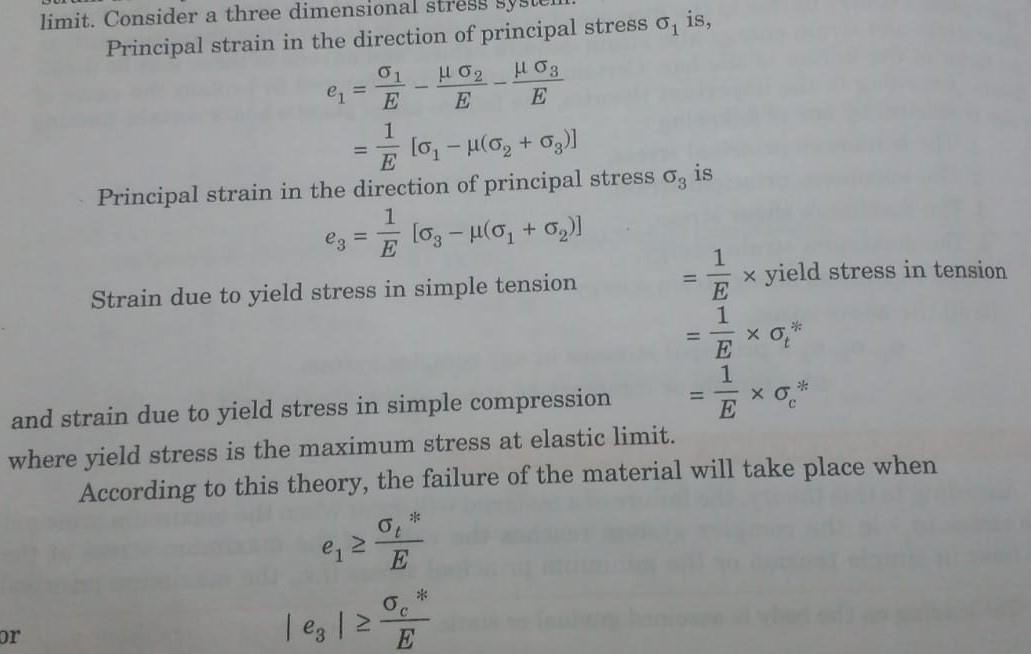 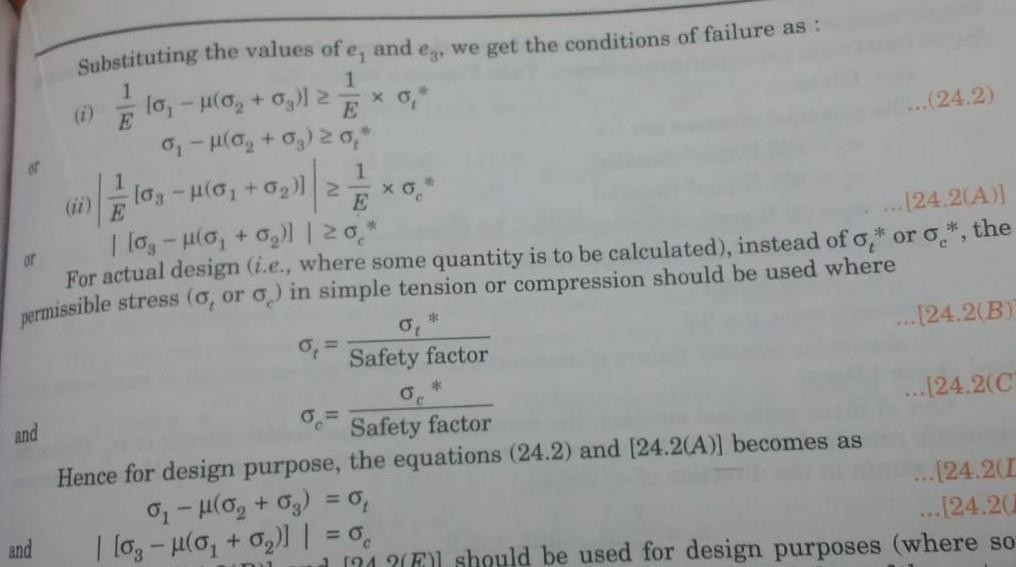 2.The principal stresses at a point in an elastic material are 200 N/mm2 (tensile), 100 N/mm2 (tensile) and 50 N/mm2 (compressive). If the stress at the elastic limit in simple tension is 200 N/mm2 , determine whether the failure of material will occur according to maximum principal strain theory. Take Poisson’s ratio = 0.3.GIVEN DATA:σ1 = 200 N/mm2 σ2 = 100 N/mm2σ3	= 50 N/mm2 = - 50 N/mm2 σt* = 200 N/mm2Poisson’s ratio = 0.3.SOLUTION:1.TO DETERMINE WHETHER FAILURE OF MATERIAL WILL OCCUR OR NOT: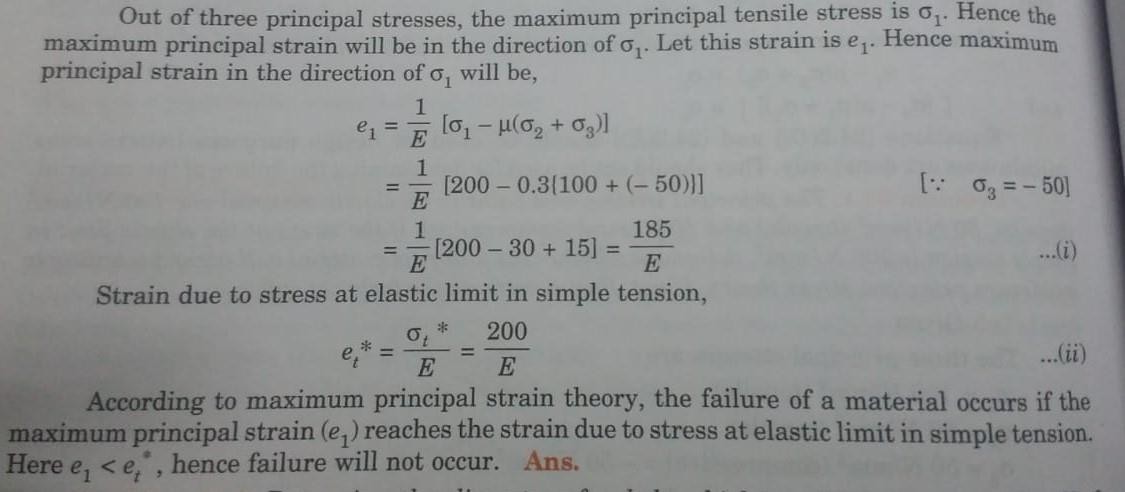 3. Determine the diameter of a bolt which is subjected to an axial pull of 9 KN together with a transverse shear force of 4.5 KN using, i) Maximum principal stress theory and ii) maximum principal strain theory. Given the elastic limit in tension = 225 N/mm2 , factor of safety = 3 and Poisson’s ratio = 0.3.GIVEN DATA:Axial pull, P = 9 KN = 9000 NTransverse shear force, F = 4.5 KN = 4500 N σt* = 225 N/mm2Factor of safety = 3 Poisson’s ratio = 0.3. SOLUTION:The permissible stress in tension is given by, σt = σt* / factor of safety = 225/3 = 75 N/mm2The axial pull will produce tensile stress whereas transvers shear force will produce shear stress in the bolt.Let us calculate these stresses.Now, tensile stress, σ = P =	P	=	4 PA	πd2/4	πd2= 4 X 9000 = 11459 N/mm2πd2	d2Now, shear stress, τ =	F	=	4F	= 4 X 4500 = 5729.5 N/mm2πd2/4	πd2	πd2	d2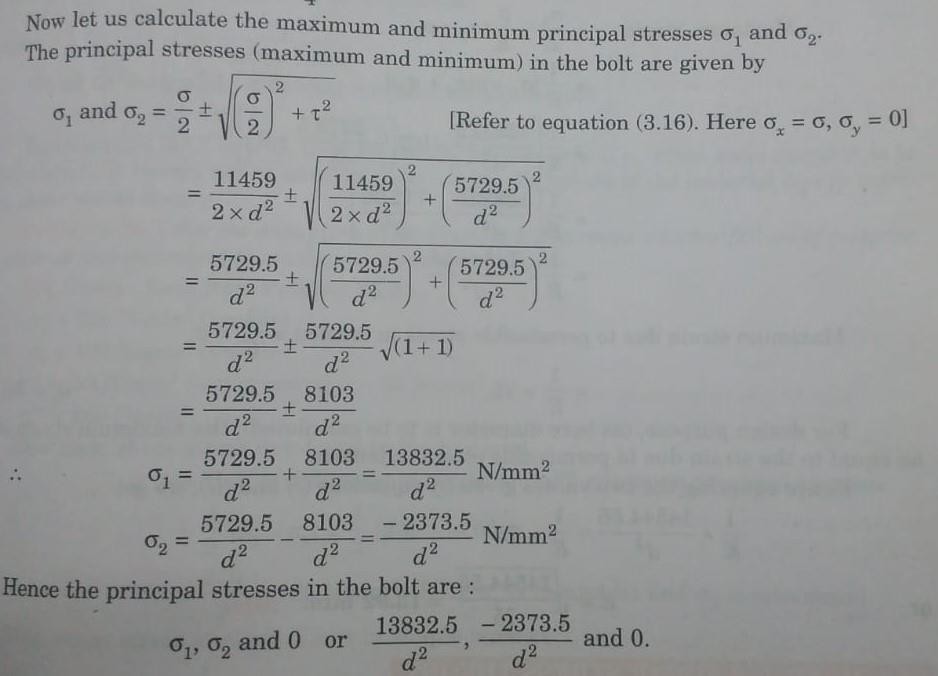 1.DIAMETER OF BOLT ACCORDING TO MAXIMUM PRINCIPAL STRESS THEORY:Here diameter of the bolt is to be calculated. This becomes the case of design.For the purpose of design, according to maximum principal stress theory, the maximum principal stress should not exceed the permissible stress σt in tension.Here, the maximum principal stress is σ1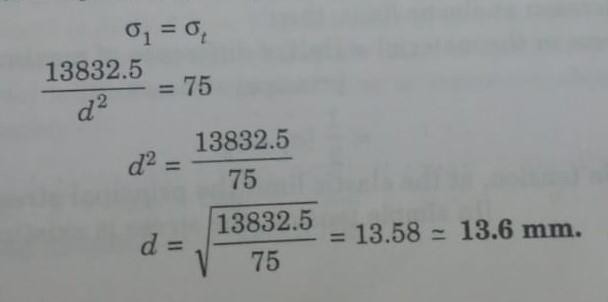 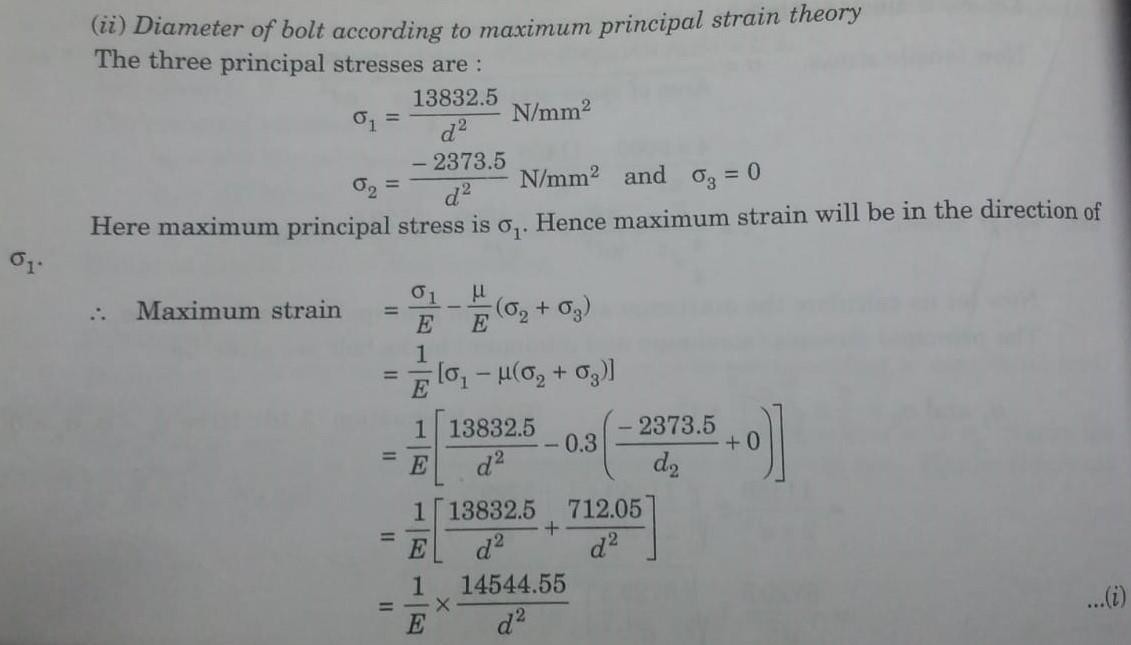 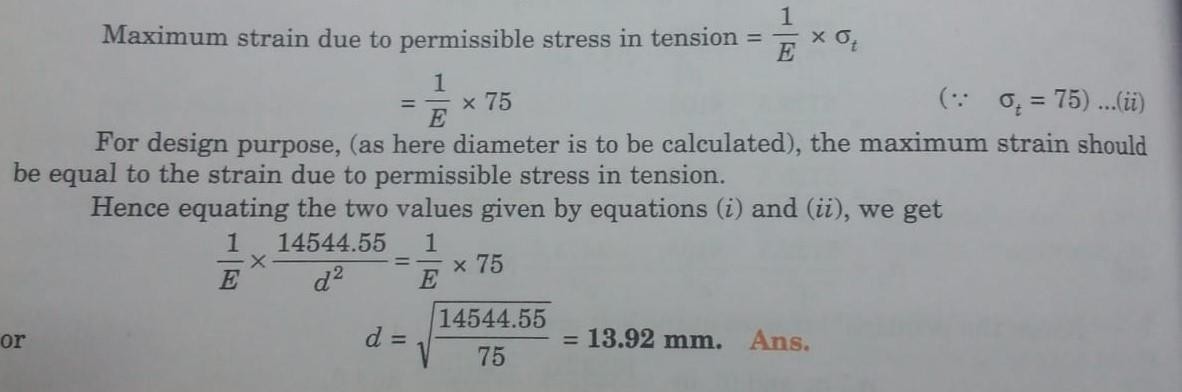 MAXIMUM SHEAR STRESS THEORY (GUEST'S THEORY)According to this theory, the failure of a material will occur when the maximum shear stress in a material reaches the value of maximum shear stress in simple tension at the elastic limit.The maximum shear stress in the material is equal to half the difference between maximum and minimum principal stress.If σ1 ,σ2 and σ3 are principal stresses at a point in a material for which σt* is the principal stress in simple tension at elastic limit, thenMaximum shear stress in the material = Half of difference of maximum and minimum principal stresses.= 1	[σ1 - σ3] 2In case of simple tension, at the elastic limit the principal stresses are σt*, 0, 0. [In simple tension, the stress is existing in one direction only]Maximum shear stress in simple tension at elastic limit = Half of difference of maximum and minimum principal stresses.= 1	[σt* - 0] =	1	σt*2	2For the failure of material,1	[σ1 - σ3] =	1		σt*	OR	[σ1 - σ3] > σt* 2			2For actual design instead of σt*, the allowable stress σt in simple tension should be considered.σt = σt* / factor of safetyHence for design purpose, the following equation should be used. (σ1 - σ3 ) = σtThe principal stresses at a point in an elastic material are 200 N/mm2 (tensile), 100 N/mm2 (tensile) and 50 N/mm2 (compressive). If the stress at the elastic limit in simple tension is 200 N/mm2 , determine whether the failure of material will occur according to maximum shear stress theory.GIVEN DATA:σ1 = 200 N/mm2 σ2 = 100 N/mm2σ3	= 50 N/mm2 = - 50 N/mm2 σt* = 200 N/mm2SOLUTION:Maximum shear stress in the material = Half of difference of maximum and minimum principal stresses.= 1	[σ1 - σ3] = 1 [ 200 – (-50)]	= 250/2 = 125 N/mm22	2Maximum shear stress in simple tension at elastic limit = Half of difference of maximum and minimum principal stresses.=	1 x	σt* = 1  x 200 = 100 N/mm22	2As maximum shear stress developed in the material is 125 N/mm2 is more than the maximum shear stress at the elastic limit in simple tension is 100 N/mm2 , hence failure will occur.According to the theory of maximum shear stress, determine the diameter of a bolt which is subjected to an axial pull of 9 KN together with a transverse shearforce of 4.5 KN. Elastic limit in tension = 225 N/mm2 , factor of safety = 3 and Poisson’s ratio = 0.3.GIVEN DATA:Axial pull, P = 9 KN = 9000 NTransverse shear force, F = 4.5 KN = 4500 N σt* = 225 N/mm2Factor of safety = 3 Poisson’s ratio = 0.3. SOLUTION:1.DIAMETER OF BOLT ACCORDING TO MAXIMUM PRINCIPAL STRESS THEORY:Permissible simple stress in tension, σt = σ * /3 = 225/3 = 75 N/mm2The axial pull will produce tensile stress whereas transvers shear force will produce shear stress in the bolt.Let us calculate these stresses.Now, tensile stress, σ = P	=	P	=	4 PA	πd2/4	πd2= 4 X 9000 =	11459	N/mm2πd2	d2Now, shear stress, τ =	F	=	4F	=	4 X 4500 = 5729.5	N/mm2πd2/4	πd2	πd2	d2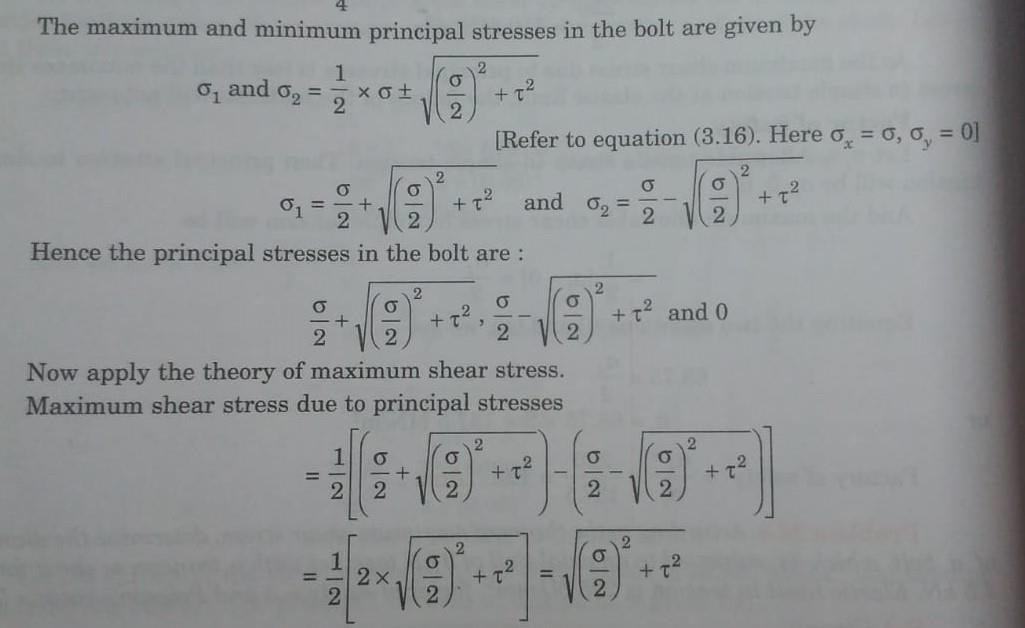 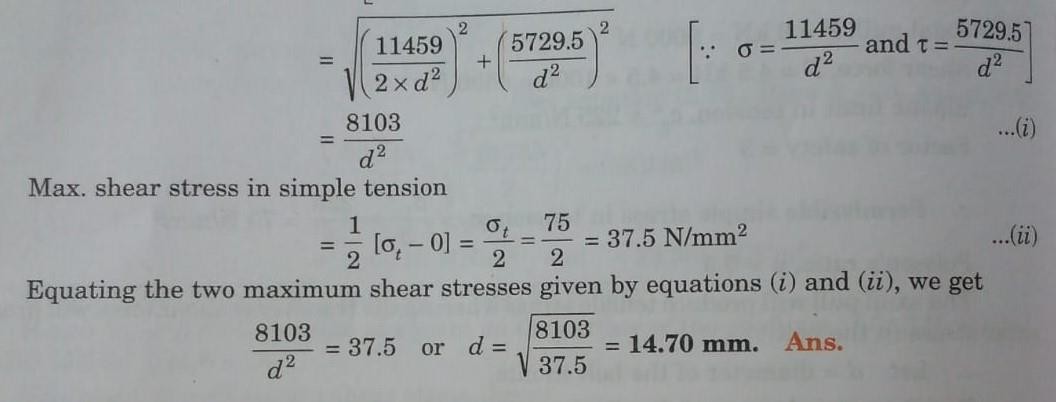 MAXIMUM STRAIN ENERGY THEORY (HAIGH'S THEORY)According to this theory, the failure of a material will occur when the total strain energy per unit volume in the material reaches the strain energy per unit volume of the material at the elastic limit in simple tension.Strain energy in a body is equal to work done by the load in straining the material and is equal to ½ X P X δL.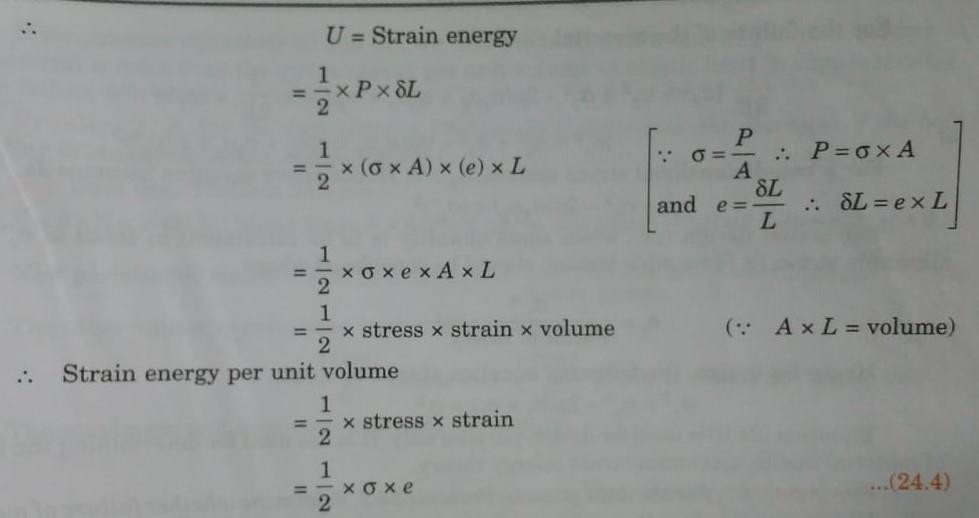 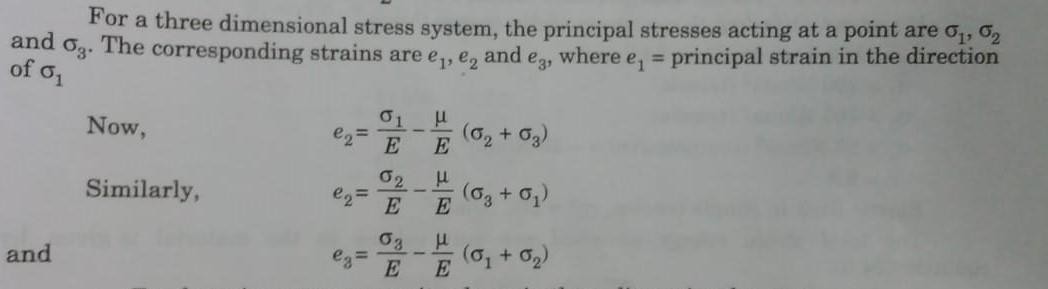 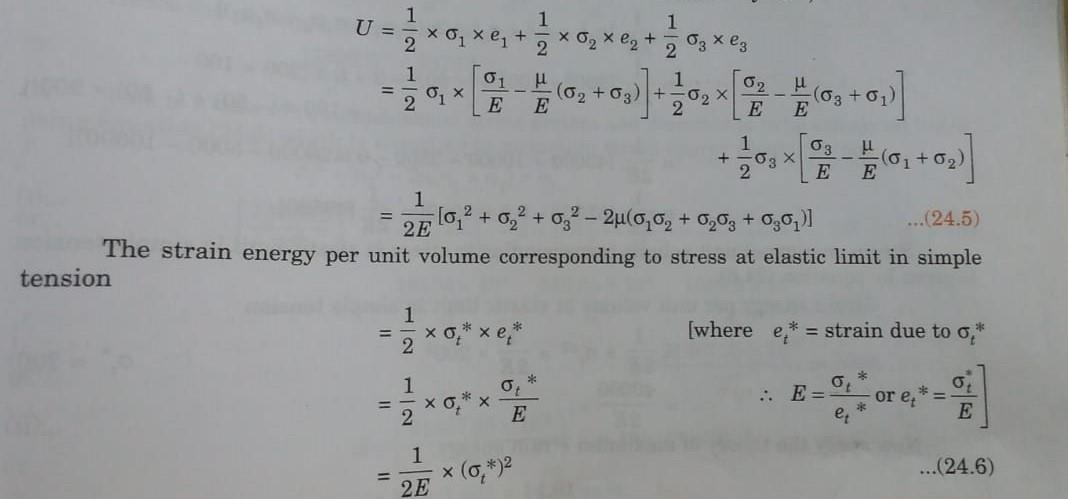 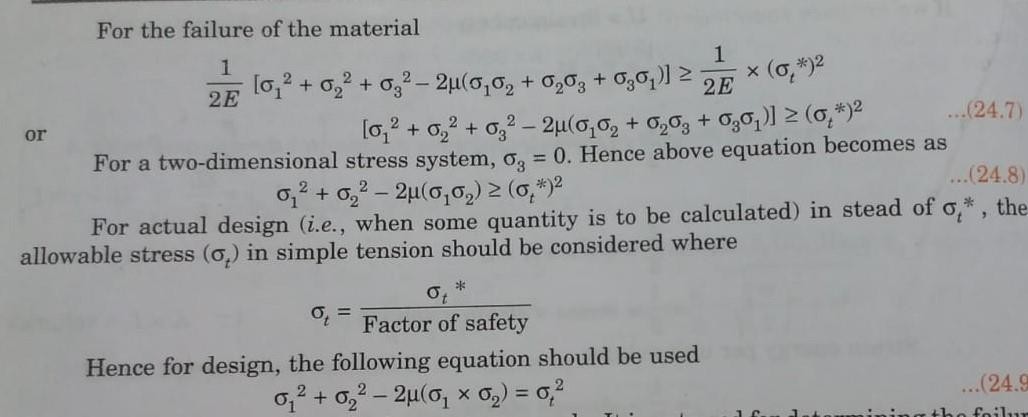 6. The principal stresses at a point in an elastic material are 200 N/mm2 (tensile), 100 N/mm2 (tensile) and 50 N/mm2 (compressive). If the stress at the elastic limit in simple tension is 200 N/mm2 , determine whether the failure of material will occur according to maximum principal strain theory. Take Poisson’s ratio = 0.3.GIVEN DATA:σ1 = 200 N/mm2 σ2 = 100 N/mm2σ3	= 50 N/mm2 = - 50 N/mm2 σt* = 200 N/mm2Poisson’s ratio = 0.3.SOLUTION:1.TO DETERMINE WHETHER FAILURE OF MATERIAL WILL OCCUR OR NOT:Total strain energy per unit volume in the material, 1	[σ1 + σ1 + σ1 – 2 ( σ1 σ2 + σ2 σ3 + σ3 σ1 ) ]2E= 1 [ 2002 + 1002 +(-50)2 – 2 x 0.3 {200 x 100 + 100 x (-50) + (- 50) x 200}] 2E=		1	[49500] 2Estrain energy per unit volume of the material at the elastic limit in simple tension1	X σt*2 2E=		1 X 2002 = 40000 2E	2EWe find the total strain energy per unit volume in the material is more than the strain energy per unit volume at elastic limit in simple tension. Hence failure will occur.7. According to maximum strain energy theory, determine the diameter of a bolt which is subjected to an axial pull of 9 KN together with a transverse shear force of 4.5 KN. Elastic limit in tension = 225 N/mm2 , factor of safety = 3 and Poisson’s ratio = 0.3.GIVEN DATA:Axial pull, P = 9 KN = 9000 NTransverse shear force, F = 4.5 KN = 4500 N σt* = 225 N/mm2Factor of safety = 3 Poisson’s ratio = 0.3. SOLUTION:DIAMETER OF BOLT ACCORDING TO MAXIMUM STRAIN ENERGY THEORY:Permissible simple stress in tension, σt = σ * /3 = 225/3 = 75 N/mm2The axial pull will produce tensile stress whereas transvers shear force will produce shear stress in the bolt.Let us calculate these stresses.Now, tensile stress, σ = P =	P	=	4 PA	πd2/4	πd2= 4 X 9000 =	11459	N/mm2πd2	d2Now, shear stress, τ =	F	=	4F	=	4 X 4500 = 5729.5	N/mm2πd2/4	πd2	πd2	d2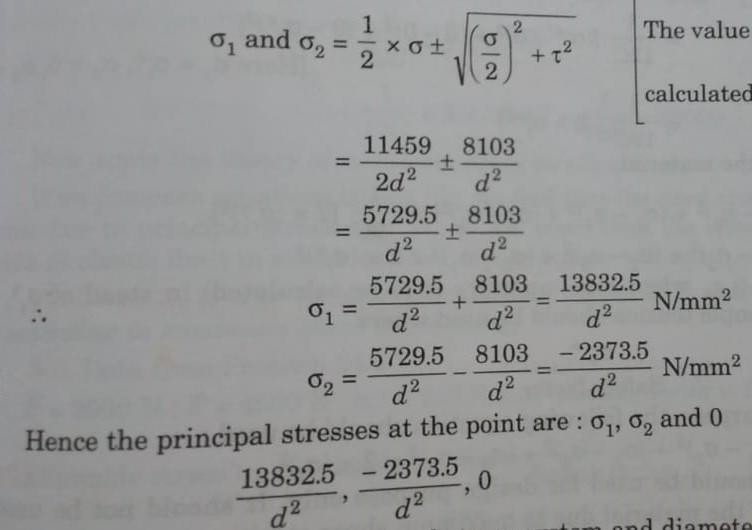 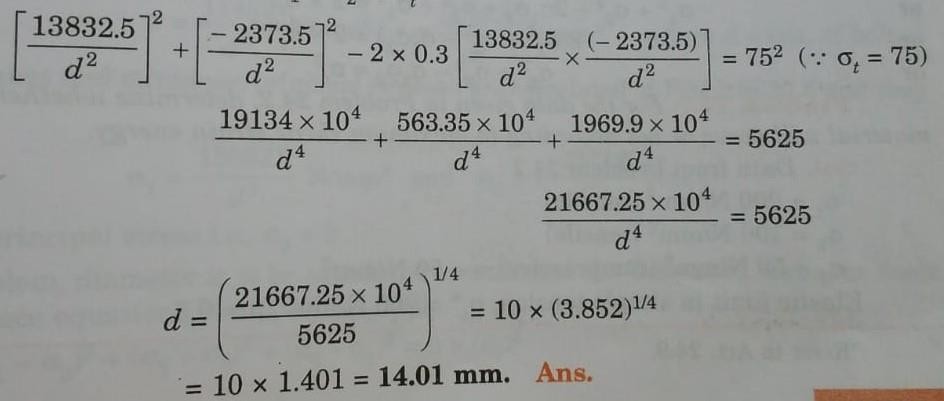 MAXIMUM SHEAR STRAIN ENERGY THEORY (MISES-HENKY THEORY)According to this theory, the failure of a material will occur when the total shear strain energy per unit volume in the material reaches the value of shear strain energy per unit volume at the elastic limit in the simple tension.The total shear strain energy per unit volume due to principal stresses σ1 ,σ2 and σ3 in a stressed material is given as,1	[ (σ1 – σ2 ) 2 + (σ2 – σ3 ) 2 + (σ3 - σ1 ) 2 ]2CThe simple tension test is a uniaxial stress system which means the principal stresses are σ1 ,0,0.At the elastic limit the tensile stress in simple tension is σt*Hence at the elastic limit in simple tension test, the principal stresses are σt* ,0,0. The shear strain energy per unit volume at the elastic limit in simple tension will be.1	[ (σt* – 0 ) 2 + (0 – 0 ) 2 + (0 - σt* ) 2 ]12C1	[ 2 X σt*2 ]12CFor the failure of the material,1	[ (σ1 – σ2 ) 2 + (σ2 – σ3 ) 2 + (σ3 - σ1 ) 2 ] >	1	[ 2 X σt*2 ]12C	12C(σ1 – σ2 ) 2 + (σ2 – σ3 ) 2 + (σ3 - σ1 ) 2 > 2 X σt*2For actual design instead of σt*, the allowable stress σt in simple tension should be considered.σt = σt* / factor of safetyHence for design purpose, the following equation should be used. (σ1 – σ2 ) 2 + (σ2 – σ3 ) 2 + (σ3 - σ1 ) 2 = 2 X σt28. The principal stresses at a point in an elastic material are 200 N/mm2 (tensile), 100 N/mm2 (tensile) and 50 N/mm2 (compressive). If the stress at the elastic limit in simple tension is 200 N/mm2 , determine whether the failure of material will occur according to maximum shear strain energy theory. Take Poisson’s ratio = 0.3.GIVEN DATA:σ1 = 200 N/mm2 σ2 = 100 N/mm2σ3	= 50 N/mm2 = - 50 N/mm2 σt* = 200 N/mm2Poisson’s ratio = 0.3.SOLUTION:1.TO DETERMINE WHETHER FAILURE OF MATERIAL WILL OCCUR OR NOT:The total shear strain energy per unit volume due to principal stresses σ1 ,σ2 and σ3 in a stressed material is given by,1	[ (σ1 – σ2 ) 2 + (σ2 – σ3 ) 2 + (σ3 - σ1 ) 2 ]12C=	1	[ (200 – 100)2 + {100 – (-50)} 2 + {(-50) -200} 2] 12C=		1	X 95000 12CThe shear strain energy per unit volume at the elastic limit in simple tension will be,1	[ 2 X σt*2 ] = 1	[ 2 X 2002 ]  =	1	X	8000012C	12C	12CWe find that total shear strain energy per unit volume due to principal stresses σ1 ,σ2 and σ3 are more than the shear strain energy per unit volume at the elastic limit in simple tension.Hence failure will occur.9. According to maximum shear strain energy theory, determine the diameter of a bolt which is subjected to an axial pull of 9 KN together with a transverse shear force of 4.5 KN. Elastic limit in tension = 225 N/mm2 , factor of safety = 3 and Poisson’s ratio = 0.3.GIVEN DATA:Axial pull, P = 9 KN = 9000 NTransverse shear force, F = 4.5 KN = 4500 N σt* = 225 N/mm2Factor of safety = 3 Poisson’s ratio = 0.3. SOLUTION:1.DIAMETER OF BOLT ACCORDING TO MAXIMUM SHEAR STRAIN ENERGY THEORY:Permissible simple stress in tension,σt = σ * /3 = 225/3 = 75 N/mm2The axial pull will produce tensile stress whereas transvers shear force will produce shear stress in the bolt.Let us calculate these stresses.Now, tensile stress, σ = P =	P	=	4 PA	πd2/4	πd2= 4 X 9000 =	11459	N/mm2πd2	d2Now, shear stress, τ = F	=	4F	=	4 X 4500 = 5729.5 N/mm2πd2/4	πd2	πd2	d2In this problem, diameter is to be calculated according to the maximum shear strain energy theory.Hence the following equation is to be used. (σ1 – σ2 ) 2 + (σ2 – σ3 ) 2 + (σ3 - σ1 ) 2 = 2 X σt2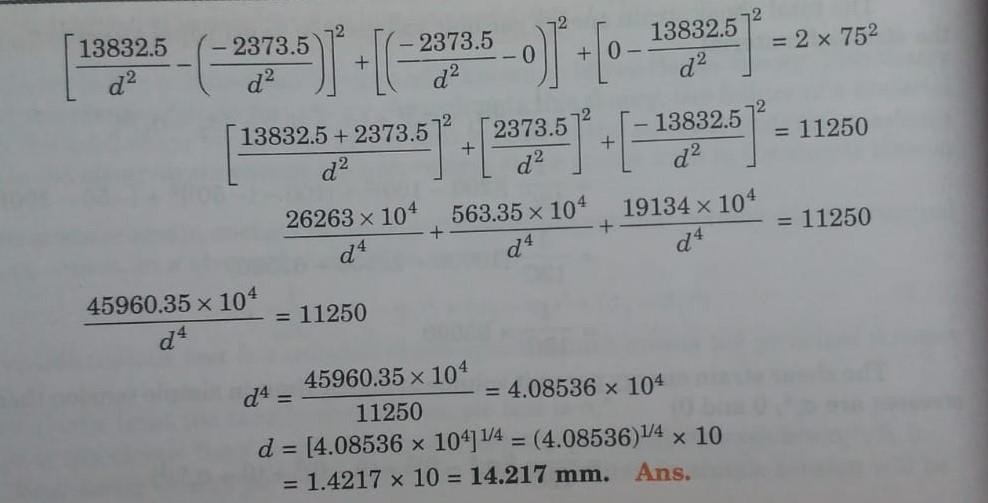 REFERENCE BOOKS:Bansal R.K., “Strength of Materials”, 5th Edition, Laxmi Publications, 2013.Ramamrutham R., “Strength of Materials”,14th Edition, Dhanpat Rai Publications, 2011.Punmia B.C., “Strength of Materials”, Laxmi Publications, 2011.Subramanian R., “Strength of Materials - Theory and Problems”, Oxford University Press, 2010.Rajput R.K., “Strength of Materials”, S. Chand and Company Ltd., New Delhi, 2007.Timoshenko S.P. and Gere J.M., “Mechanics of Materials”, 6th Edition, Tata McGraw Hill.QUESTION BANK:Name the important theories of failure.Define: Maximum principal stress theory.Define: Maximum principal strain theory.Define: Maximum shear stress theory.Define: Maximum strain energy theory.Define: Maximum shear strain energy theory.The principal stresses at a point in an elastic material are 22 N/mm2 tensile, 110 N/mm2 (tensile) and 55 N/mm2 (compressive). If the stress at the elastic limit in simple tension is 200 N/mm2, determine whether the failure of material will occur according to maximum principal stress theory. If not, then determine the factor of safety.Determine the diameter of a bolt which is subjected to an axial pull of 9 kN together with a transverse shear force of 4.5 kN using Maximum principal strain theory. Given the elastic limit in tension = 225 N/mm2, factor of safety = 3 and Poisson’s ratio = 0.3.At a section of mild steel shaft, the maximum torque is 8437.5 Nm and maximum bending moment is 5062.5Nm. The diameter of shaft is 90 mm and the stress at the elastic limit in simple tension for the material of the shaft is 220 N/mm2.Determine whether the failure of the material will occur or not according to maximum shear stress theory. If not, then find the factor of safety.According to the theory of maximum shear stress, determine the diameter of a bolt which is subjected to an axial pull of 9 kN together with a transverse shear force of 4.5 kN. Elastic limit in tension is 225 N/mm2, factor of safety = 3 and poisson’s ratio = o.3.The principal stresses at a point in an elastic material are 22 N/mm2 tensile, 110 N/mm2 (tensile) and 55 N/mm2 (compressive). If the stress at the elastic limit in simple tension is 220 N/mm2 and poisson's ratio = 0.3, determine whether the failure of material will occur or not according to maximum strain energy theory.A cylindrical shell made of mild steel plate and 1.2 m in diameter is to be subjected to an internal pressure of 1.5 MN/m2. If the material yields at 200 MN/m2, calculate the thickness of the plate on the basis of the following three theories, assuming a factor of safety 3 in each case: (i) maximum principal stress theory, (ii) maximum shear stress theory, and (iii) maximum shear strain energy theory.σ1 = p d2 tt = p d=0.981 X 80 = 2 cm.2 X σ12 X 20